ОСНОВНАЯ ОБРАЗОВАТЕЛЬНАЯ ПРОГРАММА ДОШКОЛЬНОГО ОБРАЗОВАНИЯ с. Ванавара     2016г.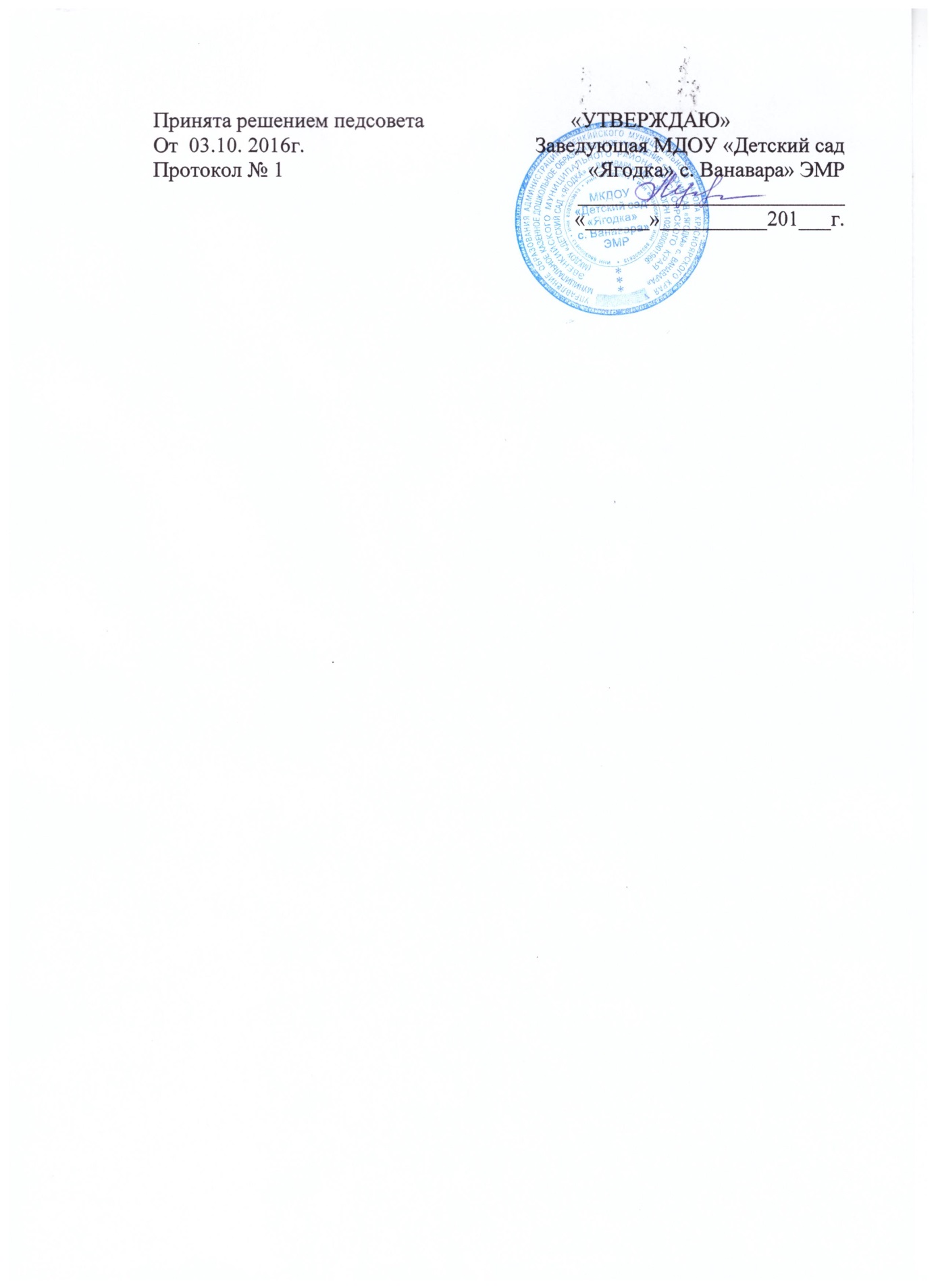 ОГЛАВЛЕНИЕЦелевой раздел1.1.Пояснительная записка1.2.Цели и задачи  Программы1.3. Принципы и подходы к реализации образовательной Программы1.4. Значимые характеристики, в том числе характеристики особенностей развития детей раннего и дошкольного возраста 1.5. Планируемые результаты освоения ПрограммыII.Содержательный раздел2.1.Описание образовательной деятельности в соответствии с направлениями развития ребенка, представленные в пяти образовательных областях2.1.1.«Социально-коммуникативноеразвитие» 2.1.2. «Познавательное развитие»2.1.3. «Речевое развитие»2.1.4.«Художественно-эстетическое развитие»2.1.5. «Физическое развитие»2.2. Взаимодействия детского сада с семьёй2.3. Психолого-педагогическое сопровождение ребёнка с ОВЗ    (ограниченные возможности здоровья),  коррекционная работа.2.4. Региональный компонент2.5. Описание вариативных форм, способов, методов и средств реализации Программы с учетом возрастных и индивидуальных особенностей воспитанников, специфики их образовательных потребностей и интересов.2.6.  Примерное комплексно - тематическое планированиеIII. Организационный раздел3.1.  Описание материально-технического обеспечения программы3.2. Обеспеченность методическими материалами и средствами обучения и воспитания.    3.3. Режим и распорядок  дня3.4. Особенности организации развивающей предметно-пространственной среды3.5. Кадровое обеспечение реализации ПрограммыIV.  Дополнительный раздел программы4.1.Краткая презентация образовательной программы.4.2. Программное обеспечение образовательного процесса4.3. Характеристика взаимодействия педагогического коллектива с семьями детей.		Целевой раздел1.1. Пояснительная записка.Основная образовательная программа МКДОУ «Детский сад «Ягодка» с. Ванавара» ЭМР (далее - Программа) разработана в соответствии с Федеральным государственным образовательным стандартом дошкольного образования и с учетом самообследования образовательной организацией  (зарегистрирован в Минюсте РФ 27 июня 2013 года № 28908);Уставом МКДОУ «Детский сад «Ягодка» с. Ванавара» ЭМР.Дошкольное образование как первый уровень общего образования призвано обеспечить реализацию прав ребенка на полноценное, гармоничное развитие личности в информационном культурном обществе.Программа является документом, открытым для внесения изменений и дополнений. 1.2. Цели и задачи  Программы:Цель Программы - развитие физических, интеллектуальных, духовно-нравственных, эстетических  и личностных качеств ребёнка, а также  развитие предпосылок к учебной деятельности.Достижение поставленных целей предусматривает решения следующих задач:- охрана и укрепление физического и психического здоровья детей, в том числе их эмоционального благополучия через систему закаливания;  - обеспечение равных возможностей для полноценного развития каждого ребенка в период дошкольного детства независимо от места жительства, пола, нации, языка, социального статуса, психофизиологических и других особенностей;- обеспечение преемственности целей, задач и содержания образования, реализуемых в рамках образовательных программ различных уровней;- создание благоприятных условий развития детей в соответствии с их возрастными и индивидуальными особенностями и склонностями, развития способностей и творческого потенциала каждого ребенка как субъекта отношений с самим собой, другими детьми, взрослыми и миром, создание благоприятных условий для детей с ОВЗ;- объединения обучения и воспитания в целостный образовательный процесс на основе духовно-нравственных и социокультурных ценностей и принятых в обществе правил и норм поведения в интересах человека, семьи, общества;- формирования общей культуры личности детей, в том числе ценностей здорового образа жизни, развития их социальных, нравственных, эстетических, интеллектуальных, физических качеств, инициативности, самостоятельности и ответственности ребенка, формирования предпосылок учебной деятельности;- формирование социокультурной среды, соответствующей возрастным, индивидуальным, психологическим и физиологическим особенностям детей через проведение при условии использовании ресурса межсетевого взаимодействия;- обеспечение психолого-педагогической поддержки семьи и повышения компетентности родителей (законных представителей) в вопросах развития и образования.1.3.  Принципы и подходы к реализации образовательной Программы:полноценное проживание ребенком всех этапов детства (младенческого, раннего и дошкольного возраста), обогащение детского развития;построение образовательной деятельности на основе индивидуальных особенностей каждого ребенка, при котором сам ребенок становится активным в выборе содержания своего образования, становиться субъектом образования;содействие и сотрудничество детей и взрослых, признание ребенка полноценным участником (субъектом) образовательных отношений;поддержка инициативы детей в различных видах деятельности;основной формой работы с дошкольниками и ведущим видом их деятельности является игра;активное сотрудничество детского сада с семьей;приобщение детей к социокультурным нормам, традициям семьи, общества и государства;формирование познавательных интересов и познавательных действий ребенка в различных видах деятельности;учет этнокультурной ситуации развития детей;возрастная адекватность дошкольного образования (соответствие условий, требований, методов возрасту и особенностям развития);сочетание принципов научной обоснованности и практической применимости (содержание программы соответствует основным положениям возрастной психологии и дошкольной педагогики, при этом имеет возможность реализации в массовой практике дошкольного образования);соответствие критериям полноты, необходимости и достаточности (позволяет решать поставленные цели и задачи только на необходимом и достаточном материале, максимально приближается к разумному «минимуму»);обеспечение единства воспитательных, развивающих и обучающих целей и задач процесса образования детей дошкольного возраста, в процессе реализации которых формируются такие знания, умения и навыки, которые имеют непосредственное отношение к развитию детей дошкольного возраста;построение с учетом принципа интеграции образовательных областей в соответствии с возрастными возможностями и особенностями воспитанников, спецификой и возможностями образовательных областей;решение программных образовательных задач в совместной деятельности взрослого и детей и самостоятельной деятельности детей не только в рамках непосредственно образовательной деятельности, но и при проведении режимных моментов в соответствии со спецификой дошкольного образования;принцип возрастной адресности. Одно и то же содержание по теме используется для работы в разных возрастных группах с большим или меньшим наполнением и воспитатель подбирает методы, соответствующие возрастным особенностям. Материал для изучения формулируются на едином поле с учётом возрастных уточнённых требований; построение с учетом соблюдения преемственности между возрастными группами и между детским садом и начальной школой.Программа строится на ключевых подходах дошкольной педагогики и психологии:Возрастной подход  - психическое развитие на каждом возрастном этапе подчиняется определенным возрастным закономерностям, а также имеет свою специфику, отличную от другого возраста.  Для каждой психической функции есть свой сенситивный период (период оптимального развития) (Л.С.Выготский, А.Н.Леонтьев, Д.Б.Эльконин, Л.И.Божович, А.В.Запорожец).Качественный подход   - дошкольник учится в меру того, в меру чего программа воспитателя становится его собственной программой: насколько ему интересно и понятно.   У него еще нет мотивов учения, позволяющих осмысленно отнестись к учению как к самостоятельному занятию.  Дошкольник наилучшим способом запоминает все то, что запоминается непосредственно, непреднамеренно: в   игре, во время чтения книг, по ходу различных видов деятельности. (Л.С.Выготский)  Культурно-исторический подход определяет развитие ребенка как «…процесс формирования человека или личности, совершающийся путем возникновения на каждой ступени новых качеств, специфических для человека, подготовленных всем предшествующим ходом развития, но не содержащихся в готовом виде на более ранних ступенях» (Л. С. Выготский).Личностный подход исходит из положения, что в основе развития лежит, прежде всего, эволюция поведения и интересов ребенка, изменение структуры направленности его поведения. Поступательное развитие ребенка главным образом происходит за счет его личностного развития. В дошкольном возрасте социальные мотивы поведения развиты еще слабо, а потому в этот возрастной период деятельность мотивируется в основном непосредственными мотивами. Исходя из этого, предлагаемая ребенку деятельность должна быть для него осмысленной, только в этом случае она будет оказывать на него развивающее воздействие (по Л.С. Выготскому, А. Н. Леонтьеву, Л. И. Божович, Д. Б. Эльконину, А. В. Запорожцу).Деятельностный подход рассматривает деятельность наравне с обучением как движущую силу психического развития ребенка. В каждом возрасте существует своя ведущая деятельность, внутри которой возникают новые виды деятельности, развиваются (перестраиваются) психические процессы и возникают личностные новообразования (по А. Н. Леонтьеву, Д. Б. Эльконину, А. В. Запорожцу, В. В. Давыдову)1.4. Значимые характеристики, в том числе характеристики особенностей развития детей раннего и дошкольного возраста.Психофизиологические и психологические особенности детей раннего возраста (приложение 1).Психофизиологические и психологические особенности детей дошкольного возраста (приложение 2).1.5.  Планируемые результаты освоения Программы Планируемые результаты освоения Программы конкретизируют требования Стандарта к целевым ориентирам в образовательной части и части, формируемой участниками образовательных отношений, с учетом возрастных возможностей  и индивидуальных различий детей.Целевые ориентиры в раннем возрасте:- ребенок интересуется окружающими предметами и активно действует с ними; эмоционально вовлечен в действия с игрушками и другими предметами, стремится проявлять настойчивость в достижении результата своих действий;- использует специфические, культурно фиксированные предметные действия, знает назначение бытовых предметов (ложки, расчески, карандаша и пр.) и умеет пользоваться ими. Владеет простейшими навыками самообслуживания; стремится проявлять самостоятельность в бытовом и игровом поведении;- владеет активной речью, включенной в общение; может обращаться с вопросами и просьбами, понимает речь взрослых; знает названия окружающих предметов и игрушек;- стремится к общению со взрослыми и активно подражает им в движениях и действиях; появляются игры, в которых ребенок воспроизводит действия взрослого;- проявляет интерес к сверстникам; наблюдает за их действиями и подражает им;- проявляет интерес к стихам, песням и сказкам, рассматриванию картинки, стремится двигаться под музыку; эмоционально откликается на различные произведения культуры и искусства;- у ребенка развита крупная моторика, он стремится осваивать различные виды движения (бег, лазанье, перешагивание и пр.).Целевые ориентиры на этапе завершения дошкольного образования:-  ребенок овладевает основными культурными способами деятельности, проявляет инициативу и самостоятельность в разных видах деятельности - игре, общении, познавательно-исследовательской деятельности, конструировании и др.; способен выбирать себе род занятий, участников по совместной деятельности;- ребенок обладает установкой положительного отношения к миру, к разным видам труда, другим людям и самому себе, обладает чувством собственного достоинства; активно взаимодействует со сверстниками и взрослыми, участвует в совместных играх. Способен договариваться, учитывать интересы и чувства других, сопереживать неудачам и радоваться успехам других, адекватно проявляет свои чувства, в том числе чувство веры в себя, старается разрешать конфликты;- ребенок обладает развитым воображением, которое реализуется в разных видах деятельности, и прежде всего в игре; ребенок владеет разными формами и видами игры, различает условную и реальную ситуации, умеет подчиняться разным правилам и социальным нормам;- ребенок достаточно хорошо владеет устной речью, может выражать свои мысли и желания, может использовать речь для выражения своих мыслей, чувств и желаний, построения речевого высказывания в ситуации общения, может выделять звуки в словах, у ребенка складываются предпосылки грамотности;- у ребенка развита крупная и мелкая моторика; он подвижен, вынослив, владеет основными движениями, может контролировать свои движения и управлять ими;- ребенок способен к волевым усилиям, может следовать социальным нормам поведения и правилам в разных видах деятельности, во взаимоотношениях со взрослыми и сверстниками, может соблюдать правила безопасного поведения и личной гигиены;- ребенок проявляет любознательность, задает вопросы взрослым и сверстникам, интересуется причинно-следственными связями, пытается самостоятельно придумывать объяснения явлениям природы и поступкам людей; склонен наблюдать, экспериментировать. Обладает начальными знаниями о себе, о природном и социальном мире, в котором он живет; знаком с произведениями детской литературы, обладает элементарными представлениями из области живой природы, естествознания, математики, истории и т.п.; ребенок способен к принятию собственных решений, опираясь на свои знания и умения в различных видах деятельности.В соответствии с ФГОС ДО, целевые ориентиры не подлежат непосредственной оценке, в том числе в виде педагогической диагностики (мониторинга), и не являются основанием для их формального сравнения с реальными достижениями детей. Они не являются основой объективной оценки соответствия, установленным требованиям образовательной деятельности, и подготовки детей. Освоение Программы не сопровождается проведением промежуточных аттестаций и итоговой аттестации воспитанников.	Однако педагог в ходе своей работы должен выстраивать индивидуальную траекторию развития каждого ребенка. Для этого педагогу необходим инструментарий оценки своей работы, который позволит ему оптимальным образом выстраивать взаимодействие с детьми. Программа предполагает оценивание индивидуального развития воспитанника. Оценка производится педагогом в рамках педагогической диагностики (оценки индивидуального развития ребенка, связанной с оценкой эффективности педагогических действий).		Мониторинг результатов освоения Программы проводится два раза в год (сентябрь и май)Диагностика педагогического процесса проводится в ходе наблюдений за деятельностью ребенка в спонтанной и специально организованной среде. Инструментарий для педагогической диагностики – карты наблюдений детского развития, позволяющие фиксировать индивидуальную динамику и перспективы развития каждого ребенка в ходе различных видов деятельности.Результаты педагогической диагностики используются исключительно для решения следующих образовательных задач:Индивидуализации образования (в том числе поддержки ребенка, построения его образовательной траектории или профессиональной коррекции особенностей его развития);Оптимизации работы с группой детей.Конкретизируемые результаты освоения Программы с учётом возрастных возможностей детей (приложение 3)II. Содержательный раздел.2.1. Описание образовательной деятельности в соответствии с направлениями развития ребенка, представленными в пяти образовательных областяхСодержание образовательной Программы определяется конкретной ситуацией  в группе, а именно: индивидуальными склонностями детей, их интересами, особенностями развития. Конкретное содержание образовательной Программы выполняет  роль средства развития, подбирается по мере постановки и решения развивающих задач и не всегда может быть задано заранее. Воспитание и обучение осуществляется на русском языке - государственном языке России. 2.1.1. Социально-коммуникативное развитиеРанний возраст 1,2-3 года 	В области социально-коммуникативного развития основными задачами образовательной деятельности являются создание условий для: – дальнейшего развития общения ребенка со взрослыми; – дальнейшего развития общения ребенка с другими детьми; – дальнейшего развития игры – дальнейшего развития навыков самообслуживания. В сфере развития общения со взрослым.Взрослый удовлетворяет потребность ребенка в общении и социальном взаимодействии,  поощряя ребенка:- к активной речи; - поддерживает инициативу ребенка в общении и предметно-манипулятивной активности, поощряет его действия;- способствует развитию у ребенка позитивного представления о себе и положительного самоощущения;- способствует развитию у ребенка интереса и доброжелательного отношения к другим детям.Особое значение в этом возрасте приобретает вербализация различных чувств детей, возникающих в процессе взаимодействия: радости, злости, огорчения, боли и т. п., которые появляются в социальных ситуациях. 	Взрослый продолжает поддерживать стремление ребенка к самостоятельности в различных повседневных ситуациях и при овладении навыками самообслуживания.             В сфере развития социальных отношений и общения со сверстниками	Взрослый наблюдает за спонтанно складывающимся взаимодействием детей между собой в различных игровых и/или повседневных ситуациях; в случае возникающих между детьми конфликтов не спешит вмешиваться; обращает внимание детей на чувства, которые появляются у них в процессе социального взаимодействия; утешает детей в случае обиды и обращает внимание на то, что определенные действия могут вызывать обиду. В ситуациях, вызывающих позитивные чувства, взрослый комментирует их, обращая внимание детей на то, что определенные ситуации и действия вызывают положительные чувства удовольствия, радости, благодарности и т. п. Благодаря этому дети учатся понимать собственные действия и действия других людей в плане их влияния на других, овладевая таким образом социальными компетентностями. В сфере развития игры. Взрослый организует соответствующую игровую среду, в случае необходимости знакомит детей с различными игровыми сюжетами, помогает освоить простые игровые действия (покормить куклу, помешать в кастрюльке «еду»), использовать предметы- заместители, поддерживает попытки ребенка играть в роли (мамы, дочки, врача и др.), организует несложные сюжетные игры с несколькими детьми. В сфере социального и эмоционального развития. Взрослый грамотно проводит адаптацию ребенка к МКДОУ, учитывая привязанность детей к близким, привлекает родителей (законных представителей) или родных для участия и содействия в период адаптации. Взрослый, первоначально в присутствии родителей (законных представителей) или близких, знакомится с ребенком и налаживает с ним эмоциональный контакт. В период адаптации взрослый следит за эмоциональным состоянием ребенка и поддерживает постоянный контакт с родителями (законными представителями); предоставляет возможность ребенку постепенно, в собственном темпе осваивать пространство и режим МКДОУ, не предъявляя ребенку излишних требований. Ребенок знакомится с другими детьми. Взрослый же при необходимости оказывает ему в этом поддержку, представляя нового ребенка другим детям, называя ребенка по имени, усаживая его на первых порах рядом с собой. Также в случае необходимости взрослый помогает ребенку найти себе занятия, знакомя его с пространством МКДОУ, имеющимися в нем предметами и материалами. Взрослый поддерживает стремление детей к самостоятельности в самообслуживании (дает возможность самим одеваться, умываться и пр., помогает им), поощряет участие детей в повседневных бытовых занятиях; приучает к опрятности, знакомит с правилами этикета. Познавательное развитие. В сфере познавательного развития основными задачами образовательной деятельности являются создание условий для: – ознакомления детей с явлениями и предметами окружающего мира, овладения предметными действиями; – развития познавательно-исследовательской активности и познавательных способностей. В сфере ознакомления с окружающим миром. Взрослый знакомит детей с назначением и свойствами окружающих предметов и явлений в группе, на прогулке, в ходе игр и занятий; помогает освоить действия с игрушками-орудиями (совочком, лопаткой и пр.). В сфере развития познавательно-исследовательской активности и познавательных способностей Взрослый поощряет любознательность и исследовательскую деятельность детей, создавая для этого насыщенную предметно-развивающую среду, наполняя ее соответствующими предметами. Для этого можно использовать предметы быта – кастрюли, кружки, корзинки, пластмассовые банки, бутылки, а также грецкие орехи, каштаны, песок и воду. Взрослый с вниманием относится к проявлению интереса детей к окружающему природному миру, к детским вопросам, не спешит давать готовые ответы, разделяя удивление и детский интерес. Речевое развитие. В области речевого развития основными задачами образовательной деятельности являются создание условий для: – развития речи у детей в повседневной жизни; – развития разных сторон речи в специально организованных играх и занятиях. В сфере развития речи в повседневной жизни.Взрослые внимательно относятся к выражению детьми своих желаний, чувств, интересов, вопросов, терпеливо выслушивают детей, стремятся понять, что ребенок хочет сказать, поддерживая тем самым активную речь детей.Взрослый не указывает на речевые ошибки ребенка, но повторяет за ним слова правильно.Взрослый использует различные ситуации для диалога с детьми, а также создает условия для развития общения детей между собой. Он задает открытые вопросы, побуждающие детей к активной речи; комментирует события и ситуации их повседневной жизни; говорит с ребенком о его опыте, событиях из жизни, его интересах; инициирует обмен мнениями и информацией между детьми. В сфере развития разных сторон речи Взрослые читают детям книги, вместе рассматривают картинки, объясняют, что на них изображено, поощряют разучивание стихов; организуют речевые игры, стимулируют словотворчество; проводят специальные игры и занятия, направленные на обогащение словарного запаса, развитие грамматического и интонационного строя речи, на развитие планирующей и регулирующей функций речи. Художественно-эстетическое развитие. В области художественно-эстетического развития основными задачами образовательной деятельности являются создание условий для: – развития у детей эстетического отношения к окружающему миру; – приобщения к изобразительным видам деятельности; – приобщения к музыкальной культуре; – приобщения к театрализованной деятельности. В сфере развития у детей эстетического отношения к окружающему миру Взрослые привлекают внимание детей к красивым вещам, красоте природы, произведениям искусства, вовлекают их в процесс сопереживания по поводу воспринятого, поддерживают выражение эстетических переживаний ребенка. В сфере приобщения к изобразительным видам деятельности Взрослые предоставляют детям широкие возможности для экспериментирования с материалами: – красками, карандашами, мелками, пластилином, глиной, бумагой и др.В сфере приобщения к музыкальной культуре. Взрослые создают в МКДОУ и в групповых помещениях музыкальную среду, органично включая музыку в повседневную жизнь. Предоставляют детям возможность прослушивать фрагменты музыкальных произведений, звучание различных, в том числе детских музыкальных инструментов, экспериментировать с инструментами и звучащими предметами. Поют вместе с детьми песни, побуждают ритмично двигаться под музыку; поощряют проявления эмоционального отклика ребенка на музыку. В сфере приобщения детей к театрализованной деятельности Взрослые знакомят детей с театрализованными действиями в ходе разнообразных игр, инсценируют знакомые детям сказки, стихи, организуют просмотры театрализованных представлений. Побуждают детей принимать посильное участие в инсценировках, беседуют с ними по поводу увиденного. Физическое развитие. Основными задачами образовательной деятельности являются создание условий для: – укрепления здоровья детей, становления ценностей здорового образа жизни; – развития различных видов двигательной активности; – формирования навыков безопасного поведения. В сфере укрепления здоровья детей, становления ценностей здорового образа жизни Взрослые организуют правильный режим дня, приучают детей к соблюдению правил личной гигиены, в доступной форме объясняют, что полезно и что вредно для здоровья. В сфере развития различных видов двигательной активности Взрослые организую пространственную среду с соответствующим оборудованием – как внутри помещений Организации, так и на внешней ее территории (горки, качели и т. п.) для удовлетворения естественной потребности детей в движении, для развития ловкости, силы, координации и т. п. Проводят подвижные игры, способствуя получению детьми радости от двигательной активности, развитию ловкости, координации движений, правильной осанки. Вовлекают детей в игры с предметами, стимулирующие развитие мелкой моторики. В сфере формирования навыков безопасного поведения Взрослые создают в МКДОУ безопасную среду, а также предостерегают детей от поступков, угрожающих их жизни и здоровью. Требования безопасности не должны реализовываться за счет подавления детской активности и препятствования деятельному исследованию мира.Дошкольный возрастВ области социально-коммуникативного развития ребенка в условиях информационной социализации основными задачами образовательной деятельности являются создание условий для: развития положительного отношения ребенка к себе и другим людямразвития коммуникативной и социальной компетентности, в том числе информационно-социальной компетентности;развития игровой деятельности; развития компетентности в виртуальном поиске.В сфере развития положительного отношения ребенка к себе и другим людям Взрослые создают условия для формирования у ребенка положительного самоощущения – уверенности в своих возможностях, в том, что он хороший, его любят.Способствуют развитию у ребенка чувства собственного достоинства, осознанию своих прав и свобод (иметь собственное мнение, выбирать друзей, игрушки, виды деятельности, иметь личные вещи, по собственному усмотрению использовать личное время).Взрослые способствуют развитию положительного отношения ребенка к окружающим его людям: воспитывают уважение и терпимость к другим детям и взрослым, вне зависимости от их социального происхождения, расовой и национальной принадлежности, языка, вероисповедания, пола, возраста, личностного и поведенческого своеобразия; воспитывают уважение к чувству собственного достоинства других людей, их мнениям, желаниям, взглядам.В сфере развития коммуникативной и социальной компетентностиУ детей с самого раннего возраста возникает потребность в общении и социальных контактах. Первый социальный опыт дети приобретают в семье, в повседневной жизни, принимая участие в различных семейных событиях. Уклад жизни и ценности семьи оказывают влияние на социально-коммуникативное развитие детей. Взрослые создают в Организации различные возможности для приобщения детей к ценностям сотрудничества с другими людьми, прежде всего реализуя принципы личностно-развивающего общения и содействия, предоставляя детям возможность принимать участие в различных событиях, планировать совместную работу. Это способствует развитию у детей чувства личной ответственности, ответственности за другого человека, чувства «общего дела», понимания необходимости согласовывать с партнерами по деятельности мнения и действия.Взрослые помогают детям распознавать эмоциональные переживания и состояния окружающих, выражать собственные переживания. Способствуют формированию у детей представлений о добре и зле, обсуждая с ними различные ситуации из жизни, из рассказов, сказок, обращая внимание на проявления щедрости, жадности, честности, лживости, злости, доброты и др., таким образом создавая условия освоения ребенком этических правил и норм поведения.Взрослые предоставляют детям возможность выражать свои переживания, чувства, взгляды, убеждения и выбирать способы их выражения, исходя из имеющегося у них опыта. Эти возможности свободного самовыражения играют ключевую роль в развитии речи и коммуникативных способностей, расширяют словарный запас и умение логично и связно выражать свои мысли, развивают готовность принятия на себя ответственности в соответствии с уровнем развития. Интерес и внимание взрослых к многообразным проявлениям ребенка, его интересам и склонностям повышает его доверие к себе, веру в свои силы. Возможность внести свой вклад в общее дело и повлиять на ход событий, например, при участии в планировании, возможность выбора содержания и способов своей деятельности помогает детям со временем приобрести способность и готовность к самостоятельности и участию в жизни общества, что характеризует взрослого человека современного общества, осознающего ответственность за себя и сообщество.Взрослые способствуют развитию у детей социальных навыков: при возникновении конфликтных ситуаций не вмешиваются, позволяя детям решить конфликт самостоятельно и помогая им только в случае необходимости. В различных социальных ситуациях дети учатся договариваться, соблюдать очередность, устанавливать новые контакты. Взрослые способствуют освоению детьми элементарных правил этикета и безопасного поведения дома, на улице. Создают условия для развития бережного, ответственного отношения ребенка к окружающей природе, рукотворному миру, а также способствуют усвоению детьми правил безопасного поведения, прежде всего на своем собственном примере и примере других, сопровождая собственные действия и/или действия детей комментариями.В сфере развития игровой деятельности Взрослые создают условия для свободной игры детей, организуют и поощряют участие детей в сюжетно-ролевых, дидактических, развивающих компьютерных играх и других игровых формах; поддерживают творческую импровизацию в игре. Используют дидактические игры и игровые приемы в разных видах деятельности и при выполнении режимных моментов.2.1.2.Познавательное развитиеВ области познавательного развития ребенка основными задачами образовательной деятельности являются создание условий для: развития любознательности, познавательной активности, познавательных способностей детей;развития представлений в разных сферах знаний об окружающей действительности, в том числе о виртуальной среде, о возможностях и рисках Интернета. В сфере развития любознательности, познавательной активности, познавательных способностей Взрослые создают насыщенную предметно-пространственную среду, стимулирующую познавательный интерес детей, исследовательскую активность, элементарное экспериментирование с различными веществами, предметами, материалами.Ребенок с самого раннего возраста проявляет исследовательскую активность и интерес к окружающим предметам и их свойствам, а в возрасте 3-5 лет уже обладает необходимыми предпосылками для того, чтобы открывать явления из естественнонаучной области, устанавливая и понимая простые причинные взаимосвязи «если… то…».Уже в своей повседневной жизни ребенок приобретает многообразный опыт соприкосновения с объектами природы – воздухом, водой, огнем, землей (почвой), светом, различными объектами живой и неживой природы и т. п. Ему нравится наблюдать природные явления, исследовать их, экспериментировать с ними. Он строит гипотезы и собственные теории, объясняющие явления, знакомится с первичными закономерностями, делает попытки разбираться во взаимосвязях, присущих этой сфере. Возможность свободных практических действий с разнообразными материалами, участие в элементарных опытах и экспериментах имеет большое значение для умственного и эмоционально-волевого развития ребенка, способствует построению целостной картины мира, оказывает стойкий долговременный эффект. У ребенка формируется понимание, что окружающий мир полон загадок, тайн, которые еще предстоит разгадать. Таким образом, перед ребенком открывается познавательная перспектива дальнейшего изучения природы, мотивация расширять и углублять свои знания.Помимо поддержки исследовательской активности, взрослый организует познавательные игры, поощряет интерес детей к различным развивающим играм и занятиям, например лото, шашкам, шахматам, конструированию и пр.В сфере развития представлений в разных сферах знаний об окружающей действительности Взрослые создают возможности для развития у детей общих представлений об окружающем мире, о себе, других людях, в том числе общих представлений в естественнонаучной области, математике, экологии. Взрослые читают книги, проводят беседы, экскурсии, организуют просмотр фильмов, иллюстраций познавательного содержания и предоставляют информацию в других формах. Побуждают детей задавать вопросы, рассуждать, строить гипотезы относительно наблюдаемых явлений, событий. Знакомство с социокультурным окружением предполагает знакомство с названиями улиц, зданий, сооружений, организаций и их назначением, с транспортом, дорожным движением и правилами безопасности, с различными профессиями людей.Усвоение детьми ценностей, норм и правил, принятых в обществе, лучше всего происходит при непосредственном участии детей в его жизни, в практических ситуациях, предоставляющих поводы и темы для дальнейшего обсуждения.Широчайшие возможности для познавательного развития предоставляет свободная игра. Следуя интересам и игровым потребностям детей, взрослые создают для нее условия, поддерживают игровые (ролевые) действия, при необходимости предлагают варианты развертывания сюжетов, в том числе связанных с историей и культурой, а также с правилами поведения и ролями людей в социуме.Участвуя в повседневной жизни, наблюдая за взрослыми, ребенок развивает математические способности и получает первоначальные представления о значении для человека счета, чисел, приобретает знания о формах, размерах, весе окружающих предметов, времени и пространстве, закономерностях и структурах. Испытывая положительные эмоции от обращения с формами, количествами, числами, а также с пространством и временем, ребенок незаметно для себя начинает еще до школы осваивать их математическое содержание.Благодаря освоению математического содержания окружающего мира в дошкольном возрасте у большинства детей развиваются предпосылки успешного учения в школе и дальнейшего изучения математики на протяжении всей жизни. Для этого важно, чтобы освоение математического содержания на ранних ступенях образования сопровождалось позитивными эмоциями – радостью и удовольствием. Предлагая детям математическое содержание, нужно также иметь в виду, что их индивидуальные возможности и предпочтения будут различными и поэтому освоение детьми математического содержания носит сугубо индивидуальный характер. По завершении этапа дошкольного образования между детьми наблюдается большой разброс в знаниях, умениях и навыках, касающихся математического содержания. В соответствии с принципом интеграции образовательных областей Программа предполагает взаимосвязь математического содержания с другими разделами Программы. Особенно тесно математическое развитие в раннем и дошкольном возрасте связано с социально-коммуникативным и речевым развитием. Развитие математического мышления происходит и совершенствуется через речевую коммуникацию с другими детьми и взрослыми, включенную в контекст взаимодействия в конкретных ситуациях.Воспитатели систематически используют ситуации повседневной жизни для математического развития, например, классифицируют предметы, явления, выявляют последовательности в процессе действий «сначала это, потом то…» (ход времени, развитие сюжета в сказках и историях, порядок выполнения деятельности и др.), способствуют формированию пространственного восприятия (спереди, сзади, рядом, справа, слева и др.) и т. п., осуществляя при этом речевое сопровождение.Элементы математики содержатся и могут отрабатываться на занятиях музыкой и танцами, движением и спортом. На музыкальных занятиях при освоении ритма танца, при выполнении физических упражнений дети могут осваивать счет, развивать пространственную координацию. Для этого воспитателем совместно с детьми осуществляется вербализация математических знаний, например фразами «две ноги и две руки», «встать парами», «рассчитаться на первый и второй», «в команде играем вчетвером»; «выполняем движения под музыку в такт: раз, два, три, раз, два, три»; «встаем в круг» и др. Математические элементы могут возникать в рисунках детей (фигуры, узоры), при лепке, конструировании и др. видах детской творческой активности. Воспитатели обращают внимание детей на эти элементы, проговаривая их содержание и употребляя соответствующие слова-понятия (круглый, больше, меньше, спираль – о домике улитки, квадратный, треугольный – о рисунке дома с окнами и т. п.).У детей развивается способность ориентироваться в пространстве (право, лево, вперед, назад и т. п.); сравнивать, обобщать (различать, классифицировать) предметы; понимать последовательности, количества и величины; выявлять различные соотношения (например, больше – меньше, толще – тоньше, длиннее – короче, тяжелее – легче и др.); применять основные понятия, структурирующие время (например, до – после, вчера – сегодня – завтра, названия месяцев и дней); правильно называть дни недели, месяцы, времена года, части суток. Дети получают первичные представления о геометрических формах и признаках предметов и объектов (например, круглый, с углами, с таким-то количеством вершин и граней), о геометрических телах (например, куб, цилиндр, шар).У детей формируются представления об использовании слов, обозначающих числа. Они начинают считать различные объекты (например, предметы, звуки и т. п.) до 10, 20 и далее, в зависимости от индивидуальных особенностей развития. Развивается понимание соотношения между количеством предметов и обозначающим это количество числовым символом; понимание того, что число является выражением количества, длины, веса, времени или денежной суммы; понимание назначения цифр как способа кодировки и маркировки числа (например, номер телефона, почтовый индекс, номер маршрута автобуса).Развивается умение применять такие понятия, как «больше, меньше, равно»; устанавливать соотношения (например, «как часто», «как много», «насколько больше») использовать в речи геометрические понятия (например, «треугольник, прямоугольник, квадрат, круг, куб, шар, цилиндр, точка, сторона, угол, площадь, вершина угла, грань»). Развивается способность воспринимать «на глаз» небольшие множества до 6–10 объектов (например, при играх с использованием игральных костей или на пальцах рук). Развивается способность применять математические знания и умения в практических ситуациях в повседневной жизни (например, чтобы положить в чашку с чаем две ложки сахара), в различных видах образовательной деятельности (например, чтобы разделить кубики поровну между участниками игры), в том числе в других образовательных областях.Развитию математических представлений способствует наличие соответствующих математических материалов, подходящих для счета, сравнения, сортировки, выкладывания последовательностей и т. п.Программа оставляет Организации право выбора способа формирования у воспитанников математических представлений, в том числе с учетом особенностей реализуемых основных образовательных программ, используемых вариативных образовательных программ. 2.1.3. Речевое развитиеВ области речевого развития ребенка основными задачами образовательной деятельности является создание условий для: формирования основы речевой и языковой культуры, совершенствования разных сторон речи ребенка;приобщения детей к культуре чтения художественной литературы.В сфере совершенствования разных сторон речи ребенка Речевое развитие ребенка связано с умением вступать в коммуникацию с другими людьми, умением слушать, воспринимать речь говорящего и реагировать на нее собственным откликом, адекватными эмоциями, то есть тесно связано с социально-коммуникативным развитием. Полноценное речевое развитие помогает дошкольнику устанавливать контакты, делиться впечатлениями. Оно способствует взаимопониманию, разрешению конфликтных ситуаций, регулированию речевых действий. Речь как важнейшее средство общения позволяет каждому ребенку участвовать в беседах, играх, проектах, спектаклях, занятиях и др., проявляя при этом свою индивидуальность. Педагоги должны стимулировать общение, сопровождающее различные виды деятельности детей, например, поддерживать обмен мнениями по поводу детских рисунков, рассказов и т. д.Овладение речью (диалогической и монологической) не является изолированным процессом, оно происходит естественным образом в процессе коммуникации: во время обсуждения детьми (между собой или со взрослыми) содержания, которое их интересует, действий, в которые они вовлечены. Таким образом, стимулирование речевого развития является сквозным принципом ежедневной педагогической деятельности во всех образовательных областях. Взрослые создают возможности для формирования и развития звуковой культуры, образной, интонационной и грамматической сторон речи, фонематического слуха, правильного звуко- и словопроизношения, поощряют разучивание стихотворений, скороговорок, чистоговорок, песен; организуют речевые игры, стимулируют словотворчество.В сфере приобщения детей к культуре чтения литературных произведений Взрослые читают детям книги, стихи, вспоминают содержание и обсуждают вместе с детьми прочитанное, способствуя пониманию, в том числе на слух. Детям, которые хотят читать сами, предоставляется такая возможность. У детей активно развивается способность к использованию речи в повседневном общении, а также стимулируется использование речи в области познавательно-исследовательского, художественно-эстетического, социально-коммуникативного и других видов развития. Взрослые могут стимулировать использование речи для познавательно-исследовательского развития детей, например отвечая на вопросы «Почему?..», «Когда?..», обращая внимание детей на последовательность повседневных событий, различия и сходства, причинно-следственные связи, развивая идеи, высказанные детьми, вербально дополняя их. Например, ребенок говорит: «Посмотрите на это дерево», а педагог отвечает: «Это береза. Посмотри, у нее набухли почки и уже скоро появятся первые листочки».Детям с низким уровнем речевого развития взрослые позволяют отвечать на вопросы не только словесно, но и с помощью жестикуляции или специальных средств.Речевому развитию способствуют наличие в развивающей предметно-пространственной среде открытого доступа детей к различным литературным изданиям, предоставление места для рассматривания и чтения детьми соответствующих их возрасту книг, наличие других дополнительных материалов, например плакатов и картин, рассказов в картинках, аудиозаписей литературных произведений и песен, а также других материалов.Программа оставляет Организации право выбора способа речевого развития детей, в том числе с учетом особенностей реализуемых основных образовательных программ, используемых вариативных образовательных программ и других особенностей реализуемой образовательной деятельности. 2.1.4.«Художественно-эстетическое развитие»	В области художественно-эстетического развития ребенка основными задачами образовательной деятельности являются создание условий для: развития у детей интереса к эстетической стороне действительности, ознакомления с разными видами и жанрами искусства (словесного, музыкального, изобразительного), в том числе народного творчества;развития способности к восприятию музыки, художественной литературы, фольклора; приобщения к разным видам художественно-эстетической деятельности, развития потребности в творческом самовыражении, инициативности и самостоятельности в воплощении художественного замысла.В сфере развития у детей интереса к эстетической стороне действительности, ознакомления с разными видами и жанрами искусства, в том числе народного творчества Программа относит к образовательной области художественно-эстетического развития приобщение детей к эстетическому познанию и переживанию мира, к искусству и культуре в широком смысле, а также творческую деятельность детей в изобразительном, пластическом, музыкальном, литературном и др. видах художественно-творческой деятельности. Эстетическое отношение к миру опирается прежде всего на восприятие действительности разными органами чувств. Взрослые способствуют накоплению у детей сенсорного опыта, обогащению чувственных впечатлений, развитию эмоциональной отзывчивости на красоту природы и рукотворного мира, сопереживания персонажам художественной литературы и фольклора. Взрослые знакомят детей с классическими произведениями литературы, живописи, музыки, театрального искусства, произведениями народного творчества, рассматривают иллюстрации в художественных альбомах, организуют экскурсии на природу, в музеи, демонстрируют фильмы соответствующего содержания, обращаются к другим источникам художественно-эстетической информации.В сфере приобщения к разным видам художественно-эстетической деятельности, развития потребности в творческом самовыражении, инициативности и самостоятельности в воплощении художественного замысла Взрослые создают возможности для творческого самовыражения детей:поддерживают инициативу, стремление к импровизации при самостоятельном воплощении ребенком художественных замыслов; вовлекают детей в разные виды художественно-эстетической деятельности, в сюжетно-ролевые и режиссерские игры, помогают осваивать различные средства, материалы, способы реализации замыслов.В изобразительной деятельности (рисовании, лепке) и художественном конструировании взрослые предлагают детям экспериментировать с цветом, придумывать и создавать композицию; осваивать различные художественные техники, использовать разнообразные материалы и средства. В музыкальной деятельности (танцах, пении, игре на детских музыкальных инструментах) – создавать художественные образы с помощью пластических средств, ритма, темпа, высоты и силы звука. В театрализованной деятельности, сюжетно-ролевой и режиссерской игре – языковыми средствами, средствами мимики, пантомимы, интонации передавать характер, переживания, настроения персонажей.2.1.5.Физическое развитиеВ области физического развития ребенка основными задачами образовательной деятельности являются создание условий для: становления у детей ценностей здорового образа жизни;развития представлений о своем теле и своих физических возможностях;приобретения двигательного опыта и совершенствования двигательной активности; формирования начальных представлений о некоторых видах спорта, овладения подвижными играми с правилами.В сфере становления у детей ценностей здорового образа жизни Взрослые способствуют развитию у детей ответственного отношения к своему здоровью. Они рассказывают детям о том, что может быть полезно и что вредно для их организма, помогают детям осознать пользу здорового образа жизни, соблюдения его элементарных норм и правил, в том числе правил здорового питания, закаливания и пр. Взрослые способствуют формированию полезных навыков и привычек, нацеленных на поддержание собственного здоровья, в том числе формированию гигиенических навыков. Создают возможности для активного участия детей в оздоровительных мероприятиях.В сфере совершенствования двигательной активности детей, развития представлений о своем теле и своих физических возможностях, формировании начальных представлений о спорте Взрослые уделяют специальное внимание развитию у ребенка представлений о своем теле, произвольности действий и движений ребенка.Для удовлетворения естественной потребности детей в движении взрослые организуют пространственную среду с соответствующим оборудованием как внутри помещения так и на внешней территории (горки, качели и т. п.), подвижные игры (как свободные, так и по правилам), занятия, которые способствуют получению детьми положительных эмоций от двигательной активности, развитию ловкости, координации движений, силы, гибкости, правильного формирования опорно-двигательной системы детского организма. Взрослые поддерживают интерес детей к подвижным играм, занятиям на спортивных снарядах, упражнениям в беге, прыжках, лазании, метании и др.; побуждают детей выполнять физические упражнения, способствующие развитию равновесия, координации движений, ловкости, гибкости, быстроты, крупной и мелкой моторики обеих рук, а также правильного не наносящего ущерба организму выполнения основных движений.Взрослые проводят физкультурные занятия, организуют спортивные игры в помещении и на воздухе, спортивные праздники; развивают у детей интерес к различным видам спорта, предоставляют детям возможность кататься на коньках, лыжах, ездить на велосипеде, плавать, заниматься другими видами двигательной активности.2.2. Взаимодействие детского сада с семьей Перед нами поставлена цель: сделать родителей активными участниками педагогического процесса, оказав им помощь в реализации ответственности за воспитание и обучение детей.Для достижения данной цели, для координации деятельности детского сада и родителей мы работаем над решением следующих задач:Установить партнерские отношения с семьей каждого воспитанника.Объединить усилия семьи и детского сада для развития и воспитания детей.Создать атмосферу взаимопонимания родителей (законных представителей) воспитанников и педагогов детского сада, эмоциональной взаимоподдержки.Активизировать и обогащать умения родителей по воспитанию детей.Поддерживать уверенность родителей (законных представителей) в собственных педагогических возможностях       Современная жизнь и её ритм диктуют детскому саду  находиться всё время в режиме развития, а не функционирования, представлять собой мобильную систему, быстро реагировать на изменения социального состава родителей, их образовательные потребности и воспитательные запросы. В зависимости от этого должны меняться формы и направления работы с семьей, которые помогу сплотить вокруг себя родителей.Все формы с родителями подразделяются на коллективные, индивидуальные и наглядно-информационные.Для эффективной работы с родителями в новых условиях начинать необходимо с анализа социального состава семьи, их настроя и ожиданий от пребывания ребенка в детском саду. Изучение семьи должно вестись последовательно, системно. Наиболее распространенными методами изучения семьи являются, прежде всего, проведение анкетирования, личные беседы, наблюдения, посещение семьи, которые помогают  правильно выстроить работу с родителями,  сделать ее эффективной, подобрать интересные формы взаимодействия с семьей. Метод анкетирования (письменный опрос) позволяет собрать  данные, интересующих педагога о потребностях каждой семьи, о проблемах воспитания и развития ребенка, возникающих в семье. Позволяет  учесть ее индивидуальные особенности, и др. Анкетирование воспитатели проводят в начале учебного года, в целях знакомства с семьей, изучения их потребностей и в дальнейшей свое работе, в зависимости от поставленных задач.Важным звеном в индивидуальной работе с родителями является посещение семьи. Оно позволяет воспитателю познакомиться с условиями, в которых живет ребенок, с общей атмосферой в доме. В результате воспитатель может дать родителям более обоснованные рекомендации, найти оптимальные пути создания единой линии воздействия на ребенка в детском саду и дома. Посещая семьи, воспитатель знакомится с опытом семейного воспитания. Кроме того, такие посещения дают воспитателю возможность общаться не только с мамой и папой, но и с остальными членами семьи, часто принимающими участие в воспитании ребенка (с сестрами и братьями, бабушками и дедушками т. д.).В ходе беседы можно получить необходимые сведения о таких моментах домашнего воспитания, которые для постороннего взгляда скрыты. В процессе беседы родители должны чувствовать, что у педагога нет иной цели, кроме оказания помощи. Это будет способствовать росту доверия, и повышать педагогическую эффективность беседы.Одной из форм дифференцированной работы с родителями являются консультации. Консультации по своему характеру близки к беседе. Разница в том, что беседа – это диалог воспитателя и родителя, а проводя консультацию, отвечая на вопросы родителей, педагог стремится дать квалифицированный совет.Наблюдение как метод изучения семьи характеризуется целенаправленностью. Педагог заранее определяет, с какой целью, когда, в какой ситуации предстоит наблюдать родителей, их взаимодействие с ребёнком. Обычно это бывает в часы утреннего приёма и во время ухода ребёнка из детского сада. Наблюдательному педагогу бросаются в глаза многие особенности взаимоотношений взрослого и ребёнка, по которым можно судить о степени их эмоциональной привязанности, культуре общения. По тому, о чём расспрашивают родители ребёнка вечером, какие наказы дают ему утром, можно сделать вывод о приоритетах современного воспитания, об отношении к дошкольному учреждению.Наши педагоги используют не только наблюдение со стороны, но и создают специальные ситуации, которые помогают глубже узнать родителей:совместный труд (приглашаем родителей для оказания помощи в ремонте группы, территории и др.)досуг;занятия с родителями и детьми.В процессе включённого наблюдения педагог может увидеть те семейные стороны воспитания, которые при внешнем наблюдении нередко бывают скрыты. Педагог изучает семью, опыт семейного воспитания, преследуя, прежде всего, интересы ребёнка.И так, используя этот метод, мы  родителей детей, посещающих сегодня дошкольное образовательное учреждение,   условно разделили на три группы.Первая группа – это  родители, очень занятые на работе, которым детский сад просто жизненно необходим. Но, несмотря на это, они ждут от детского сада не только хорошего присмотра и ухода за ребенком, но и полноценного развития, оздоровления, обучения и воспитания, организации интересного досуга. Эта родительская группа вряд ли сможет в силу занятости активно посещать консультации, семинары, тренинги. Но при правильной организации взаимодействия они с удовольствием дома изготовят вместе с ребенком семейную работу на конкурс, подберут фотографии на выставку, в удобное для них время примут участие в заранее объявленных мероприятиях, например в веселых стартах или субботнике.Вторая группа  – это  родители с удобным рабочим графиком, неработающими бабушками и дедушками. Дети из таких семей могли бы не посещать детский сад, но родители не хотят лишать ребенка полноценного общения, игр со сверстниками, развития и обучения. Задача педагогов — не допустить, чтобы эта родительская группа оставалась на позиции пассивного наблюдателя, активизировать их педагогические умения, вовлечь в работу детского сада.Третья группа – это  семьи с неработающими мамами. Эти родители тоже ждут от детского сада интересного общения со сверстниками, получения навыков поведения в коллективе, соблюдения правильного режима дня, обучения и развития. Задача воспитателя – выделить  из этой родительской группы энергичных мам, которые станут членами родительских комитетов и активными помощниками воспитателей.И так, мы   сделали вывод, что  всех этих родителей  объединяет одно,  желание видеть своего ребенка в детском саду, где он получит полноценное  развитие, воспитание и обучение. Их интересуют активные формы взаимодействия, где в непринужденной обстановке можно обсудить свои проблемы воспитания ребенка и  поделиться опытом с другими.Первым и решающим условием положительного взаимодействия являются доверительные отношения между педагогами и родителями. Необходимо, чтобы у родителей возник интерес к процессу воспитания, уверенность в своих силах. Во время адаптационного периода у родителей возникает много вопросов, их волнует, как будет чувствовать себя малыш без мамы и папы, как будет привыкать к новой социальной ситуации. Совместно с психологом мы приглашаем  родителей для встречи у круглого стола. Это нам позволяет больше узнать родителей, детей и где родители делятся  своим опытом и проблемами в воспитании детей раннего возраста, решаются возникающие трудности в процессе адаптации.К коллективным формам работы с родителями относятся родительское собрание. Подготовка к родительскому собранию начинается задолго до его проведения. Важную роль играет анкетирование, которое позволяет в короткие сроки собрать обширный и разнообразный материал по темам. К предварительной подготовке относятся так же конкурсы, изготовление памяток, приглашений на собрание, оформление благодарностей. Собрания проводим в форме дискуссий, круглых столов, и т.д. Часто педагоги используют видеозаписи деятельности детей, фрагменты занятий.  К собраниям готовятся выставки детских работ или стенд с фотографиями из жизни группы.В настоящее время все больший интерес вызывают такие формы работы с родителями, как исследовательско-проектные, ролевые, деловые игры.2.3. Психолого-педагогическое сопровождение ребенка с ОВЗ, (коррекционная работа) 	Цель: обеспечение специальных условий для оптимального развития, успешной интеграции его в социум.Сопровождение детей осуществляется поэтапно:Диагностический этап—комплексное изучение детей, составление плана проведения диагностического исследования.Консультативно-проективный этап— обсуждение со всеми заинтересованными лицами возможныx вариантов решения проблемы, обсуждение позитивных и негативных сторон разных решений, прогнозирование эффективности работы.После того, как выбор способа решения проблемы состоялся, важно распределить обязанности по его реализации, определить последовательность действий, уточнить сроки исполнения и возможность корректировки планов.  В итоге составляется индивидуальная программа развития  на  каждого ребенка с ОВЗ.Деятельностный этап - обеспечивает достижение желаемого результата. Задача специалистов службы сопровождения состоит в оказании помощи по реализации плана как педагогу, так и ребенку.В стратегию деятельности специалистов службы сопровождения на пути сотрудничества с семьей входит организация взаимодействия родителей,  возможности контакта которых в обычной жизни ограничены. Развитие отношений как:  специалисты — родители — родители позволяет перейти от формального отношения к проблемам в речевом развитии ребенка к конструктивному их решению, реализуемому во взаимодействии.Ключевая позиция в организации коррекционно-развивающей работы  для детей с ОВЗ  с тяжёлыми нарушениями речи (ОНР) принадлежит учителю-логопеду, деятельности которого присущи достаточно широкие и разнообразные функции: диагностическая, профилактическая, коррекционно-педагогическая, организационно-методическая, консультативная, координирующая, контрольно-оценочная. Учитель-логопед координирует индивидуальную работу всех специалистов, даёт им рекомендации по определению методов, способов и направления работы с детьми, индивидуализирует её, контролирует процесс коррекционного воздействия, его результативность.Анализ эффективности комплексного сопровождения мы считаем целесообразно проводить по следующим показателям: образовательная  удовлетворенность ребенка и его родителей,уверенность ребенка, способность ребенка к сотрудничеству с другими детьми и взрослыми.социализация ребенка и его успешность овладения адекватными возрастному этапу видами деятельности.Данная  модель позволяет оптимизировать коррекционно-развивающий процесс, прослеживать динамику коррекционной работы, координировать деятельность всех специалистов службы сопровождения дошкольного учреждения.Сопровождение ребенка с ограниченными возможностями здоровья (ОВЗ) это —  Комплексная  технология психолого-педагогической поддержки и помощи ребенку и родителям в решении задач развития, обучения, воспитания, социализации со стороны специалистов разного профиля, действующих координировано.Кадровое обеспечение:
Учитель –логопед  имеет специальное дефектологическое образованиеПрограммно – методическое:Нормативы САНПИН от 15 мая 2013 года № 26 (зарегистрировано Министерством юстиции Российской Федерации 29 мая 2013г, регистрационный № 28564). Механизмы адаптации Программы для детей с ОВЗ — выявление особых образовательных потребностей детей с ограниченными возможностями здоровья, обусловленных недостатками в их физическом и (или) психическом развитии.Выявление  особых образовательных потребностей детей с ОВЗ с ТНР (ОНР) осуществляется на диагностическом этапе всеми  специалистами службы сопровождения по следующим методикам и тестам:Нищева Н. В. Речевая карта ребенка с общим недоразвитием речи (с 4 до 7 лет)Стребелева  Е.А. Методика обследования познавательного развития ребенка 4-5 лет.Стребелева Е.А. Методика обследования познавательного развития ребенка 5 — 6 лет.Прогрессивные матрицы Дж.Равена. Л.Пенроуз и Дж.РавенТест Векслера для дошкольников.Проективные методики: «Дом. Дерево. Человек.», «Моя семья», «Я в детском саду», «Несуществующее животное».Модифицированный вариант методики Якобсон С.Г. «Лесенка».Теммл, Дорки, Амен. Методика выявления страхов.Бендер Тест.Божович Л.И. Методика мотивационных представлений «Цветик-трёхцветик».Диагностические методики педагогов — осуществление индивидуально ориентированной психолог-медико-педагогической помощи детям с ограниченными возможностями здоровья с учётом особенностей психофизического развития и индивидуальных возможностей детей (в соответствии с рекомендациями психолого-медико-педагогической комиссии).Индивидуально ориентированная помощь детям с ОВЗ С ТНР (ОНР) осуществляется специалистами службы сопровождения в соответствии с индивидуальными программами развития детей, разработанными  во взаимодействии со всеми специалистами и воспитателями  ДОО на основе результатов, полученных в ходе диагностического обследования детей и  учётом рекомендаций ПМПК, и  утверждёнными на  первом  заседании ППк  и  включающими  в себя работу по следующим направлениям:коррекция речевого развития,коррекция когнитивной сферы,развитие общей моторики,восполнение пробелов в усвоении образовательной программы ДОО,музыкальное воспитание с элементами танцевальной, театральной терапии.Организация освоения детьми с ограниченными возможностями здоровья Программы и их интеграции в образовательном учрежденииОсвоение  детьми с ОВЗ  с ТНР (ОНР) Программы  обеспечивается благодаря комплексному подходу и интеграции усилий  специалистов  и семей воспитанников.Реализация принципа интеграции способствует более высоким темпам общего и речевого развития детей, более полному раскрытию творческого потенциала каждого ребенка, возможностей и способностей, заложенных в детях природой, и предусматривает совместную работу учителя-логопеда, педагога-психолога, музыкального руководителя, инструктора по физическому воспитанию воспитателей и родителей дошкольников. В Программе взаимодействие специалистов и родителей отражено в блоках «Взаимодействие участников образовательного процесса», «Взаимодействие  с семьями воспитанников», а также в совместной работе всех участников образовательного процесса во всех пяти образовательных областях.Работой по образовательной области «Речевое развитие» руководит учитель-логопед, а другие специалисты подключаются к работе и планируют образовательную деятельность в соответствие с рекомендациями учителя-логопеда.В работе по образовательной области «Познавательное развитие» участвуют воспитатели, педагог-психолог, учитель-логопед. При этом педагог-психолог руководит работой по сенсорному развитию, развитию высших психических функций, становлению сознания, развитию воображения и творческой активности, совершенствованию эмоционально-волевой сферы, а воспитатели работают над развитием любознательности и познавательной мотивации, формированием познавательных действий, первичных представлений о себе, других людях, объектах окружающего мира, о свойствах и отношениях объектов окружающего мира, о планете Земля как общем доме людей, об особенностях ее природы, многообразии стран и народов мира. Учитель-логопед подключается к этой деятельности и помогает воспитателям выбрать адекватные методы и приемы работы с учетом индивидуальных особенностей и возможностей каждого ребенка с ОНР и этапа коррекционной работы.Таким образом, целостность Программы обеспечивается установлением связей между образовательными областями, интеграцией усилий специалистов и родителей дошкольников.2.4. Региональный компонент Изучение эвенкийского языка раскрывает все нравственные силы воспитанников, дает им истинно гуманистическое образование, а вместе с тем и свое собственное, народное.  Малыш начинает познавать мир в семье, усваивая язык своих родителей, живя и развиваясь в определенной природной и социальной среде. Конкретность этой жизни естественно определяет и конкретность его знания. П.П. Блонский был убежден: «Ребенок сердцем и мыслью спаивается с историей родной культуры. В будущем он тогда, наверное, не вандал по отношению к ней. Он крепко-накрепко связан с народом... он - питомец его и сознает это».Коллектив приобщает подрастающее поколение к истокам культуры народов той местности, на которой в данный момент проживают. В организованных видах деятельности дети знакомятся с характерными особенностями Крайнего Севера, узнают о жизни кочевого населения в Эвенкии,  в непосредственной образовательной деятельности.Целью является: Прививать элементарный навык общения на эвенкийском  языке, воспитание национального самосознания у детей дошкольного возраста.Вариативная часть программы реализуется в процессе разнообразных видов детской  деятельности в пяти образовательных областях. Для достижения целей решаются следующие задачи:Образовательная:формирование навыков и умений самостоятельного решения, - расширение с помощью эвенкийского  языка представлений ребенка об окружающем  мире и о языке как средствах познания и общения.Развивающая:- развитие  восприятия, внимания, языковой памяти, воображения, интуитивного и логического мышления;- развитие  речевой культуры, а также культуры общения;- развитие творческих способностей дошкольников в различных областях  с использованием эвенкийского  языка.Воспитательная:- воспитание у детей устойчивого интереса к изучению эвенкийского  языка;- воспитание у дошкольников желания и умения войти в мир этнической  культуры.В соответствии с целями и задачами  определены следующие принципы обучения:• принцип коммуникативной направленности, при  успешном овладении  каким-либо видом речевой деятельности можно выполнять  этот вид деятельности, т.е. научиться говорить - говоря, слушать - слушая, читать - читая, писать - выполняя письменные задания;• принцип опоры на родной язык, предполагающий проведение  определенных параллелей эвенкийского  и русского языка и установление  общих закономерностей;• принцип интеграции, в процессе обучения  какой-либо   непосредственной образовательной деятельности (НОД)  мы задействуем (интегрируем) и  другие   виды образовательной  деятельности;• принцип коллективно-индивидуального взаимодействияФормы образовательной деятельностиОпираясь на принцип коммуникативности, подобраны темы занятий, совпадающие с интересами детей, что способствует более раннему осознанию ими  эвенкийского языка.Виды речевой деятельностиГоворение. Диалогическая речьДиалог этикетного характера :начинать, поддерживать и заканчивать разговор; выражать пожелания и реагировать на них; выражать  благодарность; вежливо переспрашивать, отказаться, соглашаться;Диалог - запрашивать и сообщать фактическую информацию (Ни?Экун? Он? Иду?), переходя с позиции спрашивающего на позицию отвечающего,  целенаправленно расспрашивать;Диалог- побуждение к действию – обращаться с просьбой, приглашать к действию/ взаимодействию и соглашаться/ не соглашаться принять в нем  участие.Комбинирование указанных видов диалога для решения коммуникативных  задач.Монологическая речькратко высказываться о  событиях, используя такие коммуникативные типы речи, как повествование и сообщение;Аудированиевосприятие на слух и понимание услышанного текста или речи педагога;выделять основную информацию в воспринимаемом на слух тексте.Языковые знания и навыкиПроизносительная сторона речиНавыки адекватного произношения и различения на слух всех звуков изучаемого эвенкийского языка, соблюдения ударения и интонации в словах и фразах, ритмико-интонационные навыки произношения различных типов предложений, выражение чувств и эмоций.Лексическая сторона речиНавыки распознавания и употребления в речи лексических единиц, обслуживающих ситуациях в рамках тематики дошкольного учреждения, наиболее распространённых устойчивых словосочетаний.Программа предполагает непрерывное знакомство с эвенкийским фольклором и краеведческим материалом. В процессе обучения детей эвенкийскому  языку, используются следующие  формы организации деятельности:  речевые и фонетические разминки, стихотворения, рифмовки, игры, ролевые игры, инсценировки и т.д. Используются следующие формы работы с родителями: родительские собрания, индивидуальные и коллективные консультации по эвенкийскому языку, открытые занятия по эвенкийскому языку, совместные мероприятия по языку,  анкетирование,  помощь родителей в оснащении педагогического процесса и др.2.5. Описание вариативных форм, способов, методов и средств реализации Программы с учетом возрастных и индивидуальных особенностей воспитанников, специфики их образовательных потребностей и интересов.Конкретное содержание образовательных областей зависит от возрастных и индивидуальных особенностей детей, определяется целями и задачами Программы и может реализовываться в различных видах деятельности (общении, игре, познавательно-исследовательской деятельности - как сквозных механизмах развития ребенка):в раннем возрасте (1 год - 3 года) - предметная деятельность и игры с составными и динамическими игрушками; экспериментирование с материалами и веществами (песок, вода, тесто и пр.), общение с взрослым и совместные игры со сверстниками под руководством взрослого, самообслуживание и действия с бытовыми предметами-орудиями (ложка, совок, лопатка и пр.), восприятие смысла музыки, сказок, стихов, рассматривание картинок, двигательная активность;для детей дошкольного возраста (3 года - 8 лет) - ряд видов деятельности, таких как игровая, включая сюжетно-ролевую игру, игру с правилами и другие виды игры, коммуникативная (общение и взаимодействие со взрослыми и сверстниками), познавательно-исследовательская (исследования объектов окружающего мира и экспериментирования с ними), а также восприятие художественной литературы и фольклора, самообслуживание и элементарный бытовой труд (в помещении и на улице), конструирование из разного материала, включая конструкторы, модули, бумагу, природный и иной материал, изобразительная (рисование, лепка, аппликация), музыкальная (восприятие и понимание смысла музыкальных произведений, пение, музыкально-ритмические движения, игры на детских музыкальных инструментах) и двигательная (овладение основными движениями) формы активности ребенка.Формы реализации образовательной ПрограммыМетоды и средства, используемые при реализации Программы.Предварительный выбор метода определяется взрослым и зависит от ряда факторов: конкретной образовательной задачи, возрастных и индивидуальных особенностей дошкольников, вида осуществляемой деятельности, реализуемой темы и логики её представления, применяемой методики и (или) технологии, наличия определённых условий и др.  Совокупность факторов может учесть только педагог и, соответственно, сделать в каждой конкретной ситуации свой,   субъективный выбор.Приложение 4   Примерная структура планирования воспитательно-образовательной работы на день.Приложение 5      Циклограммы образовательной деятельности в режимные отрезки времени2.6.  Примерное комплексно - тематическое планированиеТематический принцип построения образовательного процесса позволяет легко вводить региональные и этнокультурные компоненты, учитывать специфику ДОУ.Одной теме уделяется не менее одной недели. Оптимальный период - 2-3 недели. Тема отражена в подборе материалов, находящихся в группе и уголках развития.Приложение 6      Примерное комплексно–тематическое планирование III. Организационный раздел3.1  Описание материально-технического обеспечения программыПриложение  73.2.  Обеспеченность методическими материалами и средствами обучения и воспитания.    3.3. Режим и распорядок  дняПри составлении расписания непосредственно образовательной деятельности учитываются следующие параметры:общий объём непосредственной образовательной деятельности в неделю; продолжительность периодов непрерывной непосредственно образовательной деятельности; количество периодов непрерывной непосредственно образовательной деятельности в течение дня;распределение периодов непрерывной непосредственно образовательной деятельности в течение дня (в первую и во вторую половину);перерывы между периодами непрерывной непосредственно образовательной деятельности;основные виды деятельности детей в конкретные периоды непрерывной непосредственно образовательной деятельности в течение дня, недели и их чередование; формы работы, в которых осуществляется непосредственно образовательная деятельность. Объём самостоятельной деятельности как свободной деятельности воспитанников, в условиях созданной педагогами предметно-развивающей образовательной среды по каждой образовательной области,  должен соответствовать требованиям действующих СанПиН (3-4 ч в день для всех возрастных групп полного дня). Приложение  8        Режим дня в теплый  и холодный периоды 3.4. Особенности организации развивающей предметно-пространственной среды	Развивающая предметно-пространственная среда обеспечивает максимальную реализацию образовательного потенциала пространства ДОУ, группы, а также территории, материалов, оборудования и инвентаря для развития детей дошкольного возраста в соответствии с особенностями каждого возрастного этапа, охраны и укрепления их здоровья.  Развивающая предметно-пространственная среда должна обеспечивать возможность общения и совместной деятельности детей (в том числе детей разного возраста) и взрослых, двигательной активности детей, возможности для уединения, а также:-     реализацию  образовательных Программы;-  учет национально-культурных, климатических условий, в которых осуществляется образовательная деятельность; учет возрастных особенностей детей. 	Развивающая предметно-пространственная среда должна быть содержательно-насыщенной, трансформируемой, полифункциональной, вариативной, доступной и безопасной.Насыщенность среды должна соответствовать возрастным возможностям детей и содержанию Программы.Образовательное пространство должно быть оснащено средствами обучения и воспитания (в том числе техническими), соответствующими материалами, в том числе расходным игровым, спортивным, оздоровительным оборудованием, инвентарем.Организация образовательного пространства и разнообразие материалов, оборудования и инвентаря (в здании и на участке) должны обеспечивать:игровую, познавательную, исследовательскую и творческую активность всех воспитанников, экспериментирование с доступными детям материалами (в том числе с песком и водой);двигательную активность, в том числе развитие крупной и мелкой моторики, участие в подвижных играх и соревнованиях;эмоциональное благополучие детей во взаимодействии с предметно-пространственным окружением;возможность самовыражения детей.Для детей  раннего возраста образовательное пространство должно предоставлять необходимые и достаточные возможности для движения, предметной и игровой деятельности с разными материалами.Трансформируемость пространства предполагает возможность изменений предметно-пространственной среды в зависимости от образовательной ситуации, в том числе от меняющихся интересов и возможностей детей;Полифункциональность материалов предполагает:-  возможность разнообразного использования различных составляющих предметной среды, например, детской мебели, матов, мягких модулей, ширм и т.д.;-  наличие в Организации или группе полифункциональных (не обладающих жестко закрепленным способом употребления) предметов, в том числе природных материалов, пригодных для использования в разных видах детской активности (в том числе в качестве предметов-заместителей в детской игре).Вариативность среды предполагает:наличие в  группе различных пространств (для игры, конструирования, уединения и пр.), а также разнообразных материалов, игр, игрушек и оборудования, обеспечивающих свободный выбор детей;периодическую сменяемость игрового материала, появление новых предметов, стимулирующих игровую, двигательную, познавательную и исследовательскую активность детей. Доступность среды предполагает:- доступность для воспитанников  всех помещений, где осуществляется образовательная деятельность;- свободный доступ детей  к играм, игрушкам, материалам, пособиям, обеспечивающим все основные виды детской активности;- исправность и сохранность материалов и оборудования.Безопасность предметно-пространственной среды предполагает соответствие всех ее элементов требованиям по обеспечению надежности и безопасности их использования.В помещении групп раннего и дошкольного возраста  создаются центры активности по пяти направлениям развития ребенка:Социально-коммуникативное развитие Познавательное развитиеРечевое развитие Художественно-эстетическое развитиеФизическое развитие «Математическая игротека», «Центр развития речи и грамоты» обеспечивают решение задач познавательного и речевого развития (развивающие и логические игры, речевые игры, игры с буквами, звуками и слогами; опыты и эксперименты); «Центр творчества» обеспечивает решение задач активизации творчества детей (режиссерские и театрализованные, музыкальные игры и импровизации, художественно-речевая и изобразительная деятельность); «Центр Театрализация»,  «Центр сюжетно-ролевых игр» и «Центр строительно-конструктивных игр», обеспечивают организацию самостоятельных сюжетно-ролевых игр; «Центр здоровья» обеспечивает двигательную активность и организацию здоровьесберегающей деятельности детей.              Предметно-пространственная среда соответствует требованиям образовательной программы и рассматривается как возможность для наиболее эффективного развития индивидуальности ребёнка с учётом его склонностей, интересов, уровней активности. 3.5. Кадровое обеспечение реализации ПрограммыРеализация Программы осуществляется:педагогическими работниками в течение всего времени пребывания воспитанников в ДОУ.учебно-вспомогательными работниками  (младшими воспитателями) в группе в течение всего времени пребывания воспитанников в ДОУ.В целях эффективной реализации Программы созданы условия для профессионального развития педагогических кадров, в т. ч. их дополнительного профессионального образования.  IV. ДОПОЛНИТЕЛЬНЫЙ РАЗДЕЛ ПРОГРАММЫ.4.1. Краткая презентация образовательной программы.		Программа направлена на разностороннее развитие детей от 2 до 7 лет с учётом их возрастных и индивидуальных особенностей на основе индивидуального подхода и специфичных для детей дошкольного возраста видов деятельности (игровой, коммуникативной, познавательно - исследовательской, восприятие художественной литературы и фольклора, музыкальной,  двигательной,  театрализованной, трудовой, конструктивной и др.). 		Программа включает три основных раздела: целевой, содержательный и организационный. 		Целевой раздел включает в себя пояснительную записку и планируемые результаты освоения программы.	 раздел представляет общее содержание Программы, обеспечивающее полноценное развитие личности детей. 		Обязательная часть Программы отражает комплексность подхода, обеспечивая развитие детей во всех пяти образовательных областях.		Организационный раздел содержит описание материально-технического обеспечения Программы, включает распорядок и режим дня, а также особенности традиционных событий, праздников, мероприятий; особенности организации предметно-пространственной среды, особенности взаимодействия педагогического коллектива с семьями воспитанников. 4.2. Программное обеспечение образовательного процесса		Примерная общеобразовательная  программа дошкольного образования «От рождения до школы» / Под редакцией Н.Е. Вераксы, Т.С. Комаровой, М.А. Васильевой		Содержание образовательной программы ДОУ реализуется на основе комплексно – тематического принципа построения образовательного процесса. Темы, в рамках которых решаются образовательные задачи,  социально значимые для общества, семьи, государства, кроме того, должны вызывать личностный интерес детей, положительное  эмоциональное отношение.  4.3. Характеристика взаимодействия педагогического коллектива с семьями детей 		Целью взаимодействия педагогического коллектива МБДОУ с семьями воспитанников является создание необходимых условий для формирования ответственных взаимоотношений с семьями воспитанников и развития компетентности родителей (способности разрешать разные типы социально-педагогических ситуаций, связанных с воспитанием ребенка); обеспечение прав родителей на уважение и понимание, на участие в жизни детского сада. Основные направления и формы взаимодействия с семьей: - изучение семьи, запросов, уровня психолого-педагогической компетентности, семейных ценностей, которое осуществляется для сбора, обработки и использования данных о семье каждого воспитанника; - информирование и консультирование родителей, направленное на ознакомление родителей с условиями, содержанием и методами воспитания детей в условиях дошкольного учреждения.		Просвещение и обучение  организуется с целью повышения  психолого - педагогической культуры родителей, изменения взглядов  на воспитание ребенка в условиях семьи, знакомства с особенностями возрастного и психологического развития детей, рациональными методами и приемами воспитания и формирования их практических навыков. 		Совместная деятельность детского сада и семьи направлена на установление теплых неформальных отношений между педагогами и родителями, а также более доверительных отношений между родителями и детьми.Разработчики программы:Заведующая МКДОУ«Детский сад «Ягодка» с. Ванавара» ЭМР Т.Г. ЛукиныхЗаместитель заведующей  Е.С. ВасильеваВоспитатель  З.Х. Юлдашева                          Приложение 1к основной общеобразовательной программе                                               дошкольного образованияПсихофизиологические и психологические особенности детей раннего возрастаХарактеристика особенностей развития детей раннего возраста (от 1.5 до 3 лет)Раннее детство – очень короткий период в жизни человека. Именно в первые три года жизни дети научаются тому, что будут использовать в течение всей дальнейшей жизни. Если взрослые на протяжении этого возрастного периода оказывают поддержку ребенку, он будет гораздо быстрее развиваться. Кроме того, результатом искреннего и доброжелательного общения взрослого и ребенка окажутся сформированные у малыша чувство доверия к миру, привязанность к родителям и другим близким людям.Интеллектуальное развитиеРазвитие познавательных процессов ребенка раннего возраста идет стремительными темпами. Но все психические процессы являются при этом непроизвольными.Внимание. Привлекают лишь яркие вещи, картинки, предметы, издающие звуки и т.д.Память. В основном дети запоминают то, что включено в их игру или непосредственно в их практическую деятельность. Либо то, что им непосредственно нужно или интересно, что воздействовало на них эмоционально и поразило их. Восприятие. Могут выделять в предметах и вещах только ярко выраженные признаки. В возрасте 2-3,5 лет дети способны различать: 5 форм (круг, квадрат, овал, треугольник и прямоугольник), цвета (красный, синий, зеленый, желтый, черный, белый, фиолетовый, оранжевый).Мышление. Наглядно-действенное, образное.Основной способ познания ребенком окружающего мира – метод проб и ошибок, поэтому дети этого возраста любят разбирать игрушки. Поведение ребенка также непроизвольное, дети не могут сразу прекратить что-то делать или выполнить сразу несколько действий.Эмоциональное развитиеДети очень восприимчивы к эмоциональным состоянием окружающих и подвержены так называемому «эффекту заражения». Проявления положительных и отрицательных эмоций зависит от физического комфорта.Условия для создания уверенности и спокойствия ребенка:системность, ритмичность,повторяемость его жизни, т.е. четкое соблюдение режима.Дети в этом возрасте искренние, открытые, честные. Они не умеют скрывать свои симпатии и антипатии. Чувства детей неустойчивы и противоречивы, настроение подвержено частой смене.Игровая деятельностьОсновной вид деятельности этих детей – манипулирование предметами. Т.е. ребенок вначале изучает предмет, узнает его назначение, а затем начинает употреблять эти предметы для других целей. В возрасте до 3-х лет игры со сверстниками не привлекают детей, они предпочитают самостоятельные игры.На этой основе развивается игровая и продуктивная деятельность ребенка, т.е. лепка, рисование, конструирование:Рисование хорошо развивает воображение и творчество. Лепка способствует развитию мышления, памяти, образного восприятия.Конструирование дает ребенку представление о формах, цветах, величине.У ребенка 1,5-3 лет сильно развит интерес к окружающему миру. Желание знать «что это такое» должно замечаться и поощряться родителями.Главное значение имеет развивающая среда и правильно подобранные развивающие игрушки (матрешки, вкладыши, пирамидки).Речевое развитиеВ этот период происходит активное формирование речи:к 1,5 годам ребенок владеет 30-40 словами. Он требует называть предметы, произносит слова, которые эти предметы обозначают. к 2 годам – 300-400 слов. Ребенок задает вопросы: «Кто?», «Что?», начинает употреблять не только существительные, но и прилагательные, наречия, глаголы, местоимения. Формируется фразовая речь. Это сензитивный период в усвоении речи. Развитие происходит в двух направлениях: 1) совершенствуется понимание ребенком речи взрослых; 2) складывается собственная активная речь. К концу 2-го года начинается развитие двухсловных, а затем и многословных предложений, внутри которых начинается согласование всех слов предложения.К 2,5-3,5 годам ребенок осваивает 1000-1500 слов, основные вопросы, интересующие ребенка «Где?», «Когда?», «Куда?», «Откуда?».На 3-м году жизни у ребенка меняется понимание речи взрослого человека. Малыш к этому возрасту не только понимает отдельные слова и способен выполнить действие по просьбе взрослого, но и начинает слушать любые высказывания взрослого, которые не направлены непосредственно на него.  Ребенок начинает слушать и понимать сообщения, которые выходят за рамки ситуации его общения со взрослыми. Это дает малышу  возможность использовать речь, как средство познания мира, недоступного непосредственному опыту ребенка.С появлением речи становятся шире возможности общения малыша со взрослыми. Появляются отношения сотрудничества.         Приложение 2                                                           к основной общеобразовательной программе                                дошкольного образованияПсихофизиологические и психологические особенности детей дошкольного возраста Характеристики особенностей развития дошкольного возраста.Вторая младшая группа(от 3 до 4 лет)В возрасте 3 – 4 лет ребёнок постепенно выходит за пределы семейного круга. Его общение становится внеситуативным. Взрослый становится для ребёнка не только членом семьи, но и носителем определённой общественной функции. Желание ребёнка выполнять такую же функцию приводит к противоречию с его реальными возможностями. Это противоречие разрешается через развитие игры, которая становится ведущим видом деятельности в дошкольном возрасте.Главной особенностью игры является её условность: выполнение одних действий с одними предметами предполагает их отнесённость к другим действиям с другими предметами. Основным содержанием игры младших дошкольников являются действия с игрушками и предметами-заместителями. Продолжительность игры небольшая. Младшие дошкольники ограничиваются игрой с одной-двумя ролями и простыми, неразвёрнутыми сюжетами. Игры с правилами в этом возрасте только начинают формироваться.Изобразительная деятельность ребёнка зависит от его представлений о предмете. В этом возрасте они только начинают формироваться. Графические образы бедны. У одних детей в изображениях отсутствуют детали, у других рисунки могут быть более детализированы. Дети уже могут использовать цвет.Большое значение для развития мелкой моторики имеет лепка. Младшие дошкольники способны под руководством взрослого вылепить простые предметы.Известно, что аппликация оказывает положительное влияние на развитие восприятия. В этом возрасте детям доступны простейшие виды аппликации.Конструктивная деятельность в младшем дошкольном возрасте ограничена возведением несложных построек по образцу и по замыслу.В младшем дошкольном возрасте развивается перцептивная деятельность. Дети от использования предэталонов – индивидуальных единиц	 восприятия – переходя к сенсорным эталонам – культурно-выработанным средствам восприятия. К концу младшего дошкольного возраста дети могут воспринимать до 5 и более форм предметов и до 7 и более цветов, способны дифференцировать предметы по величине, ориентироваться в пространстве группы детского сада, а при определённой организации образовательного процесса – и в помещении всего дошкольного учреждения.Развиваются память и внимание. По просьбе взрослого дети могут запомнить 3 – 4 слова и 5 – 6 названий предметов. К концу младшего дошкольного возраста они способны запомнить значительные отрывки из любимых произведений.Продолжает развиваться наглядно-действенное мышление. При этом преобразования ситуаций в ряде случаев осуществляются на основе целенаправленных проб с учётом желаемого результата. Дошкольники способны установить некоторые скрытые связи и отношения между предметами.В младшем дошкольном возрасте начинает развиваться воображение, которое особенно наглядно проявляется в игре, когда одни объекты выступают в качестве заместителей других.Взаимоотношения детей ярко проявляются в игровой деятельности. Они скорее играют радом, чем активно вступают во взаимодействие. Однако уже в этом возрасте могут наблюдаться устойчивые избирательные взаимоотношения. Конфликты между детьми возникают преимущественно по поводу игрушек. Положение ребёнка в группе сверстников во многом определяется мнением воспитателя.В младшем дошкольном возрасте можно наблюдать соподчинение мотивов поведения в относительно простых ситуациях. Сознательное управление поведением только начинает складываться; во многом поведение ребёнка ещё ситуативное. Вместе с тем можно наблюдать и случаи ограничения собственных побуждений самим ребёнком, сопровождаемые словесными указаниями. Начинает развиваться самооценка, при этом дети в значительной мере ориентируются на оценку воспитателя. Продолжает развиваться также их половая идентификация, что проявляется в характере выбираемых игрушек и сюжетов.Средняя группа (от 4 до 5 лет)В игровой деятельности детей среднего дошкольного возраста появляются ролевые взаимодействия.Они указывают на то, что дошкольники начинают отделять себя от принятой роли. В процессе игры роли могут меняться не ради них самих, а ради смысла игры. Происходит разделение игровых и реальных взаимодействий детей.Значительное развитие получает изобразительная деятельность. Рисунок становится предметным и детализированным. Графическое изображение человека характеризуется наличием туловища, глаз, рта, носа, волос, иногда одежды и её деталей. Совершенствуется техническая сторона изобразительной деятельности. Дети могут рисовать основные геометрические фигуры, вырезать ножницами, наклеивать изображения на бумагу и т.д.Усложняется конструирование. Постройки могут включать 5 – 6 деталей. Формируются навыки конструирования по собственному замыслу, а также планирование последовательности действий.Двигательная сфера ребёнка характеризуется позитивными изменениями мелкой и крупной моторики. Развиваются ловкость, координация движений. Дети в этом возрасте лучше, чем младшие дошкольники, удерживают равновесие, перешагивают через небольшие преграды. Усложняются игры с мячом.К концу среднего дошкольного возраста восприятие детей становится более развитым. Они оказываются способными называть форму, на которую похож тот или иной предмет. Могут вычленять в сложных объектах простые формы и из простых форм воссоздавать сложные объекты. Дети способны упорядочить группы предметов по сенсорному признаку – величине, цвету; выделить такие параметры, как высота, длина и ширина. Совершенствуется ориентация в пространстве.Возрастает объём памяти. Дети запоминают до 7 – 8 названий предметов. Начинает складываться произвольное внимание: дети способны принять задачу на запоминание, помнят поручения взрослых, могут выучить небольшое стихотворение и т.д.Начинает развиваться образное мышление. Дети оказываются способными использовать простые схематизированные изображения для решения несложных задач.  Дошкольники могут строить по схеме, решать лабиринтные задачи. Развивается предвосхищение. На основе пространственного расположения объектов дети могут сказать, что произойдёт в результате их взаимодействия. Однако при этом им трудно встать на позицию другого наблюдателя и во внутреннем плане совершить мысленное преобразование образа.Для детей этого возраста особенно характерны известные феномены Ж. Пиаже: сохранение количества, объёма и величины. Например, если им предъявить три чёрных кружка из бумаги и семь белых кружков из бумаги и спросить: «Каких кружков больше – чёрных или белых?», большинство ответят, что белых больше. Но если спросить: «Каких больше – белых или бумажных?», ответ будет таким же – больше белых.Продолжает развиваться воображение. Формируются такие его особенности, как оригинальность и произвольность. Дети могут самостоятельно придумать небольшую сказку на заданную тему.Увеличивается устойчивость внимания. Ребёнку оказывается доступной сосредоточенная деятельность в течение 15 – 20 минут. Он способен удерживать в памяти при выполнении каких-либо действий несложное условие. В среднем дошкольном возрасте улучшается произношение звуков и дикция. Речь становится предметом активности детей. Они удачно имитируют голоса животных, интонацию выделяют речь тех или иных персонажей. Интерес вызывают ритмическая структура речи, рифмы.Развивается грамматическая сторона речи. Дошкольники занимаются словотворчеством на основе грамматических правил. Речь детей при взаимодействии друг с другом носит ситуативный характер, а при общении со взрослыми становится вне ситуативной.Изменяется содержание общения ребёнка и взрослого. Оно выходит за пределы конкретной ситуации, в которой оказывается ребёнок. Ведущим становится познавательный мотив. Информация, которую ребёнок получает в процессе общения, может быть сложной и трудной для понимания, но она вызывает у него интерес.У детей формируется потребность в уважении со стороны взрослого, для них оказывается чрезвычайно важной его похвала. Это приводит к их повышенной обидчивости на замечания. Повышенная обидчивость представляет собой возрастной феномен.Взаимоотношения со сверстниками характеризуются избирательностью, которая выражается в предпочтении одних детей другим. Появляются постоянные партнёры по играм. В группах начинают выделяться лидеры. Появляются конкурентность, соревновательность. Последняя важна для сравнения себя с другим, что ведёт к развитию образа Я ребёнка, его детализации. Основные достижения возраста связаны с развитием игровой деятельности; появлением ролевых и реальных взаимодействий; с развитием изобразительной деятельности; конструированием по замыслу, планированием; совершенствованием восприятия, развитием образного мышления и воображения, эгоцентричностью познавательной позиции; развитием памяти, внимания, речи, познавательной мотивации, совершенствования восприятия; формированием потребности в уважении со стороны взрослого, появлением обидчивости, конкурентности, соревновательности со сверстниками, дальнейшим развитием образа Я ребёнка, его детализацией.Старшая группа(от 5 до 6 лет)Дети шестого года жизни уже могут распределять роли до начала игры и строить своё поведение, придерживаясь роли. Игровое взаимодействие сопровождается речью, соответствующей и по содержанию, и интонационно взятой роли. Речь, сопровождающая реальные отношения детей, отличается от ролевой речи. Дети начинают осваивать социальные отношения и понимать подчинённость позиций в различных видах деятельности взрослых, одни роли становятся для них более привлекательными, чем другие. При распределении ролей могут возникать конфликты, связанные с субординацией ролевого поведения. Наблюдается организация игрового пространства, в котором выделяются смысловой «центр» и «периферия». (В игре «Больница» таким центром оказывается кабинет врача, в игре «Парикмахерская» - зал стрижки, а зал ожидания выступает в качестве периферии игрового пространства). Действия детей в играх становятся разнообразными.Развивается изобразительная деятельность детей. Это возраст наиболее активного рисования. В течение года дети способны создать до двух тысяч рисунков. Рисунки могут быть самыми разными по содержанию: это и жизненные впечатления детей, и воображаемые ситуации, и иллюстрации к фильмам и книгам. Обычно рисунки представляют собой схематичные изображения различных объектов, но могут отличаться оригинальностью композиционного решения, передавать статичные и динамичные отношения. Рисунки приобретают сюжетный характер; достаточно часто встречаются многократно повторяющиеся сюжеты с небольшими или, напротив, существенными изменениями. Изображение человека становится более детализированным и пропорциональным. По рисунку можно судить о половой принадлежности и эмоциональном состоянии изображённого человека.Конструирование характеризуется умением анализировать условия, в которых протекает эта деятельность. Дети используют и называют различные детали деревянного конструктора. Могут заменить детали постройки в зависимости от имеющегося материала. Овладевают обобщённым способом обследования образца. Дети способны выделять основные части предполагаемой постройки. Конструктивная деятельность может осуществляться на основе схемы, по замыслу и по условиям. Появляется конструирование в ходе совместной деятельности.Дети могут конструировать из бумаги, складывая её в несколько раз (два, четыре, шесть сгибаний); из природного материала. Они осваивают два способа конструирования: 1) от природного материала к художественному образу (в этом случае ребёнок «достраивает» природный материал до целостного образа, дополняя его различными деталями); 2) от художественного образа к природному материалу (в этом случае ребёнок подбирает необходимый материал, для того чтобы воплотить образ).Продолжает совершенствоваться восприятие цвета и их оттенки, но и промежуточные цветовые оттенки; форму прямоугольников, овалов, треугольников. Воспринимают величину объектов, легко выстраивают в ряд – по возрастанию или убыванию – до 10 различных предметов.Однако дети могут испытывать трудности при анализе пространственного положения объектов, если сталкиваются с несоответствием формы и их пространственного расположения. Это свидетельствует о том, что в различных ситуациях восприятие представляет для дошкольников известные сложности, особенно если они должны одновременно учитывать несколько различных и при этом противоположных признаков.В старшем дошкольном возрасте продолжает развиваться образное мышление. Дети способны не только решить задачу в наглядном плане, но и совершить преобразования объекта, указать, в какой последовательности объекты вступят во взаимодействие, и т.д. Однако подобные решения окажутся правильными только в том случае, если дети будут применять адекватные мыслительные средства. Среди них можно выделить схематизированные представления, которые возникают в процессе наглядного моделирования; комплексные представления, отражающие представления детей о системе  признаков, которыми могут обладать объекты, а также представления, отражающие стадии преобразования различных объектов и явлений (представления о цикличности изменений):  представления о смене времён года, дня и ночи, об увеличении и уменьшении объектов в результате различных воздействий, представления о развитии и т.д.Кроме того, продолжают совершенствоваться обобщения, что является основой словесно логического мышления. В дошкольном возрасте у детей ещё отсутствуют представления о классах объектов. Дети группируют объекты по признакам, которые могут изменяться, однако начинают формироваться операции логического сложения и умножения классов. Так, например, старшие дошкольники при группировке объектов могут учитывать два признака: цвет и форму (материал) и т.д.Как показали исследования отечественных психологов, дети старшего дошкольного возраста способны рассуждать и давать адекватные причинные объяснения, если анализируемые отношения не выходят за пределы их наглядного опыта. Развитие воображения в этом возрасте позволяет детям сочинять достаточно оригинальные и последовательно разворачивающиеся истории. Воображение будет активно развиваться лишь при условии проведения специальной работы по его активизации.Продолжают развиваться устойчивость, распределение, переключаемость внимания. Наблюдается переход от непроизвольного к произвольному вниманию.Продолжает совершенствоваться речь, в том числе её звуковая сторона. Дети могут правильно воспроизводить шипящие, свистящие и сонорные звуки. Развивается фонематический слух, интонационная выразительность речи при чтении стихов в сюжетно-ролевой игре и в повседневной жизни.Совершенствуется грамматический строй речи. Дети используют практически все части речи, активно занимаются словотворчеством. Богаче становится лексика: активно используются синонимы и антонимы.Развивается связная речь. Дети могут пересказывать, рассказывать по картинке, передавая не только главное, но и детали.Достижения этого возраста характеризуются распределением ролей в игровой деятельности; структурированием игрового пространства; дальнейшим развитием изобразительной деятельности, отличающейся высокой продуктивностью; применением в конструировании обобщённого способа обследования образца; усвоением обобщённых способов изображения предметов одинаковой формы.Восприятие в этом возрасте характеризуется анализом сложных форм объектов; развитие мышления сопровождается освоением мыслительных средств (схематизированные представления, комплексные представления, представления о цикличности изменений); развиваются умение обобщать, причинное мышление, воображение, произвольное внимание, речь, образ Я.Подготовительная к школе группа(от 6 до 7 лет)В сюжетно-ролевых играх дети подготовительной к школе группы начинают осваивать сложные взаимодействия людей, отражающие характерные значимые жизненные ситуации, например, свадьбу, рождение ребёнка, болезнь, трудоустройство и т.д.Игровые действия детей становятся более сложными, обретают особый смысл, который не всегда открывается взрослому. Игровое пространство усложняется. В нём может быть несколько центров, каждый из которых поддерживает свою сюжетную линию. При этом дети способны отслеживать поведение партнёров по всему игровому пространству и менять своё поведение в зависимости от места в нём. Так, ребёнок уже обращается к продавцу не только как покупатель, а как покупатель-мама или покупатель-шофёр и т.п. Исполнение роли акцентируется не только самой ролью, но и тем, в какой части игрового пространства эта роль воспроизводится. Например, исполняя роль водителя автобуса, ребёнок командует пассажирами и подчиняется инспектору ГИБДД. Если логика игры требует появления новой роли, то ребёнок может по ходу игры взять на себя новую роль, сохранив при этом роль, взятую ранее. Дети могут комментировать исполнение роли тем или иным участником игры.Образы из окружающей жизни и литературных произведений, передаваемые детьми в изобразительной деятельности, становятся сложнее. Рисунки приобретают более детализированный характер, обогащается их цветовая гамма. Более явными становятся различия между рисунками мальчиков и девочек. Мальчики охотно изображают технику, космос, военные действия и т.п. Часто встречаются и бытовые сюжеты: мама и дочка, комната и т.д.Изображение человека становится ещё более детализированным и пропорциональным.  Появляются пальцы на руках, глаза, рот, нос, брови, подбородок. Одежда может быть украшена различными деталями.При правильном педагогическом подходе у детей формируются художественно-творческие способности в изобразительной деятельности.Дети подготовительной к школе группы в значительной степени освоили конструирование из строительного материала. Они свободно владеют обобщёнными способами анализа как изображений, так и построек; не только анализируют основные конструктивные особенности различных деталей, но и определяют их форму на основе сходства со знакомыми им объёмными предметами. Свободные постройки становятся симметричными и пропорциональными, их строительство осуществляется на основе зрительной ориентировки.Дети быстро и правильно подбирают необходимый материал. Они достаточно точно представляют себе последовательность, в которой будет осуществляться постройка, и материал, который понадобится для её выполнения; способны выполнять различные по степени сложности постройки как по собственному замыслу, так и по условиям.В этом возрасте дети уже могут освоить сложные формы сложения из листа бумаги и придумывать собственные, но этому их нужно специально обучать. Данный вид деятельности не просто доступен детям – он важен для углубления их пространственных представлений.Усложняется конструирование из природного материала. Дошкольникам уже доступны целостные композиции по предварительному замыслу, которые    могут передавать сложные отношения, включать фигуры людей и животных.У детей продолжает развиваться восприятие, однако они не всегда могут одновременно учитывать несколько различных признаков.Развивается образное мышление, однако воспроизведение метрических отношений затруднено. Это легко проверить, предложив детям воспроизвести на листе бумаги образец, на котором нарисованы девять точек, расположенных не на одной прямой. Как правило, дети не воспроизводят метрические отношения между точками: при наложении рисунков друг на друга точки детского рисунка не совпадают с точками образца.Продолжают развиваться навыки обобщения и рассуждения, но они в значительной степени ещё ограничиваются наглядными признаками ситуации.Продолжает развиваться воображение, однако часто приходится констатировать снижение развития воображения в этом возрасте в сравнении со старшей группой. Это можно объяснить различными влияниями, в том числе и средств массовой информации, приводящим к стереотипности детских образов.Продолжает развиваться внимание дошкольников, оно становится произвольным. В некоторых видах деятельности время произвольного сосредоточения достигает 30 минут.У дошкольников продолжает развиваться речь: её звуковая сторона, грамматический строй, лексика. Развивается связная речь. В высказываниях детей отражаются как расширяющийся словарь, так и характер обобщений, формирующихся в этом возрасте. Дети начинают активно употреблять обобщающие существительные, синонимы, антонимы, прилагательные и т.д.В результате правильно организованной образовательной работы у дошкольников развиваются диалогическая и некоторые виды монологической речи.В подготовительной к школе группе завершается дошкольный возраст. Его основные достижения связаны с освоением мира вещей как предметов человеческой культуры; освоением форм позитивного общения с людьми; развитием половой идентификации, формированием позиции школьника.К концу дошкольного возраста ребёнок обладает высоким уровнем познавательного и личностного развития, что позволяет ему в дальнейшем успешно учиться в школе.Содержание программы учитывает также особенности современных детей: гиперактивность, любознательность, повышенная потребность к восприятию информации.Современная социокультурная ситуация развития ребенка отражает:- большая открытость мира и доступность его познания для ребенка, больше источников информации (телевидение, интернет, большое количество игр и игрушек) – агрессивность доступной для ребенка информации;- культурная неустойчивость окружающего мира, смешение культур в совокупности с многоязычностью – разносность и иногда противоречивость предлагаемых разными культурами образцов поведения и образцов отношения к окружающему миру;- сложность окружающей среды с технологической точки зрения – нарушение устоявшейся традиционной схемы передачи знаний и опыта от взрослых детям – формирование уже на этапе дошкольного детства универсальных, комплексных качеств личности ребенка.- быстрая изменяемость окружающего мира – новая методология познания мира – овладение ребенком комплексным инструментарием познания мира.- быстрая изменяемость окружающего мира – понимание ребенком важности и неважности (второстепенности) информации – отбор содержания дошкольного образования – усиление роли взрослого в защите ребенка от негативного воздействия излишних источников познания.- агрессивность окружающей среды и ограниченность механизмов приспособляемости человеческого организма к быстро изменяющимся условиям, наличие многочисленных вредных для здоровья факторов – негативное влияние на здоровье детей – как физическое, так и психическое – возрастание роли инклюзивного образования – влияние на формирование у детей норм поведения, исключающих пренебрежительное отношение к детям с ограниченными возможностями здоровья.                         Приложение 3к основной общеобразовательной программе                                               дошкольного образованияКонкретизируемые результаты освоения Программы с учётом возрастных возможностей детей Младшая группа. Образовательная область «Физическое развитие»Умеет ходить прямо, не шаркая ногами, сохраняя заданное воспитателем направление.Умеет бегать, сохраняя равновесие, изменяя направление, темп бега в соответствии с указанием воспитателя.Сохраняет равновесие при ходьбе и беге по ограниченной плоскости, при перешагивании через предметы.Может ползать на четвереньках, лазать по лесенке стремянке, гимнастической стенке произвольным способом.Энергично отталкивается в прыжках на двух ногах, прыгает в длину с места не менее чем на 40 см.Может катать мяч в заданном направлении с расстояния 1,5 м, бросать мяч двумя руками от груди, из-за головы; ударять мячом об пол, бросать его вверх 2 – 3 раза подряд и ловить; метать предметы правой и левой рукой на расстоянии не менее 5 м.Приучен к опрятности (замечает непорядок в одежде, устраняет его при небольшой помощи взрослого).Владеет простейшими навыками поведения во время еды, умывания.Образовательная область «Социально-коммуникативное развитие»Можетпринимать на себя роль, непродолжительно взаимодействовать со сверстниками в игре от имени героя.Умеет объединять несколько игровых действий в единую сюжетную линию; отражать в игре действия с предметами и взаимоотношения людей.Способен придерживаться игровых правил в дидактических играх.Способен следить за развитием театрализованного действия и эмоционально на него отзываться (кукольный, драматический театры).Разыгрывает по просьбе взрослого и самостоятельно небольшие отрывки из знакомых сказок.Имитирует движения, мимику, интонацию изображаемых героев.Может принимать участие в беседах о театре (театр – актёры – зрители, поведение людей в зрительном зале).Умеет самостоятельно одеваться и раздеваться в определённой последовательности.Может помочь накрыть стол к обеду.Кормит рыб и птиц (с помощью воспитателя).Соблюдает элементарные правила поведения в детском саду.Соблюдает элементарные правила взаимодействия с растениями и животными.Имеет элементарные представления о правилах дорожного движения.Рассматривает сюжетные картинки.Отвечает на разнообразные вопросы взрослого, касающиеся ближнего окружения.Использует все части речи, простые нераспространённые предложения и предложения с однородными членами.Образовательная область «Познавательное развитие»Знает, называет и правильно использует детали строительного материала.Умеет располагать кирпичики, пластины вертикально.Изменяет постройки, надстраивая или заменяя одни детали другими.Умеет группировать предметы по цвету, размеру, форме (отбирать все красные, все большие, все круглые предметы и т.д.).Может составлять при помощи взрослого группы из однородных предметов и выделять один предмет из группы.Умеет находить в окружающей обстановке один и много одинаковых предметов.Правильно определяет количественное соотношение двух групп предметов; понимает конкретный смысл слов: «больше», «меньше», «столько же».Различает круг, квадрат, треугольник, предметы, имеющие углы и круглую форму.Понимает смысл обозначений: вверху – внизу, впереди – сзади, слева – справа, на, над, - под, верхняя – нижняя (полоска).Понимает смысл слов: «утро», «вечер», «день», «ночь».Называет знакомые предметы, объясняет их значение, выделяет и называет признаки (цвет, форма, материал).Ориентируется в помещениях детского сада.Называет свой город (посёлок, село).Знает и называет некоторые растения, животных и их детёнышей.Выделяет наиболее характерные сезонные изменения в природе.Проявляет бережное отношение к природе.Образовательная область «Речевое развитие»Рассматривает сюжетные картинки.Отвечает на разнообразные вопросы взрослого, касающиеся ближнего окружения.Использует все части речи, простые нераспространённые предложения и предложения с однородными членами.Пересказывает содержание произведения с опорой на рисунки в книге, на вопросы воспитателя.Называет произведение (в произвольном изложении), прослушав отрывок из него.Может прочитать наизусть небольшое стихотворение при помощи взрослого.Образовательная область «Художественно-эстетическое развитие»Изображает отдельные предметы, простые по композиции и незамысловатые по содержанию сюжеты.Подбирает цвета, соответствующие изображаемым предметам.Правильно пользуется карандашами, фломастерами, кистью и красками.Умеет отделять от большого куска глины небольшие комочки, раскатывать их прямыми и круговыми движениями ладоней.Лепит различные предметы, состоящие из 1 – 3 частей, используя разнообразные приёмы лепки.Создаёт изображения предметов из готовых фигур.Украшает заготовки из бумаги разной формы.Подбирает цвета, соответствующие изображаемым предметам и по собственному желанию; умеет аккуратно использовать материалы.Слушает музыкальные произведения до конца.Узнаёт знакомые песни.Различает звуки по высоте (в пределах октавы).Замечает изменения в звучании (тихо – громко).Поёт, не отставая и не опережая других.Умеет выполнять танцевальные движения: кружиться в парах, притопывать попеременно ногами, двигаться под музыку с предметами (флажки, листочки, палочки и т.п.).Различает и называет детские музыкальные инструменты (металлофон, барабан и др.).Средняя группа.Образовательная область «Физическое развитие».Соблюдает элементарные правила гигиены (по мере необходимости моет руки с мылом, пользуется расчёской, носовым платком, прикрывает рот при кашле).Обращается за помощью к взрослым при заболевании и травме.Соблюдает элементарные правила приёма пищи (правильно пользуется столовыми приборами, салфеткой, поласкает рот после еды).Принимает правильное исходное положение при метании; может метать предметы разными способами правой и левой рукой; отбивает мяч о землю (пол) не менее 5 раз подряд.Может ловить мяч кистями рук с расстояния до 1,5 м.Умеет строиться в колонну по одному, парами, в круг, шеренгу.Может скользить самостоятельно по ледяным дорожкам (длина 5 м).Ходит на лыжах скользящим шагом на расстояние до 500 м, выполняет поворот переступанием, поднимается на горку.Ориентируется в пространстве, находит левую и правую стороны.Выполняет упражнения, демонстрируя выразительность, грациозность, пластичность движений.Образовательная область «Социально-коммуникативное развитие»Объединяясь в игре со сверстниками, можетпринимать на себя роль, владеет способом ролевого поведения.Соблюдает ролевое соподчинение (продавец – покупатель) и ведёт ролевые диалоги.Взаимодействуя со сверстниками, проявляет инициативу и предлагает новые роли или действия, обогащает сюжет.В дидактических играх противостоит трудностям, подчиняется правилам.В настольно-печатных играх может выступать в роли ведущего, объяснять сверстникам правила игры.Адекватно воспринимает в театре (кукольном, драматическом) художественный образ.В самостоятельных театрализованных играх обустраивает место для игры (режиссёрской, драматизации). Воплощается в роли, используя художественные выразительные средства (интонация, мимика), атрибуты, реквизит.Имеет простейшие представления о театральных профессиях.Самостоятельно одевается, раздеваться, складывает и убирает одежду, с помощью взрослого приводит её в порядок. Самостоятельно выполняет обязанности дежурного по столовой.Самостоятельно готовит к занятиям своё рабочее место, убирает материалы по окончании работы.Соблюдает элементарные правила поведения в детском саду.Соблюдает элементарные правила поведения на улице и в транспорте, элементарные правила дорожного движения.Различает и называет специальные виды транспорта («Скорая помощь», «Пожарная», «Милиция»), объясняет их значение.Понимает значения сигналов светофора. Узнаёт и называет дорожные знаки «Пешеходный переход», «Дети».Различает проезжую часть, тротуар, подземный пешеходный переход, пешеходный переход «Зебра».Знает и соблюдает элементарные правила поведения в природе (способы безопасного взаимодействия с растениями и животными, бережного отношения к окружающей природе).Образовательная область «Познавательное развитие»Умеет использовать строительные детали с учётом их конструктивных свойств.Способен преобразовывать постройки в соответствии с заданиемпедагога.Умеет сгибать прямоугольный лист бумаги пополам.Различает, из каких частей составлена группа предметов, называть их характерные особенности (цвет, размер, назначение).Умеет считать до 5 (количественный счёт), отвечать на вопрос «Сколько всего?»Сравнивает количество предметов в группах на основе счёта (в пределах 5), а так же путём поштучного соотнесения предметов двух групп (составления пар); определять каких предметов больше, меньше, равное количество.Различает и называет круг, квадрат, треугольник, шар, куб; знает их характерные отличия.Определяет положение предметов в пространстве по отношению к себе  вверху – внизу, впереди – сзади); умеет двигаться в нужном направлении по сигналу: вперёд и назад; вверх и вниз (по лестнице).Определяет части суток.Называет разные предметы, которые окружают его в помещениях, на участке, на улице; знает их назначение. Называет признаки и количество предметов.Называет домашних животных и знает, какую пользу они приносят человеку.Различает и называет некоторые растения ближайшего окружения.Называет времена года в правильной последовательности.Знает и соблюдает элементарные правила поведения в природе.Образовательная область «Речевое развитие»Понимает и употребляет слова-антонимы; умеет образовывать новые слова по аналогии со знаковыми словами (сахарница – сухарница).Умеет выделять первый звук в слове.Рассказывает о содержании сюжетной картинки.С помощью взрослого повторяет образцы описания игрушки.Может назвать любимую сказку, прочитать наизусть понравившееся стихотворение, считалку.Рассматривает иллюстрированные издания детских книг, проявляет интерес к ним.Драматизирует (инсценирует) с помощью взрослого небольшие сказки (отрывки сказок). Образовательная область «Художественно-эстетическое развитие»Изображает предметы путём создания отчётливых форм, подбора цвета, аккуратного закрашивания, использования разных материалов.Передаёт несложный сюжет, объединяя в рисунке несколько предметов.Выделяет выразительные средства дымковской и филимоновской росписи.Создаёт образцы разных предметов и игрушек, объединяет их в коллективную композицию; использует всё многообразие усвоенных приёмов лепки.Правильно держит ножницы и умеет резать ими по прямой, по диагонали (квадрат и прямоугольник); вырезать круг из квадрата, овал – из прямоугольника, плавно срезать и закруглять углы.Аккуратно наклеивает изображения предметов, состоящие из нескольких частей. Составляет узоры из растительных форм и геометрических фигур.Узнаёт песни по мелодии.Различает звуки по высоте (в пределах сексты - септимы).Может петь протяжно, чётко произносить слова; вместе с другими детьми – начинать и заканчивать пение.Выполняет движения, отвечающие характеру музыки, самостоятельно меняя их в соответствии с двухчастной формой музыкального произведения.Умеет выполнять движения: пружинка, подскоки, движения парами по кругу, кружение по одному и в парах. Может выполнять движения с предметами (с куклами, игрушками, ленточками).Умеет играть на металлофоне простейшие мелодии на одном звуке.Старшая группа.Образовательная область «Физическое развитие»Умеет быстро, аккуратно одеваться и раздеваться, соблюдать порядок в своем шкафуИмеет навыки опрятности (замечает непорядок в одежде, устраняет его при небольшой помощи взрослых).Сформированы элементарные навыки личной гигиены (самостоятельно чистит зубы, моет руки перед едой; при кашле и чихании закрывает рот и нос платком).Владеет простейшими навыками поведения во время еды, пользуется вилкой, ножом.Имеет начальные представления о составляющих (важных компонентах) здорового образа жизни (правильное питание, движение, сон) и факторах, разрушающих здоровье.Знает о значении для здоровья человека ежедневной утренней гимнастики, закаливания организма, соблюдения режима дня.Умеет ходить и бегать легко, ритмично, сохраняя правильную осанку, направление и темп.Умеет лазать по гимнастической стенке (высота 2,5 м) с изменением темпа.Может прыгать на мягкое покрытие (высота 20 см), прыгать в обозначенное место с высоты 30 см, прыгать в длину с места (не менее 80 см), с разбега (не менее 100 см), в высоту с разбега (не менее 40 см), прыгать через короткую и длинную скакалкуУмеет метать предметы правой и левой рукой на расстояние 5-9 м, в вертикальную и горизонтальную цель с расстояния 3-4 м, сочетать замах с броском, бросать мяч вверх, о землю и ловить его одной рукой, отбивать мяч на месте не менее 10 раз, в ходьбе (расстояние 6 м). Владеет школой мяча.Выполняет упражнения на статическое и динамическое равновесие.Умеет перестраиваться в колонну по трое, четверо; равняться, размыкаться в колонне, шеренге; выполнять повороты направо, налево, кругом.Ходит на лыжах скользящим шагом на расстояние около 2 км; ухаживает за лыжами.Умеет кататься на самокате.Участвует в упражнениях с элементами спортивных игр: городки, бадминтон, футбол, хоккей.Умеет плавать (произвольно).Образовательная область «Социально-коммуникативное развитие»Договаривается с партнерами, во что играть, кто кем будет в игре; подчиняется правилам игры.Умеет разворачивать содержание игры в зависимости от количества играющих детей.В дидактических играх оценивает свои возможности и без обиды воспринимает проигрыш.Объясняет правила игры сверстникам.После просмотра спектакля может оценить игру актера (актеров), используемые средства художественной выразительности и элементы художественного оформления постановки.Имеет в творческом опыте несколько ролей, сыгранных в спектаклях в детском саду и домашнем театре. Умеет оформлять свой спектакль, используя разнообразные материалы (атрибуты, подручный материал, поделки).Самостоятельно одевается и раздевается, сушит мокрые вещи, ухаживает за обувью.Выполняет обязанности дежурного по столовой, правильно сервирует стол. Поддерживает порядок в группе и на участке детского сада.Выполняет поручения по уходу за животными и растениями в уголке природы.Соблюдает элементарные правила организованного поведения в детском саду.Соблюдает элементарные правила поведения на улице и в транспорте, элементарные правила дорожного движения.Различает и называет специальные виды транспорта («Скорая помощь», «Пожарная», «Милиция»), объясняет их назначение.Понимает значения сигналов светофора. Узнает и называет дорожные знаки «Пешеходный переход», «Дети», «Остановка общественного транспорта», «Подземный пешеходный переход», «Пункт медицинской помощи».Различает проезжую часть, тротуар, подземный пешеходный переход, пешеходный переход «Зебра».Знает и соблюдает элементарные правила поведения в природе (способы безопасного взаимодействия с растениями и животными, бережного отношения к окружающей природе).Образовательная область «Познавательное развитие»Умеет анализировать образец постройки.Может планировать этапы создания собственной постройки, находить конструктивные решения.Создает постройки по рисунку.Умеет работать коллективно. Считает (отсчитывает) в пределах 10.Правильно пользуется количественными и порядковыми числительными (в пределах 10), отвечает на вопросы: «Сколько?», «Который по счету?»Уравнивает неравные группы предметов двумя способами (удаление и добавление единицы).Сравнивает предметы на глаз (по длине, ширине, высоте, толщине); проверяет точность определений путем наложения или приложения.Размещает предметы различной величины (до 7-10) в порядке возрастания, убывания их длины, ширины, высоты, толщины.Выражает словами местонахождение предмета по отношению к себе, другим предметам.Знает некоторые характерные особенности знакомых геометрических фигур (количество углов, сторон; равенство, неравенство сторон).Называет утро, день, вечер, ночь; имеет представление о смене частей суток.Называет текущий день недели.Различает и называет виды транспорта, предметы, облегчающие труд человека в бытуКлассифицирует предметы, определяет материалы, из которых они сделаны. Знает название родного города (поселка), страны, ее столицу. Называет времена года, отмечает их особенности. Знает о взаимодействии человека с природой в разное время года. Знает о значении солнца, воздуха и воды для человека, животных, растений. Бережно относится к природе.Образовательная область «Речевое развитие»Может участвовать в беседе.Умеет аргументировано и доброжелательно оценивать ответ, высказывание сверстника.Составляет по образцу рассказы по сюжетной картине, по набору картинок; последовательно, без существенных пропусков пересказывает небольшие литературные произведения.Определяет место звука в слове.Умеет подбирать к существительному несколько прилагательных; заменять слово другим словом со сходным значением.Знает 2—3 программных стихотворения (при необходимости следует напомнить ребенку первые строчки), 2—3 считалки, 2-3 загадки. Называет жанр произведения.Драматизирует небольшие сказки, читает по ролям стихотворения. Называет любимого детского писателя, любимые сказки и рассказы.Образовательная область «Художественно-эстетическое развитие»Различает произведения изобразительного искусства (живопись, книжная графика, народное декоративное искусство, скульптура).Выделяет выразительные средства в разных видах искусства (форма, цвет, колорит, композиция).Знает особенности изобразительных материалов.Создает изображения предметов (с натуры, по представлению); сюжетные изображения.Использует разнообразные композиционные решения, изобразительные материалы.Использует различные цвета и оттенки для создания выразительных образов.Выполняет узоры по мотивам народного декоративно-прикладного искусства.Лепят предметы разной формы, используя усвоенные приемы и способы.Создает небольшие сюжетные композиции, передавая пропорции, позы и движения фигур.Создает изображения по мотивам народных игрушек.Изображает предметы и создает несложные сюжетные композиции, используя разнообразные приемы вырезания, обрывания бумаги.Различает жанры музыкальных произведений (марш, танец, песня); звучание музыкальных инструментов (фортепиано, скрипка).Различает высокие и низкие звуки (в пределах квинты).Может петь без напряжения, плавно, легким звуком; отчетливо произносить слова, своевременно начинать и заканчивать песню; петь в сопровождении музыкального инструмента.Может ритмично двигаться в соответствии с характером и динамикой музыки.Умеет выполнять танцевальные движения (поочередное выбрасывание ног вперед в прыжке, полуприседание с выставлением ноги на пятку, шаг на всей ступне на месте, с продвижением вперед и в кружении).Самостоятельно инсценирует содержание песен, хороводов; действует, не подражая другим детям.Умеет играть мелодии на металлофоне по одному и в небольшой группе детей.	Подготовительная группа.	Образовательная область «Физическое развитие»Усвоил основные культурно-гигиенические навыки (быстро и правильно умывается, насухо вытирается, пользуясь только индивидуальным полотенцем, чистит зубы, полоскает рот после еды, моет ноги перед сном, правильно пользуется носовым платком и расческой, следит за своим внешним видом, быстро раздевается и одевается, вешает одежду в определенном порядке, следит за чистотой одежды и обуви).Имеет сформированные представления о здоровом образе жизни (об особенностях строения и функциями организма человека, о важности соблюдения режима дня, о рациональном питании, о значении двигательной активности в жизни человека, о пользе и видах закаливающих процедур, о роли солнечного света, воздуха и воды в жизни человека и их влиянии на здоровье).Выполняет правильно все виды основных движений (ходьба, бег, прыжки, метание, лазанье).Может прыгать на мягкое покрытие с высоты до 40 см; мягко приземляться, прыгать в длину с места на расстояние не менее 100 см, с разбега — 180 см; в высоту с разбега-не менее 50 см; прыгать через короткую и длинную скакалку разными способами.Может перебрасывать набивные мячи (вес 1 кг), бросать предметы в цель из разных исходных положений, попадать в вертикальную и горизонтальную цель с расстояния 5 м, метать предметы правой и левой рукой на расстояние 5-12 м, метать предметы в движущуюся цель.Умеет перестраиваться в 3-4 колонны, в 2-3 круга на ходу, в две шеренги после расчета на «первый-второй», соблюдать интервалы во время передвижения.Выполняет физические упражнения из разных исходных положений четко и ритмично, в заданном темпе, под музыку, по словесной инструкции.Следит за правильной осанкой.Ходит на лыжах переменным скользящим шагом на расстояние 3 км, поднимается на горку и спускается с нее, тормозит при спуске.Участвует в играх с элементами спорта (городки, бадминтон, баскетбол, футбол, хоккей, настольный теннис).Плавает произвольно на расстояние 15 м.Образовательная область «Социально-коммуникативное развитие»Самостоятельно отбирает или придумывает разнообразные сюжеты игр. Придерживается в процессе игры намеченного замысла, оставляя место для импровизации. Находит новую трактовку роли и исполняет ее. Может моделировать предметно-игровую среду. В дидактических играх договаривается со сверстниками об очередности ходов, выборе карт, схем; проявляет себя терпимым и доброжелательным партнером.Понимает образный строй спектакля: оценивает игру актеров, средства выразительности и оформление постановки.В беседе о просмотренном спектакле может высказать свою точку зрения.Владеет навыками театральной культуры: знает театральные профессии, правила поведения в театре.Участвует в творческих группах по созданию спектаклей («режиссеры», «актеры», «костюмеры», «оформители» и т. д.).Самостоятельно ухаживает за одеждой, устраняет непорядок в своем внешнем виде.Ответственно выполняет обязанности дежурного по столовой, в уголке природы.Проявляет трудолюбие в работе на участке детского сада. Может планировать свою трудовую деятельность; отбирать материалы, необходимые для занятий, игр.Соблюдает элементарные правила организованного поведения в детском саду, поведения на улице и в транспорте, дорожного движения.Различает и называет специальные виды транспорта («Скорая помощь», «Пожарная», «Милиция»), объясняет их назначение.Понимает значения сигналов светофора.Узнает и называет дорожные знаки «Пешеходный переход», «Дети». «Остановка общественного транспорта», «Подземный пешеходный переход», «Пункт медицинской помощи».Различает проезжую часть, тротуар, подземный пешеходный переход, пешеходный переход «Зебра».Знает и соблюдает элементарные правила поведения в природе (способы безопасного взаимодействия с растениями и животными, бережного отношения к окружающей природе).Образовательная область «Познавательное развитие»Способен соотносить конструкцию предмета с его назначением.Способен создавать различные конструкции одного и того же объекта.Может создавать модели из пластмассового и деревянного конструкторов по рисунку и словесной инструкции.Самостоятельно объединяет различные группы предметов, имеющие общий признак, в единое множество и удаляет из множества отдельные его части (часть предметов). Устанавливает связи и отношения между целым множеством и различными его частями (частью); находит части целого множества и целое по известным частям.Считает до 10 и дальше (количественный, порядковый счет в пределах 20).Называет числа в прямом (обратном) порядке до 10, начиная с любого числа натурального ряда (в пределах 10).Соотносит цифру (0-9) и количество предметов.Составляет и решать задачи в одно действие на сложение и вычитание, пользуется цифрами и арифметическими знаками (+, —, -=).Различает величины: длину (ширину, высоту), объем (вместимость), массу (вес предметов) и способы их измерения.Измеряет длину предметов, отрезки прямых линий, объемы жидких и сыпучих веществ с помощью условных мер. Понимает зависимость между величиной меры и числом (результатом измерения).Умеет делить предметы (фигуры) на несколько равных частей; сравнивать целый предмет и его часть.Различает, называет: отрезок, угол, круг (овал), многоугольники (треугольники, четырехугольники, пятиугольники и др.), шар, куб. Проводит их сравнение.Ориентируется в окружающем пространстве и на плоскости (лист, страница, поверхность стола и др.), обозначает взаимное расположение и направление движения объектов; пользуется знаковыми обозначениями.Умеет определять временные отношения (день—неделя —месяц); время по часам с точностью до 1 часа.Знает состав чисел первого десятка (из отдельных единиц) и состав чисел первого пятка из двух меньших.Умеет получать каждое число первого десятка, прибавляя единицу к предыдущему и вычитая единицу из следующего за ним в ряду.Знает монеты достоинством 1, 5, 10 копеек; 1, 2, 5 рублей.Знает название текущего месяца года; последовательность всех дней недели, времен года.Имеет разнообразные впечатления о предметах окружающего мира.Выбирает и группирует предметы в соответствии с познавательной задачей.Знает герб, флаг, гимн России.Называет главный город страны.Имеет представление о родном крае; его достопримечательностях. Имеет представления о школе, библиотеке.Знает некоторых представителей животного мира (звери, птицы, пресмыкающиеся, земноводные, насекомые). Знает характерные признаки времен года и соотносит с каждым сезоном особенности жизни людей, животных, растений.Знает правила поведения в природе и соблюдает их.Устанавливает элементарные причинно-следственные связи между природными явлениями. Образовательная область «Речевое развитие»Пересказывает и драматизирует небольшие литературные произведения; составляет по плану и образцу рассказы о предмете, по сюжетной картинке, набору картин с фабульным развитием действия.Употребляет в речи синонимы, антонимы, сложные предложения разных видов.Различает понятия «звук», «слог», «слово», «предложение». Называет в последовательности слова в предложении, звуки и слоги в словах. Находит в предложении слова с заданным звуком, определяет место звука в слове.Различает жанры литературных произведений.Называет любимые сказки и рассказы; знает наизусть 2-3 любимых стихотворения, 2-3 считалки, 2-3 загадки.Называет 2-3 авторов и 2-3 иллюстраторов книг.Выразительно читает стихотворение, пересказывает отрывок из сказки, рассказа. Образовательная область «Художественно-эстетическое развитие»Различает виды изобразительного искусства: живопись, графика, скульптура, декоративно-прикладное и народное искусство.Называет основные выразительные средства произведений искусства. Создает индивидуальные и коллективные рисунки, декоративные, предметные и сюжетные композиции на темы окружающей жизни, литературных произведений.Использует разные материалы и способы создания изображения.Лепит различные предметы, передавая их форму, пропорции, позы и движения; создает сюжетные композиции из 2-3 и более изображений.Выполняет декоративные композиции способами налепа и рельефа. Расписывает вылепленные изделия по мотивам народного искусства.Создает изображения различных предметов, используя бумагу разной фактуры и способы вырезания и обрывания. Создает сюжетные и декоративные композиции.Узнает мелодию Государственного гимна РФ.Определяет жанр прослушанного произведения (марш, песня, танец) и инструмент, на котором оно исполняется.Определяет общее настроение, характер музыкального произведения.Различает части музыкального произведения (вступление, заключение, запев, припев).Может петь песни в удобном диапазоне, исполняя их выразительно, правильно передавая мелодию (ускоряя, замедляя, усиливая и ослабляя звучание).Может петь индивидуально и коллективно, с сопровождением и без него.Умеет выразительно и ритмично двигаться в соответствие с разнообразным характером музыки, музыкальными образами; передавать несложный музыкальный ритмический рисунок.                        Приложение 4к основной общеобразовательной программе                                               дошкольного образованияПримерная структура  ПЛАНИРОВАНИЯ ВОСПИТАТЕЛЬНО-ОБРАЗОВАТЕЛЬНОЙ РАБОТЫ (на день)Группа______________________  Тема_______________________________________________________________________Цель ______________________Итоговое мероприятие______________________________________________ Дата проведения итогового мероприятия___________________________Ответственный за проведение итогового мероприятия__________________________________________________________________________________                        Приложение 5к основной общеобразовательной программе                                               дошкольного образованияЦИКЛОГРАММА ПЛАНИРОВАНИЯ ОБРАЗОВАТЕЛЬНОЙ ДЕЯТЕЛЬНОСТИ В РЕЖИМНЫХ МОМЕНТАХПрограмма «От рождения до школы» /средний дошкольный возраст/                         Приложение 6                                                                           к основной общеобразовательной программе                                               дошкольного образования	Материально-техническое обеспечение и оснащенность образовательного процессаОборудование основных помещений ДОУ в соответствии с основными направлениями развития воспитанников.Приложение 8к основной общеобразовательной программе                                               дошкольного образованияРежим дня в теплый  и холодный периодыОрганизация режима пребывания детей в ДОУ(холодный период)Организация режима пребывания детей в ДОУ(холодный период)Организация режима пребывания детей в ДОУ(холодный период)Организация режима пребывания детей в ДОУ(летний период)Приложение 6к основной общеобразовательной программе                                               дошкольного образованияПримерное комплексно–тематическое планирование для детей 2 –3летКомплексно – тематическое планированиедля детей 3 –4лет.Комплексно – тематическое планированиедля детей 4 –5 лет.Комплексно – тематическое планированиедля детей 5 –6 лет.Комплексно – тематическое планированиедля детей 6 – 7 лет.3.5. Недельный план образовательной деятельности.Муниципальное казенное дошкольное образовательное учреждение«Детский сад «Ягодка» с. Ванавара»  Эвенкийский муниципальный район Красноярский крайМуниципальное казенное дошкольное образовательное учреждение«Детский сад «Ягодка» с. Ванавара»  Эвенкийский муниципальный район Красноярский крайВиды деятельностиФормы деятельности с детьмиИгровая деятельность –  форма активности ребенка, направленная не на результат, а на процесс действия и способы осуществления, характеризующаяся принятием ребенком условной  позиции (в отличие от его реальной жизненной позиции)Творческие игры:- режиссерские (на основе готового содержания, предложенного взрослым; по мотивам литературных произведений; с сюжетами, самостоятельно придуманными детьми);- сюжетно-ролевые;- игры-драматизации;- игры со строительным материалом(со специально созданным материалом:напольным и настольным строительным материалом, строительными наборами, конструкторами и т.п. Игры с природным и бросовым материалом);- игры - фантазирование;- импровизационные игры-этюды.Игры с правилами:- дидактические(по содержанию: математические, речевые, экологические;  по дидактическому материалу: игры с предметами, настольно-печатные. словесные:  игры – поручения, игры-беседы, игры – путешествия, игры-загадки);- подвижные (по степени подвижности: малой, средней и большой подвижности. По преобладающим движениям: игры с прыжками, с бегом, лазаньем и т. п.; по предметам: игры с мячом, скакалкой, обручем и т.д.);- развивающие;- музыкальные;-компьютерные игры (основанные на сюжетах художественных произведений, стратегические, обучающие)-народные (обрядовые)игрыПознавательно-исследовательская деятельность – форма активности ребенка, направленная на познание свойств и связей объектов и явлений, освоение способов познания, способствующая формированию целостной картины мира.Экспериментирование, исследование, моделирование:- замещение;- составление моделей;- деятельность с использованием моделей;- по характеру моделей (предметное, знаковое, символическое, мысленное)Коммуникативная деятельность - форма активности ребенка, направленная на взаимодействие с другим человеком как субъектом, потенциальным партнером по общению, предполагающая согласование и объединение усилий с целью налаживания отношений и  достижения общего результата.Формы общения с взрослыми  сверстниками: беседы и разговоры с детьми по их интересам, диалоги, ситуативные разговоры, информирование, общение в различных видах деятельности, свободное общение педагога с детьми)Конструктивное общение и взаимодействие со взрослыми и сверстниками, устная речь как основное средство общения.Двигательная деятельность - форма активности ребенка, позволяющая ему решать двигательные задачи путем реализации двигательной функции.Гимнастика, занятия физической  культурой:- основные движения (ходьба, бег, метание, прыжки, лазанье, равновесие);- строевые упражнения;- танцевальные упражнения (детский фитнес) ;- с элементами спортивных игр (летние и зимние виды спорта).Игры:- подвижные;-сюжетные-бессюжетные-Простейший туризм (пешеходный, лыжный, велосипедный)Катание на самокате, санках, велосипеде, ходьба на лыжах, коньках.Самостоятельная двигательная активность. ПрогулкаДни здоровьяФизкультурные праздники и досугиДетские соревнованияФизминуткиСамообслуживание и элементы бытового труда – это форма активности ребенка, требующая приложения усилий для удовлетворения физиологических и моральных потребностей и приносящая конкретный результат, который можно увидеть/потрогать/почувствовать.Самообслуживание (одевание, раздевание, гигиенические процедуры)Хозяйственно-бытовой труд (умение поддерживать порядок в окружающей обстановке)Труд в природе.Ручной труд(поручения, дежурства, общий, совместный, коллективный труд)Изобразительная деятельность - форма активности ребенка, в результате которой создается материальный или идеальный продукт.Рисование, лепка, аппликацияКонструирование из различных материалов - форма активности ребенка, которая развивает у него пространственное мышление, формирует способность предвидеть будущий результат, дает возможность для развития творчества, обогащает речь.Конструирование:- из строительных материалов;- из коробок, катушек и др. бросового материала;- из природного материала.Художественный труд:-  аппликация;-конструирование из бумагиМузыкально-художественная деятельность - форма активности ребенка, дающая ему возможность выбирать наиболее близкие и успешные в реализации позиции: слушателя, исполнителя, сочинителя.Восприятие музыки.Исполнительство (вокальное, инструментальное):- пение;- музыкально-ритмические движения;- игра на детских музыкальных инструментах.Творчество (вокальное, инструментальное):-  пение;- музыкально-ритмические движения;- музыкально-игровая деятельность;- игра на детских музыкальных инструментах.Восприятие художественной литературы и фольклора - форма активности ребенка, предполагающая не пассивное созерцание, а деятельность, которая воплощается во внутреннем содействии, сопереживании героям, в воображаемом перенесении на себя событий, в «мысленном действии», в результате чего возникает эффект личного присутствия, личного участия в событиях.Чтение (слушание)Обсуждение (рассуждение)Рассказывание, пересказывание, декламация.Разучивание.Ситуативный разговор.Информационно-рецептивный Формирование представлений о свойствах, качествах предметов и явлений: величина, структура, форма, цвет, рассматривание картин, демонстрация кино- и диафильмов, просмотр компьютерных презентаций, рассказы воспитателя или детей, чтение.Репродуктивный метод (многократное повторение ребёнком информации или способа деятельности)Упражнения (без повторения!) на основе образца воспитателя, беседа (с использованием вопросов на воспроизведение материала), составление рассказов с опорой на предметную или предметно-схематическую модельПроблемный метод( педагог ставит проблему и показывает путь её решения)Рассказ воспитателя о способе решения проблемы, воссоздающее наблюдение, наблюдение за изменением и преобразованием объектов, рассматривание картин,  дидактические игры: лото, домино и др.Эвристический метод (частично-поисковый)  проблемная задача делится на части – проблемы, в решении которых принимают участие дети  Упражнения  конструктивного характера (перенос освоенного способа действия на новое содержание), дидактические игры, в которых информация является продуктом деятельности, моделирование, эвристическая беседаИсследовательский метод направлен на развитие творческой деятельности, на освоение способов решения проблемТворческие задания, опыты, экспериментированиеСредстваДемонстрационные (применяемые взрослым) Раздаточные (используемые детьми)Аудиовизуальные (для зрительно-слухового восприятия) Современные технические средстваИнформационные средстваГруппа(возраст детей)Комплексная программаПарциальные программыМетодические пособияПервая младшая группа (2-3 года)Примерная общеобразовательная программа дошкольного образования Н.Е. Вераксы, Т.С. Комаровой, М.А. Васильевой, издание 3-е., 2014г.Программа художественного воспитания, обучения и развития детей 2-7 лет «Цветные ладошки», И.А. Лыкова, М., 2007 «Гимнастика и массаж длясамых маленьких», Л.Г. Голубева, М., 2006«Развитие игровой деятельности», Н.Ф. Губанова«Формирование элементарных математических представлений», Помораева И.А., Позина В.А.«Ознакомление с природой в детском саду», Соломенникова О.А.«Развитие речи в детском саду», Гербова В.В.Н.В. Нищева «Топ-топ -топотушки» Вторая младшая группа (3-4 года)Примерная общеобразовательная программа дошкольного образования Н.Е. Вераксы, Т.С. Комаровой, М.А. Васильевой, издание 3-е., 2014г.Программа художественного воспитания, обучения и развития детей 2-7 лет «Цветные ладошки», И.А. Лыкова, М., 2007   «Приобщение детей к истокам русской народной культуры», Князева О.Л., Маханева М.Д.,2004Программа «Настроения чувства в музыке», О.П. Радынова, 2009 (частично)«Основы безопасности детей дошкольного возраста», Авдеева Н.Н., Князева М.Д., Стеркина Р.Б.,2002«Основы здорового образа жизни»«Развитие речи в детском саду»,Гербова В.В.«Ознакомление с природой в детском саду», Соломенникова О.А.«Изобразительная деятельность в детском саду», Комарова Т.С.Н.В. Нищева «Топ-топ -топотушки» «Формирование элементарных математических представлений», Помораева И.А., Позина В.А.«Формирование представлений о здоровом образе жизни у дошкольников», Новикова И.М., 2009«Развитие игровой деятельности», Н.Ф. ГубановаИзобразительная деятельность в детском саду», И. А. Лыкова«Физическая культура в детском саду», Пензулаева Л.И.Средняя группа (4-5 лет)Примерная общеобразовательная программа дошкольного образования Н.Е. Вераксы, Т.С. Комаровой, М.А. Васильевой, издание 3-е., 2014г.Программа художественного воспитания, обучения и развития детей 2-7 лет «Цветные ладошки», И.А. Лыкова, М., 2007   «Приобщение детей к истокам русской народной культуры», Князева О.Л., Маханева М.Д.,2004Программа «Настроения чувства в музыке», О.П. Радынова, 2009 (частично)«Основы безопасности детей дошкольного возраста», Авдеева Н.Н., Князева М.Д., Стеркина Р.Б.,2002«Основы здорового образа жизни»«Развитие речи в детском саду», Гербова В.В.«Ознакомление с природой в детском саду», Соломенникова О.А.«Изобразительная деятельность в детском саду», Комарова Т.С.Н.В. Нищева «Топ-топ -топотушки» «Формирование элементарных математических представлений», Помораева И.А., Позина В.А.«Формирование представлений о здоровом образе жизни у дошкольников», Новикова И.М., 2009«Развитие игровой деятельности», Н.Ф. ГубановаИзобразительная деятельность в детском саду», И. А. Лыкова«Физическая культура в детском саду», Пензулаева Л.И.«Конструирование из строительного материала», Куцакова Л.В.«Ознакомление с предметным и социальным окружением», Дыбина О.В.«Приобщение детей к художественной литературе»,  В.В. Гербова, 2005Старшая группа (5-6 лет)Примерная общеобразовательная программа дошкольного образования Н.Е. Вераксы, Т.С. Комаровой, М.А. Васильевой, издание 3-е., 2014г.Программа художественного воспитания, обучения и развития детей 2-7 лет «Цветные ладошки», И.А. Лыкова, М., 2007   «Приобщение детей к истокам русской народной культуры», Князева О.Л., Маханева М.Д.,2004Программа «Настроения чувства в музыке», О.П. Радынова, 2009 (частично)«Основы безопасности детей дошкольного возраста», Авдеева Н.Н., Князева М.Д., Стеркина Р.Б.,2002«Основы здорового образа жизни»«Развитие речи в детском саду», Гербова В.В.«Ознакомление с природой в детском саду», Соломенникова О.А.«Изобразительная деятельность в детском саду», Комарова Т.С.Н.В. Нищева «Топ-топ -топотушки» «Формирование элементарных математических представлений», Помораева И.А., Позина В.А.«Формирование представлений о здоровом образе жизни у дошкольников», Новикова И.М., 2009«Развитие игровой деятельности», Н.Ф. ГубановаИзобразительная деятельность в детском саду», И. А. Лыкова«Физическая культура в детском саду», Пензулаева Л.И.«Конструирование из строительного материала», Куцакова Л.В.«Ознакомление с предметным и социальным окружением», Дыбина О.В.«Приобщение детей к художественной литературе»,  В.В. Гербова, 2005Подготовительная к школе группа(6-7 лет)Примерная общеобразовательная программа дошкольного образования Н.Е. Вераксы, Т.С. Комаровой, М.А. Васильевой, издание 3-е., 2014г.Программа художественного воспитания, обучения и развития детей 2-7 лет «Цветные ладошки», И.А. Лыкова, М., 2007   «Приобщение детей к истокам русской народной культуры», Князева О.Л., Маханева М.Д.,2004«Основы безопасности детей дошкольного возраста», Авдеева Н.Н., Князева М.Д., Стеркина Р.Б.,2002«Основы здорового образа жизни»«Развитие речи в детском саду», Гербова В.В.«Ознакомление с природой в детском саду», Соломенникова О.А.«Изобразительная деятельность в детском саду», Комарова Т.С.Н.В. Нищева «Топ-топ -топотушки» «Формирование элементарных математических представлений», Помораева И.А., Позина В.А.«Формирование представлений о здоровом образе жизни у дошкольников», Новикова И.М., 2009«Развитие игровой деятельности», Н.Ф. ГубановаИзобразительная деятельность в детском саду», И. А. Лыкова«Физическая культура в детском саду», Пензулаева Л.И.«Конструирование из строительного материала», Куцакова Л.В.«Ознакомление с предметным и социальным окружением», Дыбина О.В.«Приобщение детей к художественной литературе»,  В.В. Гербова, 2005Вид  помещения   Функциональное использованиеОснащениеКабинет заведующегоИндивидуальные консультации, беседы с педагогическим, медицинским, обслуживающим персоналом и родителями:создание благоприятного психо-эмоционального климата для работников ДОУ и родителей;развитие профессионального уровня педагогов; Нормативно-правовая документацияМетодический кабинетПовышение профессионального уровня педагогов Организация консультаций, семинаров, педагогических советовВыставка дидактических и методических материалов для организации работы с детьми по различным направлениям развитияБиблиотека педагогической и методической литературыБиблиотека периодических изданийПособия для занятийОпыт работы педагоговМатериалы консультаций, семинаров и семинаров-практикумовДемонстрационный, раздаточныйматериал для осуществления непосредственно образовательной деятельностиИллюстративный материалИгрушки, муляжиГрупповые комнатыСюжетно-ролевые игрыСамообслуживаниеТрудовая деятельностьСамостоятельная творческаядеятельностьОзнакомление с природой, труд в природеДетская мебель для практической деятельностиКнижный уголокУголок для изобразительной детской деятельности, «Магазин», «Парикмахерская», «Больница», «Театрализация», «Библиотека», «Аптека» «Минимаркет»Природный уголокКонструкторы различных видовГоловоломки, мозаики, пазлы, настольно-печатные игры, лотоРазвивающие игры по математике, логикеРазличные виды театровУголок уединенияноутбук, телевизорСпальные  помещенияДневной сонГимнастика после снаСпальная мебельФизкультурное оборудованиедля гимнастики после сна: ребристая дорожка, массажные коврики, и др.Музыкальный залЗанятия по музыкальномувоспитаниюИндивидуальные занятияТематические досугиРазвлеченияТеатральные представленияПраздники и утренники Родительские собрания и прочие мероприятия для родителейБиблиотека методической литературы,сборники нотШкаф для используемых пособий, игрушек, атрибутов и прочего материалаМузыкальный центрПианиноРазнообразные музыкальные инструменты для детейРазличные виды театровШирма для кукольного театраДетские и взрослые костюмыРостовые куклыДетские хохломские стулья ноутбук,  экран, проекторФизкультурный зал  Физкультурные занятияСпортивные досугиРазвлечения, праздникиКонсультативная работа с родителями и воспитателямиСпортивное оборудование для прыжков, метания, лазанияМини-батутМини-тренажерыМягкие спортивные модулиСухой бассейнВелосипедыМагнитофонРаздевалкиИнформационно-просветительская работа с родителямиИнформационный уголокВыставки детского творчестваНаглядно-информационный материал для родителейКоридоры ДОУИнформационно-просветительская работа с родителями и детьмиНаглядно-информационный материал по ПДД, антитеррору, правам ребенка, пожарной безопасности, Наглядно-информационный материал Эвенкийский уголокМини музей картинВыставки детского творчестваОсновные направления развитияНаличие специальных помещений Основные пособия и специальное оборудованиеФизическое направлениеФизическое направлениеГрупповые помещения Центры двигательной активностиФизическое направлениеМедицинский блок Медицинское оборудованиеФизическое направлениеСпортивный зал Спортивное оборудование  для прыжков, метания, лазания. Мини-батут, мини-тренажеры, мягкие спортивные модулиСоциально-личностное направлениеГрупповые помещенияРазвивающие пособия и игры, атрибуты, игровые модули, сюжетно-игровое оборудование, оборудование для трудовой деятельности, художественная литература, детские компьютерные презентации по темам Социально-личностное направлениеХоллы и коридорные пролётыФотовыставки, тематические выставки, выставки детских рисунков и предметы продуктивной деятельности детейСоциально-личностное направлениеМузыкальный залОборудование, атрибуты для кукольного театра, разнообразные музыкальные инструменты для детей, необходимые атрибуты для организации праздников, НОДТерритория ДОУПлощадка для организации прогулок с детьми с необходимым оборудованием: песочницы, теневые навесы, оборудование для сюжетных и спортивных игрПознавательно-речевое направлениеГрупповые помещенияЦентры познавательно-речевого развития, оборудование для исследовательской и опытнической деятельности детей (мини лаборатории),  материал для разного вида конструирования, экологические уголки, уголки сказок, дидактические и развивающие игры, игры-головоломки, игры для развития логического мышления, развивающие таблицы, мобильные стенды, переносное мультимедийное оборудование, подбор детских презентаций по темам, детские библиотечки с подбором детской литературы, дидактических игр с литературоведческим содержанием, фильмотекой по произведениям детских писателей, русских народных сказок, фольклорных произведений   и др.Территория ДОУПредметно - развивающая среда  участка ДОУ: «Эвенкийское стойбище» (Открытый мини-музей)Художественно-эстетическое направлениеГрупповые помещенияЦентры музыкально-художественного творчества, центры художественно-продуктивной деятельности, театры разных видов (настольный, кукольный, перчаточный, бибабо и другие), магнитофоны, музыкальные инструментыХоллы и коридорные пролётыФотовыставки, тематические выставки, выставки детских рисунков и предметы продуктивной деятельности детей, мини-музей картинГруппа раннего возраста и первая младшая группаГруппа раннего возраста и первая младшая группаВремяРежимные моменты8.00-8.35Прием детей.  Утренний фильтр. Индивидуальная работа. Совместная деятельность воспитателя и детей.8.35 – 8.45Утренняя гимнастка под музыку с элементами профилактики плоскостопия. 8.45 – 9.00Подготовка к завтраку, воспитание культурно – гигиенических навыков. Завтрак: обучение правильно пользоваться соловыми приборами, культура еды, названия блюд.9.00 – 9.05Игровая деятельность детей.9.05 – 9.159.15 –9.25Непосредственная образовательная деятельность детей10.00 – 10.20Второй завтрак,  обучение навыкам самообслуживания10.20 – 11.00Двигательная деятельность детей, совместный труд, наблюдение11.00 – 11.20Игры, подготовка к приему пищи, воспитание культурно – гигиенических навыков11.20 – 12.10Обед: обучение правильно пользоваться соловыми приборами, культура еды, названия блюд.12.10 – 12.20Подготовка ко сну, полоскание рта12.20 – 15.00Сон15.00 – 15.50Постепенный подъем. Закаливание16.00 – 16.25Усиленный полдник16.25 – 17.45Совместная деятельность детей Самостоятельная деятельность детей. Элементы сюжетно – ролевых, строительных игр. Индивидуальная работа с детьми по образовательным областям17.45 -18.30Работа с родителями. Уход детей домой.Вторая младшая, средняя группыВторая младшая, средняя группыВторая младшая, средняя группыВторая младшая, средняя группыВремяВремяВремяРежимные моменты2 младшаясредняясредняяРежимные моменты8.00 – 8.258.00 – 8.258.00 – 8.25Прием детей, дидактические игры, пальчиковая гимнастика.8.25 – 8.358.25 – 8.358.25 – 8.35Утренняя гимнастика под музыку.8.35 – 8.458.35 – 8.458.35 – 8.45Подготовка к завтраку, воспитание КГН.8.45 – 8.558.45 – 8.558.45 – 8.55Завтрак. Воспитание культуры еды, названия блюд.8.55 – 9.208.55 – 9.208.55 – 9.05Самостоятельные игры9.20 - 10.00(10 минут перерыв)9.20 - 10.00(10 минут перерыв)9.05 – 9.50(10 минут перерыв)Непосредственная образовательная деятельность:  Развивающие образовательные ситуации на игровой основе.10.00 – 10.2010.00 – 10.209.50 – 10.35Второй завтрак, обучение навыкам самообслуживания.10.30 – 11.4510.30 – 11.4510.45 – 12.15Прогулка.11.45 – 12.1511.45 – 12.1512.15 – 12.30Воспитание культурно – гигиенических навыков. Подготовка к обеду.12.15 – 12.3512.15 – 12.3512.30 – 12.50Обед. Воспитание культуры приема пищи.12.40 – 15.0012.40 – 15.0012.50 – 15.00Подготовка ко сну. Сон. 15.00 – 15.3515.00 – 15.3515.00 – 15.35Постепенный подъем. Закаливающие процедуры.15.35 – 15.55 Образовательная деятельность.15.35 – 16.2015.35 – 16.2015.55 – 16.20Самостоятельная игровая деятельность. Чтение художественной литературы. Беседы с детьми.16.20 – 16.4516.20 – 16.4516.20 – 16.45Усиленный полдник16.45 – 17.3016.45 – 17.3016.45 – 17.30Прогулка. Индивидуальная работа с детьми. Работа с родителями.17.30 – 18.3017.30 – 18.3017.30 – 18.30Предварительная работа перед занятием. Настольно – печатные игры. Уход детей домой.СТАРШИЙ ДОШКОЛЬНЫЙ ВОЗРАСТСТАРШИЙ ДОШКОЛЬНЫЙ ВОЗРАСТСТАРШИЙ ДОШКОЛЬНЫЙ ВОЗРАСТСтаршая группаПодготовительная группаДеятельность детей и воспитателя8.00 – 8.258.00 – 8.25Прием детей. Наблюдения. Индивидуальные беседы с детьми. Хороводные игры.8.25 – 8.358.35 – 8.458.25 – 8.358.35 – 8.45Утренняя гимнастика проводится в физкультурном зале(с учетом расписания на два потока детей)8.45 – 9.008.45 – 9.00Завтрак. Воспитание культуры приема пищи.9.00 – 9.109.00 – 9.10Игры и свободное общение детей.9.10 – 10.10(10 минут перерыв)9.15 – 10.50(10 минут перерыв)Непосредственная образовательная деятельность: образовательные ситуации (общая длительность, включая перерыв), второй завтрак.10.10 – 12.2010.50 – 12.30Подготовка к прогулке. Прогулка.12.35 – 13.0012.30– 13.00Обед. Воспитание культуры приема пищи.13.00 – 13.05Релаксирующая гимнастика перед сном.13.00 – 15.0013.05 – 15.00Подготовка ко сну. Сон.15.00 – 15.3015.00 – 15.30Постепенный подъем. Закаливающие процедуры.15.30 – 15.5515.30 – 16.00Непосредственно образовательная деятельность (не более 2 – 3 раз в неделю)15.55 – 16.2016.00 – 16.20Самостоятельная деятельность детей. Индивидуальная и предварительная работа, игровая деятельность детей.16.20 – 16.3516.20 – 16.35Усиленный полдник16.35 – 18.0016.35 – 18.00Самостоятельная деятельность детей.Вечерняя прогулка, наблюдение, беседы.18.00 – 18.3018.00 – 18.30Работа с родителями, хозяйственно – бытовой трудГруппа раннего возраста и 1 младшая группаГруппа раннего возраста и 1 младшая группа8.00 – 8.30Прием, утренний фильтр. Утренняя гимнастика.8.30 – 9.00Подготовка к завтраку, завтрак9.00 – 9.30Игры, совместная деятельность детей. Музыкальное развитие.9.30 – 10.40Подготовка к прогулке. Прогулка. Двигательная деятельность детей.10.00второй завтрак (сок, фрукты).10.40 – 11.20Возвращение с прогулки. Водные процедуры.11.20 – 12.10Подготовка к обеду. Обед.12.10 – 15.10Подготовка ко сну. Сон.15.10 – 15.40Постепенный подъем.15.40 – 16.00Игры. Совместная деятельность.16.00 – 16.25Подготовка к полднику, усиленный полдник16.25 -17.45Вечерняя прогулка. Совместная деятельность детей Самостоятельная деятельность детей. 17.45 – 18,30Работа с родителями. Уход детей домой.Организация режима пребывания детей в ДОУ(летний период)2 младшая группаОрганизация режима пребывания детей в ДОУ(летний период)2 младшая группа8.00 – 8.30Прием детей на улице.8.20 – 8.30Утренняя гимнастика на улице.8. 40 – 8.55Завтрак. Воспитание культуры еды, названия блюд.8.55 – 10.00Игры, совместная деятельность, музыкальное развитие детей.10.00 – 10.10Второй завтрак (сок, фрукты)10.10 – 11.50Подготовка к прогулке, прогулка, двигательная деятельность детей. Возвращение с прогулки, водные процедуры.11.50 – 12.30Подготовка к обеду. Обед. Воспитание культуры приема пищи.12.30 – 15.25Сон. Постепенный подъем.15.25 – 16.00Игры, совместная и самостоятельная деятельность с детьми.16.00 – 16.20Подготовка к полднику,  усиленный полдник 16.20 – 18.00Подготовка к прогулке. Вечерняя прогулка. 18.00 – 18.30Уход детей домой.Организация режима пребывания детей в ДОУ(летний период)Средняя группаОрганизация режима пребывания детей в ДОУ(летний период)Средняя группа8.00 – 8.30Прием детей на улице.8.20 – 8.30Утренняя гимнастика на улице.8.35 – 9.00Подготовка к завтраку. Завтрак.9.00 – 9.45Игры, совместная деятельность, музыкальное развитие детей.10.00 – 10.10Второй завтрак  (сок, фрукты)10.10 – 12.10Подготовка к прогулке, прогулка, двигательная деятельность детей. Возвращение с прогулки, водные процедуры.12.10 – 12.40Подготовка к обеду. Обед.12.40 – 15.00Подготовка ко сну. Сон.15.00 – 15.30Постепенный подъем детей.15.30 – 16.15Игры, совместная и самостоятельная  деятельность с детьми.16.15 – 16.45Подготовка к полднику, усиленный полдник16.45 – 18.00Подготовка к прогулке. Вечерняя прогулка Работа с родителями.18.00 – 18.30Уход детей домой.Организация режима пребывания детей в ДОУ(летний период)Старшая группа.Организация режима пребывания детей в ДОУ(летний период)Старшая группа.8.00 – 8.30Прием детей на улице.8.20 – 8.30Утренняя гимнастика на улице.8.35 – 9.00Подготовка к завтраку. Завтрак.9.00 – 9.45Игры, совместная деятельность, музыкальное развитие детей.10.00 – 10.10Второй завтрак (сок, фрукты)10.10 – 12.15Подготовка к прогулке, прогулка, двигательная деятельность детей. Возвращение с прогулки, водные процедуры.12.20 – 12.50Подготовка к обеду. Обед.12.50 – 15.00Подготовка ко сну. Сон.15.00 – 15.30Постепенный подъем детей.15.30 – 16.15Игры, совместная и самостоятельная деятельность с детьми.16.15 – 16.50Подготовка к полднику, усиленный полдник16.50  – 18.30Подготовка к прогулке. Вечерняя прогулка. Уход детей домой.Организация режима пребывания детей в ДОУ(летний период)Подготовительная группаОрганизация режима пребывания детей в ДОУ(летний период)Подготовительная группа8.00 – 8.40Прием детей на улице.8.30 – 8.40Утренняя гимнастика на улице.8.45 – 9.00Подготовка к завтраку. Завтрак.9.00 – 10.00Игры, совместная деятельность, музыкальное развитие детей.10.00 – 10.10Второй завтрак  (сок, фрукты)10.10 – 12.25Подготовка к прогулке, прогулка, двигательная деятельность детей. Возвращение с прогулки, водные процедуры.12.30 – 13.00Подготовка к обеду. Обед.13.00 – 15.00Подготовка ко сну. Сон.15.00 – 15.30Постепенный подъем детей.15.30 – 16.20Игры, совместная и самостоятельная деятельность с детьми.16.20 – 16.55Подготовка к полднику, усиленный полдник 16.55 – 18.30Подготовка к прогулке. Вечерняя прогулка. Уход детей домой.месяц/неделятематемасодержание работымероприятиесентябрь1Детский садАдаптация детей к условиям детского сада. Знакомство с детским садом как ближайшим социальным окружением ребенка (помещением и оборудованием группы: личный шкафчик, кроватка, игрушки и пр.). Знакомство с детьми, воспитателем. Содействие формированию положительных эмоций по отношению к детскому саду, воспитателю, детям.Работа воспитателя по плану на период адаптации.Заполнение листов адаптации.сентябрь2Детский садАдаптация детей к условиям детского сада. Знакомство с детским садом как ближайшим социальным окружением ребенка (помещением и оборудованием группы: личный шкафчик, кроватка, игрушки и пр.). Знакомство с детьми, воспитателем. Содействие формированию положительных эмоций по отношению к детскому саду, воспитателю, детям.Работа воспитателя по плану на период адаптации.Заполнение листов адаптации.сентябрь3Детский садАдаптация детей к условиям детского сада. Знакомство с детским садом как ближайшим социальным окружением ребенка (помещением и оборудованием группы: личный шкафчик, кроватка, игрушки и пр.). Знакомство с детьми, воспитателем. Содействие формированию положительных эмоций по отношению к детскому саду, воспитателю, детям.Работа воспитателя по плану на период адаптации.Заполнение листов адаптации.сентябрь4Детский садАдаптация детей к условиям детского сада. Знакомство с детским садом как ближайшим социальным окружением ребенка (помещением и оборудованием группы: личный шкафчик, кроватка, игрушки и пр.). Знакомство с детьми, воспитателем. Содействие формированию положительных эмоций по отношению к детскому саду, воспитателю, детям.Работа воспитателя по плану на период адаптации.Заполнение листов адаптации.октябрь1Осень Формирование элементарных представлений об осени (сезонные изменения в природе, одежде людей, на участке детского сада); первичных представлений о сборе урожая, о некоторых овощах, фруктах, ягодах, грибах. Собирание с детьми на прогулках разноцветных листьев, рассматривание их, сравнение по форме и величине. Расширение знаний о домашних животных и птицах. Знакомство с особенностями поведения лесных зверей и птиц осенью.Участие в празднике «Осень» в младшей группеоктябрь2Осень Формирование элементарных представлений об осени (сезонные изменения в природе, одежде людей, на участке детского сада); первичных представлений о сборе урожая, о некоторых овощах, фруктах, ягодах, грибах. Собирание с детьми на прогулках разноцветных листьев, рассматривание их, сравнение по форме и величине. Расширение знаний о домашних животных и птицах. Знакомство с особенностями поведения лесных зверей и птиц осенью.Участие в празднике «Осень» в младшей группеоктябрь3«Что такое хорошо и что такое плохо?»Содействие накоплению опыта доброжелательных взаимоотношений со сверстниками. Воспитание отрицательного отношения к грубости, жадности; развитие умения играть не ссорясь, помогать друг другу и вместе радоваться успехам, красивым игрушкам.Игра «Кто у нас хороший?»октябрь4Мои любимые игры и игрушкиРазвитие интереса к игровым действиям сверстников. Формирование умения играть рядом, не мешая друг другу. Развитие умения играть вместе со сверстниками. Формирование умения выполнять несколько действий с одним предметом и переносить знакомые действия с одного объекта на другой; выполнять с помощью взрослого несколько игровых действий, объединенных сюжетной канвой. Формирование начальных навыков ролевого поведения.Тематическое развлечение «Мои любимые игрушки»ноябрь1Мои любимые игры и игрушкиРазвитие интереса к игровым действиям сверстников. Формирование умения играть рядом, не мешая друг другу. Развитие умения играть вместе со сверстниками. Формирование умения выполнять несколько действий с одним предметом и переносить знакомые действия с одного объекта на другой; выполнять с помощью взрослого несколько игровых действий, объединенных сюжетной канвой. Формирование начальных навыков ролевого поведения.Тематическое развлечение «Мои любимые игрушки»ноябрь2Я в мире человекФормирование представлений о себе как о человеке; об основных частях тела человека, их назначении; начальных представлений о здоровом образе жизни.Формирование у детей привычки мыть руки, пользоваться индивидуальными предметами (носовым платком, полотенцем, салфеткой, расческой, горшком); умения во время еды правильно держать ложку. Формирование умения одеваться и раздеваться в определенном порядке.Сюжетно – ролевая игра на культурно – гигиенические навыкиноябрь3Я в мире человекФормирование представлений о себе как о человеке; об основных частях тела человека, их назначении; начальных представлений о здоровом образе жизни.Формирование у детей привычки мыть руки, пользоваться индивидуальными предметами (носовым платком, полотенцем, салфеткой, расческой, горшком); умения во время еды правильно держать ложку. Формирование умения одеваться и раздеваться в определенном порядке.Сюжетно – ролевая игра на культурно – гигиенические навыкиноябрь4БезопасностьЗнакомство детей с предметным миром и правилами безопасного обращения с предметами. Знакомство с понятиями «можно – нельзя», «опасно», «громко – тихо». Формирование представлений о правилах безопасного поведения в играх с песком и водой.Игра «Можно - нельзя»декабрь1Цвет, форма, величинаПродолжение работы по обогащению непосредственного чувственного опыта детей в разных видах деятельности. Формирование умения обследовать предметы, выделяя их цвет, величину, форму; называть свойства предметов: большой, маленький, мягкий, пушистый и т.д. Продолжение знакомства детей с названиями предметов ближайшего окружения.Продолжать формировать чувство любви к родному краю, своей малой родине на основе приобщения к родному краю, культуре и традициям малочисленной нации эвенков; Расширение знаний устного народного творчества (эвенкийских песен и стихов и т.д.).Досуг«Магазин»Участие в празднике«День Эвенкии»декабрь2Цвет, форма, величинаПродолжение работы по обогащению непосредственного чувственного опыта детей в разных видах деятельности. Формирование умения обследовать предметы, выделяя их цвет, величину, форму; называть свойства предметов: большой, маленький, мягкий, пушистый и т.д. Продолжение знакомства детей с названиями предметов ближайшего окружения.Продолжать формировать чувство любви к родному краю, своей малой родине на основе приобщения к родному краю, культуре и традициям малочисленной нации эвенков; Расширение знаний устного народного творчества (эвенкийских песен и стихов и т.д.).Досуг«Магазин»Участие в празднике«День Эвенкии»декабрь3Новогодний праздникОрганизация всех видов детской деятельности (игровой, коммуникативной, трудовой, познавательно-исследовательской, продуктивной, музыкально- художественной, чтения) вокруг темы Нового года и новогоднего праздника.Новогодний утренникдекабрь4Новогодний праздникОрганизация всех видов детской деятельности (игровой, коммуникативной, трудовой, познавательно-исследовательской, продуктивной, музыкально- художественной, чтения) вокруг темы Нового года и новогоднего праздника.Новогодний утренникЯнварь1ЗимниеканикулыЗимние игры и забавы, развлечения. Художественное творчество по впечатлениям от праздника.Прощание с елкойЯнварь2ЗимниеканикулыЗимние игры и забавы, развлечения. Художественное творчество по впечатлениям от праздника.Прощание с елкойЯнварь3Народная игрушкаЗнакомство с народным творчеством на примере народных игрушек.Знакомство с устным народным творчеством России и Эвенкии  (песенки, потешки и др.).Использование фольклора при организации всех видов детской деятельности.Игры-забавы. Праздник народной игрушки.Январь4Народная игрушкаЗнакомство с народным творчеством на примере народных игрушек.Знакомство с устным народным творчеством России и Эвенкии  (песенки, потешки и др.).Использование фольклора при организации всех видов детской деятельности.Игры-забавы. Праздник народной игрушки.февраль1ЗимаФормирование элементарных представлений о зиме (сезонные изменения в природе, одежде людей, на участке детского сада). Расширение знаний о домашних животных и птицах. Знакомство с некоторыми особенностями поведения лесных зверей и птиц зимой.Развлечение «На бабушкином дворе»февраль2ЗимаФормирование элементарных представлений о зиме (сезонные изменения в природе, одежде людей, на участке детского сада). Расширение знаний о домашних животных и птицах. Знакомство с некоторыми особенностями поведения лесных зверей и птиц зимой.Развлечение «На бабушкином дворе»февраль3ЗимаФормирование элементарных представлений о зиме (сезонные изменения в природе, одежде людей, на участке детского сада). Расширение знаний о домашних животных и птицах. Знакомство с некоторыми особенностями поведения лесных зверей и птиц зимой.Развлечение «На бабушкином дворе»февраль4Мамин деньОрганизация всех видов детской деятельности (игровой, коммуникативной, трудовой, познавательно-исследовательской. продуктивной, музыкально – художественной, чтения) вокруг темы семьи, любви к маме, бабушке. Мамин праздникмарт1Мамин деньОрганизация всех видов детской деятельности (игровой, коммуникативной, трудовой, познавательно-исследовательской. продуктивной, музыкально – художественной, чтения) вокруг темы семьи, любви к маме, бабушке. Мамин праздникмарт2Мир профессийРазвитие интереса к труду взрослых. Расширение круга наблюдений за трудом взрослых. Привлечение внимания детей к тому, что и как делает взрослый, объяснение, зачем он выполняет те или иные действия. Поощрение желания помогать взрослым.Игра «Помощники»март3Мир профессийРазвитие интереса к труду взрослых. Расширение круга наблюдений за трудом взрослых. Привлечение внимания детей к тому, что и как делает взрослый, объяснение, зачем он выполняет те или иные действия. Поощрение желания помогать взрослым.Игра «Помощники»март4Неделя детской книгиЧтение детям художественных и познавательных книг. Формирование понимания того, что из книг можно узнать много интересного. Сопровождение чтения показом игрушек, картинок, персонажей настольного театра, игровыми действиями. Предоставление детям возможности договаривать слова, фразы. Приобщение детей к рассматриванию рисунков в книгах.Просмотр драматизации русской народной сказкидетей старшей группы.Апрель1Неделя здоровьяРазвитие движений в разнообразных формах двигательной активности. Развитие стремления играть в подвижные игры с простым содержанием, несложными движениями. Формирование выразительности движений, умения передавать простейшие действия некоторых персонажей.Спортивное развлечение Апрель2ВеснаВнутреннийМониторингФормирование элементарных представлений о весне (сезонные изменения в природе, одежде людей, на участке детского сада). Расширение знаний о домашних животных и птицах. Знакомство с некоторыми особенностями поведения лесных зверей и птиц весной.Заполнение карт развития детейПраздник «Весна» Разработка индивидуального маршрута развития ребенка.Апрель3ВеснаВнутреннийМониторингФормирование элементарных представлений о весне (сезонные изменения в природе, одежде людей, на участке детского сада). Расширение знаний о домашних животных и птицах. Знакомство с некоторыми особенностями поведения лесных зверей и птиц весной.Заполнение карт развития детейПраздник «Весна» Разработка индивидуального маршрута развития ребенка.Апрель4ВеснаВнутреннийМониторингФормирование элементарных представлений о весне (сезонные изменения в природе, одежде людей, на участке детского сада). Расширение знаний о домашних животных и птицах. Знакомство с некоторыми особенностями поведения лесных зверей и птиц весной.Заполнение карт развития детейПраздник «Весна» Разработка индивидуального маршрута развития ребенка.май1В гостях у сказкиФормирование целостной картины мира, в том числе первичных ценностных представлений. Развитие умения слушать, следить за развитием действия, сопереживать героям произведения.Просмотр кукольного театрамай2Международный день семьиБеседы с ребенком о членах его семьи, побуждение  называть их имена.Конкурс – фотовыставка «Отдыхаем всей семьей»май3ЛетоФормирование элементарных представлений о лете (сезонные изменения в природе, одежде людей, на участке детского сада). Расширение знаний о домашних животных и птицах, об овощах, фруктах, ягодах.Знакомство с некоторыми особенностями поведения лесных зверей и птиц летом. Знакомство с некоторыми животными жарких стран.Праздник «Лето»1 июня – День защиты детеймай4ЛетоФормирование элементарных представлений о лете (сезонные изменения в природе, одежде людей, на участке детского сада). Расширение знаний о домашних животных и птицах, об овощах, фруктах, ягодах.Знакомство с некоторыми особенностями поведения лесных зверей и птиц летом. Знакомство с некоторыми животными жарких стран.Праздник «Лето»1 июня – День защиты детейВ летний период детский сад работает в каникулярном режимеВ летний период детский сад работает в каникулярном режимеВ летний период детский сад работает в каникулярном режимеВ летний период детский сад работает в каникулярном режимеВ летний период детский сад работает в каникулярном режимемесяц/неделямесяц/неделятемасодержание работымероприятиесентябрь1До свидания, лето, здравствуй, детский сад!»Содействие возникновению у детей чувства радости от возвращения в детский сад. Продолжение знакомства с детским садом как ближайшим социальным окружением ребенка: профессии сотрудников детского сада (воспитатель, помощник воспитателя, музыкальный руководитель, врач, дворник), предметное окружение, правила поведения в детском саду, взаимоотношения со сверстниками. Продолжение знакомства с окружающей средой группы, помещениями детского сада. Рассматривание игрушек, называние их формы, цвета, строения. Знакомство детей друг с другом в ходе игр (если дети уже знакомы, следует помочь им вспомнить друг друга). Формирование дружеских, доброжелательных отношений между детьми (коллективная художественная работа, песенка о дружбе, совместные игры).Развлечение для детей, организованное сотрудниками детского сада с участием родителей. Дети в подготовке не участвуют, но принимают активное участие в развлечении (в подвижных играх, викторинах).сентябрь2Моё селоФормирование первичных представлений о родной стране (название сала).  Побуждение детей рассказывать о том, где они гуляли в выходные дни (в сквере, детском городке и т.д.)Участие в развлечении старшей и подготовительной групп «Люблю родную Ванавару»сентябрь3Уроки МойдодыраСовершенствование культурно – гигиенических навыков, формирование простейших навыков поведения во время еды, умывания. Формирование привычки следить за своим внешним видом; умения правильно пользоваться мылом, аккуратно умываться; насухо вытираться, пользоваться расческой и носовым платком.Тематическое развлечениесентябрь4Правила и безопасность дорожного движенияРасширение ориентировки в окружающем пространстве. Знакомство с понятиями «улица», «дорога», «светофор». Рассказы детям о работе водителя.  Формирование умения различать транспортные средства: легковой, грузовой автомобили, «скорая помощь», пожарная машина. Формирование первичных представлений о безопасном поведении на дорогах.Сюжетно – ролевая игра по правилам дорожного движения.Октябрь1Осень Формирование элементарных представлений об осени (сезонные изменения в природе, одежде людей, на участке детского сада); первичных представлений о сборе урожая, о некоторых овощах, фруктах, ягодах, грибах. Собирание с детьми на прогулках разноцветных листьев, рассматривание их, сравнение по форме и величине. Расширение знаний о домашних животных и птицах. Знакомство с особенностями поведения лесных зверей и птиц осенью.Праздник «Осень».Выставка детского творчества«Осень разноцветная»Конкурс «Чудесные превращения» (поделки из природного материала) совместная деятельность детей и родителей.Октябрь2Осень Формирование элементарных представлений об осени (сезонные изменения в природе, одежде людей, на участке детского сада); первичных представлений о сборе урожая, о некоторых овощах, фруктах, ягодах, грибах. Собирание с детьми на прогулках разноцветных листьев, рассматривание их, сравнение по форме и величине. Расширение знаний о домашних животных и птицах. Знакомство с особенностями поведения лесных зверей и птиц осенью.Праздник «Осень».Выставка детского творчества«Осень разноцветная»Конкурс «Чудесные превращения» (поделки из природного материала) совместная деятельность детей и родителей.Октябрь3«Что такое хорошо и что такое плохо?»Закрепление навыков культурного поведения в детском саду, дома, на улице. Формирование элементарных представлений о том, что хорошо и что плохо. Создание условий для формирования доброжелательности, доброты, дружелюбия. Создание игровых ситуаций, способствующих формированию внимательного, заботливого отношения к окружающим.Развлечение «Вежливый медвежонок»Октябрь4Мои любимые игры и игрушкиПоощрение участия детей в совместных играх. Развитие интереса к различным видам игр. Содействия детям в объединения для игры в группы по 2 – 3 человека на основе личных симпатий.  Развитие у детей интереса к окружающему миру в процессе игр с игрушками, природными и строительными материаламиСюжетно – ролевая игра «Магазин игрушек»ноябрь1Мои любимые игры и игрушкиПоощрение участия детей в совместных играх. Развитие интереса к различным видам игр. Содействия детям в объединения для игры в группы по 2 – 3 человека на основе личных симпатий.  Развитие у детей интереса к окружающему миру в процессе игр с игрушками, природными и строительными материаламиСюжетно – ролевая игра «Магазин игрушек»ноябрь2Я вырасту здоровымРазвитие умения различать и называть органы чувств (глаза, рот, нос, уши), формирование представления о их роли в организме и о том, как их беречь и ухаживать за ними. Формирование представлений о полезной и вредной пище; об овощах и фруктах, молочных продуктах  полезных для здоровья человека.Развлечение  «В гостях у Айболита»ноябрь3Я вырасту здоровымРазвитие умения различать и называть органы чувств (глаза, рот, нос, уши), формирование представления о их роли в организме и о том, как их беречь и ухаживать за ними. Формирование представлений о полезной и вредной пище; об овощах и фруктах, молочных продуктах  полезных для здоровья человека.Развлечение  «В гостях у Айболита»ноябрь4Мой домЗнакомство с домом, с предметами домашнего обихода, мебелью, бытовыми приборами.Сюжетно – ролевая иградекабрь1Материалы и их свойстваЗнакомство с материалами (дерево, бумага, ткань, глина), их свойствами (прочность, твердость, мягкость).Конкурс «Мы лучшие»(для детей и родителей по оформлению групповых комнат к Новому году).Праздник Новый годдекабрь2Материалы и их свойстваЗнакомство с материалами (дерево, бумага, ткань, глина), их свойствами (прочность, твердость, мягкость).Конкурс «Мы лучшие»(для детей и родителей по оформлению групповых комнат к Новому году).Праздник Новый годдекабрь3Новый годОрганизация всех видов детской деятельности (игровой, коммуникативной, трудовой, познавательно-исследовательской, продуктивной, музыкально-художественной, чтения) вокруг темы Нового года и новогоднего праздникаКонкурс «Мы лучшие»(для детей и родителей по оформлению групповых комнат к Новому году).Праздник Новый годдекабрь4Новый годОрганизация всех видов детской деятельности (игровой, коммуникативной, трудовой, познавательно-исследовательской, продуктивной, музыкально-художественной, чтения) вокруг темы Нового года и новогоднего праздникаКонкурс «Мы лучшие»(для детей и родителей по оформлению групповых комнат к Новому году).Праздник Новый годЯнварь1Зимние каникулыЗимние игры и забавы, развлечения. Художественное творчество по впечатлениям от праздника.Прощание с елкойЯнварь2Зимние каникулыЗимние игры и забавы, развлечения. Художественное творчество по впечатлениям от праздника.Прощание с елкойЯнварь3Знакомство с народной культурой  и традициямиРасширение представлений оэвенкийских игрушках(бабки, и др.). Знакомство с народными промыслами. Продолжение знакомства с устным народным творчеством.Использование фольклора при организации всех видов детской деятельности.Фольклорный праздникВыставка детского творчестваЯнварь4Знакомство с народной культурой  и традициямиРасширение представлений оэвенкийских игрушках(бабки, и др.). Знакомство с народными промыслами. Продолжение знакомства с устным народным творчеством.Использование фольклора при организации всех видов детской деятельности.Фольклорный праздникВыставка детского творчествафевраль1ЗимаФормирование элементарных представлений о зиме (сезонные изменения в природе, одежде людей, на участке детского сада). Расширение знаний о домашних животных и птицах. Знакомство с некоторыми особенностями поведения лесных зверей и птиц зимой.Выставкадетского творчества «Волшебница зима»Праздник «Масленица».февраль2ЗимаФормирование элементарных представлений о зиме (сезонные изменения в природе, одежде людей, на участке детского сада). Расширение знаний о домашних животных и птицах. Знакомство с некоторыми особенностями поведения лесных зверей и птиц зимой.Выставкадетского творчества «Волшебница зима»Праздник «Масленица».февраль3День ЗащитникаОтечестваОсуществление патриотического воспитания. Знакомство с «военными» профессиями. Воспитание любви к Родине. Формирование первичных гендерных представлений (воспитание в мальчиках стремления быть сильными, смелыми, стать защитниками).Присутствие на празднике, посвященном дню защитника Отечества в старшей и подготовительной группах.февраль48 МартаОрганизация всех видов детской деятельности (игровой, коммуникативной, трудовой, познавательно-исследовательской. продуктивной, музыкально – художественной, чтения) вокруг темы семьи, любви к маме, бабушке. Воспитание уважения к воспитателям.Праздник 8 Марта. Участие в конкурсе «Всё дело в шляпе» (совместная деятельность детей и родителей)март18 МартаОрганизация всех видов детской деятельности (игровой, коммуникативной, трудовой, познавательно-исследовательской. продуктивной, музыкально – художественной, чтения) вокруг темы семьи, любви к маме, бабушке. Воспитание уважения к воспитателям.Праздник 8 Марта. Участие в конкурсе «Всё дело в шляпе» (совместная деятельность детей и родителей)март2Мир профессийФормирование положительного отношения к труду взрослых. Формирование желания принимать участие в посильном труде. Воспитание уважения к чужому труду. Продолжение знакомства с трудом близких взрослых. Рассказы детям о профессиях (воспитатель, помощник воспитателя, музыкальный руководитель, врач, продавец, повар, шофер, строитель).Сюжетно – ролевая игра «Прогулка по городу»март3Мир профессийФормирование положительного отношения к труду взрослых. Формирование желания принимать участие в посильном труде. Воспитание уважения к чужому труду. Продолжение знакомства с трудом близких взрослых. Рассказы детям о профессиях (воспитатель, помощник воспитателя, музыкальный руководитель, врач, продавец, повар, шофер, строитель).Сюжетно – ролевая игра «Прогулка по городу»март4Неделя детской книгиФормирование интереса к книгам. Чтение художественных и познавательных книг. Развитие умения слушать, сопереживать героям произведения. Развитие умения с помощью воспитателя инсценировать и драматизировать небольшие отрывки из сказок и песенок.Рассматривание иллюстраций.Просмотр кукольного театра детей подготовительной группы.Апрель1Неделя здоровьяФормирование представлений о том, что утренняя зарядка, игры, физические упражнения вызывают хорошее настроение, с помощью сна восстанавливают силы. Воспитание бережного отношения к своему телу, своему здоровью, здоровью других детей.Спортивное развлечение Апрель2ВеснаРасширение представлений о весне. Воспитание бережного отношения к природе, умения замечать красоту весенней природы.Расширение представлений о сезонных изменениях (изменения в погоде, растения весной, поведение зверей и птиц).Расширение представлений о простейших связях в природе (потеплело — появилась травка и т. д.). Отражение впечатлений о весне в разных видах художественной деятельностиПраздник «Весна» Выставка детского творчества.Апрель3ВеснаРасширение представлений о весне. Воспитание бережного отношения к природе, умения замечать красоту весенней природы.Расширение представлений о сезонных изменениях (изменения в погоде, растения весной, поведение зверей и птиц).Расширение представлений о простейших связях в природе (потеплело — появилась травка и т. д.). Отражение впечатлений о весне в разных видах художественной деятельностиПраздник «Весна» Выставка детского творчества.Апрель4ВеснаРасширение представлений о весне. Воспитание бережного отношения к природе, умения замечать красоту весенней природы.Расширение представлений о сезонных изменениях (изменения в погоде, растения весной, поведение зверей и птиц).Расширение представлений о простейших связях в природе (потеплело — появилась травка и т. д.). Отражение впечатлений о весне в разных видах художественной деятельностиПраздник «Весна» Выставка детского творчества.май1В гостях у сказкиФормирование целостной картины мира, в том числе первичных ценностных представлений. Развитие умения слушать, следить за развитием действия, сопереживать героям произведения.Драматизация сказки «Теремок»май2Международный день семьиБеседы с ребенком о членах его семьи, закрепление умения называть их имена.Конкурс – фотовыставка «Отдыхаем всей семьей»май3ЛетоРасширение представлений детей о лете, о сезонных изменениях (сезонные изменения в природе, одежде людей, на участке детского сада).Формирование элементарных представлений о садовых и огородных растениях. Формирование исследовательского и познавательного интереса в ходе экспериментирования с водой и песком. Воспитание бережного отношения к природе, умения замечать красоту летней природы.Праздник «Лето»1 июня – День защиты детеймай4ЛетоРасширение представлений детей о лете, о сезонных изменениях (сезонные изменения в природе, одежде людей, на участке детского сада).Формирование элементарных представлений о садовых и огородных растениях. Формирование исследовательского и познавательного интереса в ходе экспериментирования с водой и песком. Воспитание бережного отношения к природе, умения замечать красоту летней природы.Праздник «Лето»1 июня – День защиты детейВ летний период детский сад работает в каникулярном режимеВ летний период детский сад работает в каникулярном режимеВ летний период детский сад работает в каникулярном режимеВ летний период детский сад работает в каникулярном режимеВ летний период детский сад работает в каникулярном режимемесяц/неделямесяц/неделятемасодержание работымероприятиесентябрь1День знанийРазвитие у детей познавательной мотивации, интереса к школе, книгам. Формирование дружеских, доброжелательных отношений между детьми. Продолжение знакомства с детским садом как ближайшим социальным окружением ребенка (обращая внимание на произошедшие изменения: покрашен забор, появились новые столы), расширение представлений о профессиях сотрудников детского сада (воспитатель, помощник воспитателя, музыкальный руководитель, врач, дворник).Праздник «День знаний».сентябрь2МоёселоВоспитание любви к родному краю; рассказы детям о самых красивых местах родного села, его достопримечательностях.Выставка продуктов детского творчества «Моё родное село»сентябрь3Правила и безопасность дорожного движенияРазвитие наблюдательности, умения ориентироваться в помещении и на участке, детского сада, в ближайшей местности. Продолжение знакомства с понятиями «улица», «дорога», «перекресток», «остановка общественного транспорта» и элементарными правилами поведения на улице. Уточнение знаний о работе светофора и полицейского, знакомство с различными видами городского транспорта, знаками дорожного движения «пешеходный переход», «остановка общественного транспорта». Формирование навыков культурного поведения в общественном транспорте.Целевая прогулка по территории детского сада.сентябрь4Правила и безопасность дорожного движенияРазвитие наблюдательности, умения ориентироваться в помещении и на участке, детского сада, в ближайшей местности. Продолжение знакомства с понятиями «улица», «дорога», «перекресток», «остановка общественного транспорта» и элементарными правилами поведения на улице. Уточнение знаний о работе светофора и полицейского, знакомство с различными видами городского транспорта, знаками дорожного движения «пешеходный переход», «остановка общественного транспорта». Формирование навыков культурного поведения в общественном транспорте.Целевая прогулка по территории детского сада.Октябрь1Осень Расширение представлений детей об осени. Развитие умения устанавливать простейшие связи между явлениями живой и неживой природы (похолодало — исчезли бабочки, отцвели цветы и т. д.), вести сезонные наблюдения. Расширение представлений о сельскохозяйственных профессиях, о профессии лесника. Расширение знаний об овощах и фруктах (местных, экзотических).Расширение представлений о правилах безопасного поведения на природе. Воспитание бережного отношения к природе. Формирование элементарных экологических представлений.Праздник «Осень».Выставка детского творчества«Осень разноцветная»Участие в конкурсе «Чудесные превращения» (поделки из природного материала, совместная деятельность детей и родителей)Октябрь2Осень Расширение представлений детей об осени. Развитие умения устанавливать простейшие связи между явлениями живой и неживой природы (похолодало — исчезли бабочки, отцвели цветы и т. д.), вести сезонные наблюдения. Расширение представлений о сельскохозяйственных профессиях, о профессии лесника. Расширение знаний об овощах и фруктах (местных, экзотических).Расширение представлений о правилах безопасного поведения на природе. Воспитание бережного отношения к природе. Формирование элементарных экологических представлений.Праздник «Осень».Выставка детского творчества«Осень разноцветная»Участие в конкурсе «Чудесные превращения» (поделки из природного материала, совместная деятельность детей и родителей)Октябрь3Азбука вежливостиФормирование личного отношения к соблюдению моральных норм. Продолжение работы по формированию доброжелательных взаимоотношений между детьми. Напоминания детям о необходимости здороваться, прощаться, называть работников дошкольного учреждения по имени и отчеству, не вмешиваться в разговор взрослых, вежливо выражать свою просьбу, благодарить за оказанную услугу.Развлечение «Вежливый медвежонок»Октябрь4Мои любимые игры и игрушкиРазвитие игровой деятельности детей. Приобщение к элементарным общепринятым нормам и правилам взаимоотношений со сверстниками и взрослыми. Продолжение работы по развитию и обогащению сюжетов игр; подведение (используя косвенные методы) детей к самостоятельному созданию игровых замыслов. Развитие творческих способностей детей в сюжетно –ролевых, подвижных, театрализованных, играх. Закрепление познавательного материала в дидактических играх.Досуг«Любимые народные игры»ноябрь1Я вырасту здоровымПродолжение знакомства с частями тела и органами чувств человека. Воспитание потребности в соблюдении режима питания, употреблении в пищу овощей и фруктов, других полезных продуктов. Расширение представлений о важности для здоровья сна, гигиенических процедур, закаливания.Развлечение  «В гостях у Айболита»ноябрь2Я вырасту здоровымПродолжение знакомства с частями тела и органами чувств человека. Воспитание потребности в соблюдении режима питания, употреблении в пищу овощей и фруктов, других полезных продуктов. Расширение представлений о важности для здоровья сна, гигиенических процедур, закаливания.Развлечение  «В гостях у Айболита»ноябрь3Человек и природаРасширение представлений детей о природе. Продолжение знакомства с многообразием животного растительного мира, с явлениями неживой природы. Формирование элементарных представлений о способах взаимодействия с животными и растениями, о правилах поведения в природе. Изготовление, совместно с родителями, и размещение кормушек для зимующих птицноябрь4Человек и природаРасширение представлений детей о природе. Продолжение знакомства с многообразием животного растительного мира, с явлениями неживой природы. Формирование элементарных представлений о способах взаимодействия с животными и растениями, о правилах поведения в природе. Изготовление, совместно с родителями, и размещение кормушек для зимующих птиц  декабрь1Материалы и их свойстваСоздание условий для расширения представлений детей об окружающем мире. Продолжение знакомства с признаками предметов, совершенствование умения определять их цвет, форму, вес, величину. Развивать умения сравнивать   группировать предметы по этим признакам. Рассказы детям о материалах, из которых сделаны предметы, об их свойствах и качествах. Объяснение целесообразности изготовления предмета из определенного материала. Помощь детям в установлении связи между назначением и строением, назначением и материалом предметов. Развлечение «Мы  - маленькие волшебники»  декабрь2Материалы и их свойстваСоздание условий для расширения представлений детей об окружающем мире. Продолжение знакомства с признаками предметов, совершенствование умения определять их цвет, форму, вес, величину. Развивать умения сравнивать   группировать предметы по этим признакам. Рассказы детям о материалах, из которых сделаны предметы, об их свойствах и качествах. Объяснение целесообразности изготовления предмета из определенного материала. Помощь детям в установлении связи между назначением и строением, назначением и материалом предметов. Развлечение «Мы  - маленькие волшебники»  декабрь3Новый годОрганизация всех видов детской деятельности (игровой, коммуникативной, трудовой, познавательно-исследовательской, продуктивной, музыкально-художественной, чтения) вокруг темы Нового года и новогоднего праздникаКонкурс «Елочная игрушка»(для детей и родителей для оформления группы к Новому году).Праздник Новый год  декабрь4Новый годОрганизация всех видов детской деятельности (игровой, коммуникативной, трудовой, познавательно-исследовательской, продуктивной, музыкально-художественной, чтения) вокруг темы Нового года и новогоднего праздникаКонкурс «Елочная игрушка»(для детей и родителей для оформления группы к Новому году).Праздник Новый годЯнварь1Зимние каникулыЗимние игры и забавы, развлечения. Художественное творчество по впечатлениям от праздника Прощание с елкойЯнварь2Зимние каникулыЗимние игры и забавы, развлечения. Художественное творчество по впечатлениям от праздника Прощание с елкойЯнварь3Народная культура и традицииРасширение представлений о народной игрушке (дымковская игрушка, матрешка и др.). Знакомство с народными промыслами.Привлечение детей к созданию узоров дымковской и филимоновской росписи. Продолжение знакомства с устным народным творчеством. Использование фольклора при организации всех видов детской деятельностиФольклорный праздникВыставка детского творчестваЯнварь4Народная культура и традицииРасширение представлений о народной игрушке (дымковская игрушка, матрешка и др.). Знакомство с народными промыслами.Привлечение детей к созданию узоров дымковской и филимоновской росписи. Продолжение знакомства с устным народным творчеством. Использование фольклора при организации всех видов детской деятельностиФольклорный праздникВыставка детского творчествафевраль1ЗимаРасширение представлений детей о зиме. Развитие умения устанавливать простейшие связи между явлениями живой и неживой природы. Развитие умения вести сезонные наблюдения, замечать красоту зимней природы, отражать ее в рисунках, лепке. Знакомство с зимними видами спорта.Формирование представлений о безопасном поведении людей зимой. Формирование исследовательского и познавательного интереса в ходе экспериментирования с водой и льдом. Закрепление знаний о свойствах снега и льда.Расширение представлений о местах, где всегда зима, о животных Арктики и Антарктики.Выставка детского творчества «Волшебница зима»Конкурс «Физкультурный уголок в группе»Праздник «Масленица».февраль2ЗимаРасширение представлений детей о зиме. Развитие умения устанавливать простейшие связи между явлениями живой и неживой природы. Развитие умения вести сезонные наблюдения, замечать красоту зимней природы, отражать ее в рисунках, лепке. Знакомство с зимними видами спорта.Формирование представлений о безопасном поведении людей зимой. Формирование исследовательского и познавательного интереса в ходе экспериментирования с водой и льдом. Закрепление знаний о свойствах снега и льда.Расширение представлений о местах, где всегда зима, о животных Арктики и Антарктики.Выставка детского творчества «Волшебница зима»Конкурс «Физкультурный уголок в группе»Праздник «Масленица».февраль3День защитника Отечества. Знакомство детей с «военными» профессиями (солдат, танкист, летчик, моряк, пограничник); с военной техникой (танк, самолет, военный крейсер); с флагом России. Воспитание любви к Родине. Осуществление гендерного воспитания (формировать у мальчиков стремление быть сильными, смелыми, стать защитниками Родины; воспитание в девочках уважения к мальчикам как будущим защитникам Родины). Приобщение к русской истории через знакомство с былинами о богатырях.Театрализованное представление, посвященное дню защитника Отечествафевраль4Международный женский деньОрганизация всех видов детской деятельности (игровой, коммуникативной, трудовой, познавательно-исследовательской, продуктивной, музыкально-художественной, чтения) вокруг темы семьи, любви к маме, бабушке. Воспитание уважения к воспитателям, другим сотрудникам детского сада.Расширение гендерных представлений. Привлечение детей к изготовлению подарков маме, бабушке, воспитателям.Праздник 8 Марта.Конкурс «Всё дело в шляпе»(для детей и родителей)март1Международный женский деньОрганизация всех видов детской деятельности (игровой, коммуникативной, трудовой, познавательно-исследовательской, продуктивной, музыкально-художественной, чтения) вокруг темы семьи, любви к маме, бабушке. Воспитание уважения к воспитателям, другим сотрудникам детского сада.Расширение гендерных представлений. Привлечение детей к изготовлению подарков маме, бабушке, воспитателям.Праздник 8 Марта.Конкурс «Всё дело в шляпе»(для детей и родителей)март2Мир профессийРасширение представлений дошкольников о труде взрослых, о разных профессиях. Продолжение знакомства с профессиями (шофер, почтальон, продавец, врач). Формирование интереса к профессиям родителей, подчеркивание значимости их труда.Тематическое развлечение «Кем быть?»март3Мир профессийРасширение представлений дошкольников о труде взрослых, о разных профессиях. Продолжение знакомства с профессиями (шофер, почтальон, продавец, врач). Формирование интереса к профессиям родителей, подчеркивание значимости их труда.Тематическое развлечение «Кем быть?»март4Неделя детской книги27 – Международный день театраПродолжение работы по формированию интереса к книгам. Чтение художественных и познавательных книг. Формирование понимания того, что из книг можно узнать много интересного. Рассматривание иллюстраций.Развитие интереса к театрализованной игре. Воспитание артистических качеств, раскрытие творческого потенциала, вовлечение детей в различные театрализованные представления.Драматизациярусской народной сказкиапрель1Неделя здоровьяФормирование представлений о здоровом образе жизни; о значении физических упражнений для организма человека. Воспитание потребности быть здоровым.Формирование интереса и любви к спорту, к физическим упражнениям.Спортивное развлечение «Веселые старты».апрель2Что нам стоит дом построитьЗнакомство детей с архитектурой. Формирование представлений о том, что дома, в которых они живут и другие здания – это архитектурные сооружения. Развитие способности различать и называть строительные детали, умения анализировать образец постройки. Сооружение построек из крупного и мелкого строительного материала, использование деталей разных цветов для создания и украшения построек.Досуг «В сказочном королевстве»апрель3ВеснаРасширение представлений детей о весне. Развитие умения устанавливать простейшие связи между явлениями живой и неживой природы, вести сезонные наблюдения.Расширение представлений о правилах безопасного поведения на природе. Воспитание бережного отношения к природе.Формирование элементарных экологических представлений. Формирование представлений о работах, проводимых весной в саду и огороде.Привлечение детей к посильному труду на участке детского сада, в цветнике.Праздник «Весна» Выставка детского творчества.Конкурс «Наш уголок экспериментирования»апрель4Неделя пожарной безопасности и ЧСРассказы детям о работе пожарных, причинах возникновения пожаров и правилах поведения при пожаре.Знакомство с правилами безопасного поведения во время игр. Рассказы о ситуациях, опасных для жизни и здоровья.Тематическое развлечение «Огонь – друг, огонь - враг»май1В гостях у сказкиФормирование целостной картины мира, в том числе первичных ценностных представлений. Воспитание нравственных качеств личности.Развлечение «В гостях у сказки»май2Международный день семьиУглубление представлений детей о семье (ее членах, родственных отношениях) ее истории, что семья – это все, кто живет вместе с ребенком.Конкурс – фотовыставка «Отдыхаем всей семьей»май3Мир искусстваПриобщение детей к восприятию искусства, развитие интереса к нему. Знакомство детей с профессиями артиста, художника, композитора. Закрепление умения различать жанры и виды искусства: стихи, проза, загадки, песни, танцы, музыка, картина.Выставка детского творчествамай4ЛетоРасширение представлений детей о лете. Развитие умения устанавливать простейшие связи между явлениями живой и неживой природы, вести сезонные наблюдения.Знакомство с летними видами спорта. Формирование представлений о безопасном поведении в лесу.Знакомство с опасными насекомыми и ядовитыми растениями.Праздник «Лето»1 июня – День защиты детейВ летний период детский сад работает в каникулярном режимеВ летний период детский сад работает в каникулярном режимеВ летний период детский сад работает в каникулярном режимеВ летний период детский сад работает в каникулярном режимеВ летний период детский сад работает в каникулярном режимемесяц/неделямесяц/неделятемасодержание работымероприятиесентябрь1День знанийРазвитие у детей познавательной мотивации, интереса к школе, книгам. Формирование дружеских, доброжелательных отношений между детьми. Продолжение знакомства с детским садом как ближайшим социальным окружением ребенка (обращая внимание на произошедшие изменения: покрашен забор, появились новые столы), расширение представлений о профессиях сотрудников детского сада (воспитатель, помощник воспитателя, музыкальный руководитель, врач, дворник).Праздник «День знаний».сентябрь2Мой город, моя странаРасширение представлений детей о родной стране. Формирование интереса к «малой Родине». Рассказы детям о достопримечательностях, культуре, традициях родного края; о замечательных людях прославивших свой край. Рассказы детям о том, что Москва – главный город, столица нашей Родины. Знакомство с флагом и гербом России, мелодией гимна.Выставка продуктов детской деятельности «Мой родной город»сентябрь3Мой город, моя странаРасширение представлений детей о родной стране. Формирование интереса к «малой Родине». Рассказы детям о достопримечательностях, культуре, традициях родного края; о замечательных людях прославивших свой край. Рассказы детям о том, что Москва – главный город, столица нашей Родины. Знакомство с флагом и гербом России, мелодией гимна.Выставка продуктов детской деятельности «Мой родной город»сентябрь4Правила и безопасность дорожного движенияУточнение знаний детей об элементах дороги (проезжая часть, пешеходный переход, тротуар), о движении транспорта, о работе светофора. Знакомство с названием ближайших к детскому саду улиц и улиц, на которых живут дети.Сюжетно – ролевая игра по правилам дорожного движенияОктябрь1Осень Расширение знаний детей об осени. Продолжение знакомства с сельскохозяйственными профессиями. Закрепление знаний о правилах безопасного поведения в природе. Формирование обобщенных представлений об осени как времени года, приспособленности растений и животных к изменениям в природе, явлениях природы.Формирование первичных представлений об экосистемах, природных зонах. Расширение представлений о неживой природе.Праздник «Осень».Выставка детского творчества«Осень разноцветная»Конкурс «Чудесные превращения» (поделки из природного материала для детей и родителей)Октябрь2Осень Расширение знаний детей об осени. Продолжение знакомства с сельскохозяйственными профессиями. Закрепление знаний о правилах безопасного поведения в природе. Формирование обобщенных представлений об осени как времени года, приспособленности растений и животных к изменениям в природе, явлениях природы.Формирование первичных представлений об экосистемах, природных зонах. Расширение представлений о неживой природе.Праздник «Осень».Выставка детского творчества«Осень разноцветная»Конкурс «Чудесные превращения» (поделки из природного материала для детей и родителей)Октябрь3Азбука вежливостиВоспитание дружеских взаимоотношений между детьми, уважительного отношения к окружающим. Формирование желания заботиться о младших, помогать им, защищать тех, кто слабее, развитие сочувствия, отзывчивости. Обогащение словаря детей вежливыми словами, побуждение к использованию в речи фольклора (пословицы, поговорки и т.д.)Изготовление детьми игрушек для малышей.Викторина«Вежливые слова»Октябрь4День народного единстваРасширение представлений детей о родной стране, о государственных праздниках. Сообщение детям элементарных сведений об истории России. Формирование представлений о том, что Российская Федерация (Россия) – огромная многонациональная страна.Воспитание уважения к людям разных национальностей и их обычаям. Формирование представлений ребенка о его месте в обществе.Участие в конкурсе «Сокровища народов Саратовской области»ноябрь1День народного единстваРасширение представлений детей о родной стране, о государственных праздниках. Сообщение детям элементарных сведений об истории России. Формирование представлений о том, что Российская Федерация (Россия) – огромная многонациональная страна.Воспитание уважения к людям разных национальностей и их обычаям. Формирование представлений ребенка о его месте в обществе.Участие в конкурсе «Сокровища народов Саратовской области»ноябрь2Я вырасту здоровымРасширение представлений об особенностях функционирования и целостности человеческого организма. Расширение представлений о составляющих здорового образа жизни (правильное питание, движение, сон и т.д.). Знакомство с доступными сведениями из истории олимпийского движения.Сюжетно - ролевые игры, досуги.ноябрь3Человек и природаФормирование основ экологической культуры. Продолжение знакомства с правилами поведения на природе. Формирование понятия о том, что в природе все взаимосвязано, что человек не должен нарушать эту взаимосвязь, чтобы не навредить животному и растительному миру.Изготовление и размещение кормушек для зимующих птицноябрь4День материМама – самый главный человек в жизни. Воспитание уважения к материнскому труду и бескорыстной жертве ради блага своих детей.Чтение художественной литературы. Художественное творчество детей. Выставка детского рисунка «Портрет моей мамы»Развлечение «Мамы всякие важны»декабрь1Умные машиныОбогащение представлений детей о мире предметов. Рассказы о предметах, облегчающих труд человека в быту (кофемолка, миксер, мясорубка, пылесос и т.д.)Расширение знаний об источниках опасности в быту (электроприборы, газовая плита, утюг и т.д.)Закрепление навыков безопасного пользования бытовыми предметами. Досуг«Доброе электричество»декабрь2ТелевидениеДать представление о телевидении как неотъемлемой части современной жизни, о истории его изобретения, совершенствования, о профессиях людей работающих на телевидении.Досуг«Моя любимая телепередача»декабрь3Новый годПривлечение детей к активному разнообразному участию в подготовке к празднику и его проведении. Содействие возникновению чувства удовлетворения от участия в коллективной предпраздничной деятельности.Закладывание основ праздничной культуры. Развитие эмоционально положительного отношения к предстоящему празднику, желания активно участвовать в его подготовке.Поощрение стремления поздравить близких с праздником, преподнести подарки, сделанные своими руками.Знакомство с традициями празднования Нового года в различных странах.Конкурс «Елочная игрушка»(для детей и родителей при оформлении групп к Новому году).Праздник Новый годдекабрь4Новый годПривлечение детей к активному разнообразному участию в подготовке к празднику и его проведении. Содействие возникновению чувства удовлетворения от участия в коллективной предпраздничной деятельности.Закладывание основ праздничной культуры. Развитие эмоционально положительного отношения к предстоящему празднику, желания активно участвовать в его подготовке.Поощрение стремления поздравить близких с праздником, преподнести подарки, сделанные своими руками.Знакомство с традициями празднования Нового года в различных странах.Конкурс «Елочная игрушка»(для детей и родителей при оформлении групп к Новому году).Праздник Новый годянварь1Зимние каникулыЗимние игры и забавы, развлечения. Художественное творчество по впечатлениям от праздника Прощание с елкойянварь2Зимние каникулыЗимние игры и забавы, развлечения. Художественное творчество по впечатлениям от праздника Прощание с елкойянварь3Народная культура и традицииПродолжение знакомства детей с народными традициями и обычаями, с народным декоративно-прикладным искусством (Городец, Полхов-Майдан, Гжель). Расширение представлений о народных игрушках (матрешки — городецкая, богородская; бирюльки). Знакомство с национальным декоративно-прикладным искусством.Рассказы детям о русской избе и других строениях, их внутреннем убранстве, предметах быта, одежды.Выставка детского творчестваянварь4Народная культура и традицииПродолжение знакомства детей с народными традициями и обычаями, с народным декоративно-прикладным искусством (Городец, Полхов-Майдан, Гжель). Расширение представлений о народных игрушках (матрешки — городецкая, богородская; бирюльки). Знакомство с национальным декоративно-прикладным искусством.Рассказы детям о русской избе и других строениях, их внутреннем убранстве, предметах быта, одежды.Выставка детского творчествафевраль1ЗимаПродолжение знакомства детей с зимой как временем года, с зимними видами спорта. Формирование первичного исследовательского и познавательного интереса через экспериментирование с водой и льдом. Расширение и обогащение знаний детей об особенностях зимней природы (холода, заморозки, снегопады, сильные ветры), особенностях деятельности людей в городе, на селе; о безопасном поведении зимой.Выставка детского творчества «Волшебница зима»Праздник «Масленица».февраль2ЗимаПродолжение знакомства детей с зимой как временем года, с зимними видами спорта. Формирование первичного исследовательского и познавательного интереса через экспериментирование с водой и льдом. Расширение и обогащение знаний детей об особенностях зимней природы (холода, заморозки, снегопады, сильные ветры), особенностях деятельности людей в городе, на селе; о безопасном поведении зимой.Выставка детского творчества «Волшебница зима»Праздник «Масленица».февраль3День защитника ОтечестваРасширение представлений детей о Российской армии. Рассказы о трудной, но почетной обязанности защищать Родину, охранять ее спокойствие и безопасность; о том, как в годы войн храбро сражались и защищали нашу страну от врагов прадеды, деды, отцы. Воспитание в духе патриотизма, любви к Родине. Знакомство с разными родами войск (пехота, морские, воздушные, танковые войска), боевой техникой. Расширение гендерных представлений, формирование у мальчиков стремления быть сильными, смелыми, стать защитниками Родины; воспитание у девочек уважения к мальчикам как будущим защитникам Родины.Праздник 23 февраля — день защитника Отечества.Конкурс «Физкультурный уголок в группе»февраль4Международный женский деньОрганизация всех видов детской деятельности (игровой, коммуникативной, трудовой, познавательно-исследовательской, продуктивной, музыкально- художественной, чтения) вокруг темы семьи, любви к маме, бабушке. Воспитание уважения к воспитателям. Расширение гендерных представлений, воспитание у мальчиков представлений о том, что мужчины должны внимательно и уважительно относиться к женщинам. Привлечение детей к изготовлению подарков маме, бабушке, воспитателям.Воспитание бережного и чуткого отношения к самым близким людям, формирование потребности радовать близких добрыми деламиПраздник 8 Марта.Конкурс «Всё дело в шляпе» (совместная деятельность детей и родителей)Март1Международный женский деньОрганизация всех видов детской деятельности (игровой, коммуникативной, трудовой, познавательно-исследовательской, продуктивной, музыкально- художественной, чтения) вокруг темы семьи, любви к маме, бабушке. Воспитание уважения к воспитателям. Расширение гендерных представлений, воспитание у мальчиков представлений о том, что мужчины должны внимательно и уважительно относиться к женщинам. Привлечение детей к изготовлению подарков маме, бабушке, воспитателям.Воспитание бережного и чуткого отношения к самым близким людям, формирование потребности радовать близких добрыми деламиПраздник 8 Марта.Конкурс «Всё дело в шляпе» (совместная деятельность детей и родителей)Март2Мир профессийРасширение представлений детей о профессиях, сферах человеческой деятельности (наука, искусство, производство и т.д.)Викторина«Путешествие в мир профессий»Март3Мир профессийРасширение представлений детей о профессиях, сферах человеческой деятельности (наука, искусство, производство и т.д.)Викторина«Путешествие в мир профессий»Март4Неделя детской книги27 – Международный день театраРазвитие интереса детей к художественной и познавательной литературе. Формирование эмоционального отношения к литературным произведениям. Привлечение внимания детей к оформлению книг, к иллюстрациям. Формировать бережное отношение книг. Организовать ремонт и реставрацию старых книг. Рассказать о библиотеке и библиотекарях.Развитие интереса к театрализованной игре. Воспитание артистических качеств, раскрытие творческого потенциала, вовлечение детей в различные театрализованные представления.Конкурс чтецов.Драматизация русской народной сказки с показом для малышейапрель1Неделя здоровьяФормирование интереса и любви к спорту, к физическим упражнениям.Расширение представлений о закаливании.Формирование представлений об активном отдыхе7 апреля Всемирный день здоровьяРазвлечение «Веселые старты» с участием родителей.апрель2Покорители космосаРасширение знаний о космонавтах, космосе.День космонавтики - 12 апреляапрель3ВеснаФормирование у детей обобщенных представлений о весне как времени года, о приспособленности растений и животных к изменениям в природе. Расширение знаний о характерных признаках весны; о прилете птиц; о связи между явлениями живой и неживой природы и сезонными видами труда; о весенних изменениях в природе (тает снег, разливаются реки, прилетают птицы, травка и цветы быстрее появляются на солнечной стороне, чем в тени).Праздник «Весна-красна». День Земли — 22 апреля. Выставка детского творчества.Конкурс «Уголок экспериментирования»апрель4Неделя пожарной безопасности и ЧСЗакрепление основ безопасности жизнедеятельности человека. Уточнение знаний о работе пожарных, о причинах пожаров, об элементарных правилах поведения во время пожара.Знакомство с работой службы спасения – МЧС.Закрепление знаний о том, что в случае необходимости взрослые звонят по телефонам «01», «02», «03». Закрепление умения называть свой домашний адрес.Викторина «Что, где, когда?».май1День ПобедыОсуществление патриотического воспитания. Воспитание любви к Родине. Формирование представлений о празднике, посвященном Дню Победы. Воспитание уважения к ветеранам войны.Возложение цветов к памятнику в сквере Победы.Праздник, посвященный Дню Победы.май2Международный день семьиУглубление представлений ребенка о семье и ее истории; о том, где работают родители, как важен для общества их труд. Поощрение посильного участия детей в подготовке различных семейных праздников, выполнения постоянных обязанностей по дому.Конкурс – фотовыставка «Отдыхаем всей семьей»май3Мир прошлого, настоящего и будущегоФормирование элементарных представлений об истории человечества (истории жилища, транспорта, коммуникации, письменности, предметов быта, одежды и т.д.)Международный день музеев.май4ЛетоФормирование у детей обобщенных представлений о лете как времени года; признаках лета. Расширение и обогащение представлений о влиянии тепла, солнечного света на жизнь людей, животных и растений (природа «расцветает», созревает много ягод, фруктов, овощей; много корма для зверей, птиц и их детенышей); представлений о съедобных и несъедобных грибах.Праздник «Лето»1 июня – День защиты детейВ летний период детский сад работает в каникулярном режимеВ летний период детский сад работает в каникулярном режимеВ летний период детский сад работает в каникулярном режимеВ летний период детский сад работает в каникулярном режимеВ летний период детский сад работает в каникулярном режимемесяц/неделямесяц/неделятемасодержание работымероприятиесентябрь1День знанийРазвитие познавательного интереса, интереса к школе, к книгам.Закрепление знаний детей о школе, о том, зачем нужно учиться, кто и чему учит в школе, о школьных принадлежностях и т. д.Формирование представлений о профессии учителя и «профессии» ученика, положительного отношения к этим видам деятельности.Праздник «День знаний».сентябрь2Мой город, моя страна, моя планетаРасширение представлений детей о родном крае. Продолжение знакомства с достопримечательностями региона, в котором живут дети. Воспитание любви к «малой Родине», гордости за достижения своей страны.Рассказы детям о том, что Земля — наш общий дом, на Земле много разных стран, важно жить в мире со всеми народами, знать и уважать их культуру, обычаи и традиции.Целевая прогулкак достопримечательностям,  прилегающей к детскому саду территории.Развлечение«Люблю родное село»сентябрь3Мой город, моя страна, моя планетаРасширение представлений детей о родном крае. Продолжение знакомства с достопримечательностями региона, в котором живут дети. Воспитание любви к «малой Родине», гордости за достижения своей страны.Рассказы детям о том, что Земля — наш общий дом, на Земле много разных стран, важно жить в мире со всеми народами, знать и уважать их культуру, обычаи и традиции.Целевая прогулкак достопримечательностям,  прилегающей к детскому саду территории.Развлечение«Люблю родное село»сентябрь4Правила и безопасность дорожного движенияСистематизация знаний детей об устройстве улицы, о дорожном движении. Продолжение знакомства с дорожными знаками. Подведение детей к осознанию необходимости соблюдать правила дорожного движения. Расширение представлений о работе ГИБДД. Воспитание культуры поведения на улице и в общественном транспорте.Сюжетно –ролевые игры по ПДД, проблемные ситуацииоктябрь1ОсеньРасширение знаний детей об осени. Продолжение знакомства с сельскохозяйственными профессиями. Закрепление знаний о правилах безопасного поведения в природе.Закрепление знаний о временах года, последовательности месяцев в году. Воспитание бережного отношения к природе. Расширение представлений детей об особенностях отображения осени в произведениях искусства (поэтического, изобразительного, музыкального). Развитие интереса к изображению осенних явлений в рисунках, аппликации. Праздник «Осень».Выставка детского творчества«Осень разноцветная»Конкурс «Чудесные превращения» (поделки из природного материала для детей и родителей)октябрь2ОсеньРасширение знаний детей об осени. Продолжение знакомства с сельскохозяйственными профессиями. Закрепление знаний о правилах безопасного поведения в природе.Закрепление знаний о временах года, последовательности месяцев в году. Воспитание бережного отношения к природе. Расширение представлений детей об особенностях отображения осени в произведениях искусства (поэтического, изобразительного, музыкального). Развитие интереса к изображению осенних явлений в рисунках, аппликации. Праздник «Осень».Выставка детского творчества«Осень разноцветная»Конкурс «Чудесные превращения» (поделки из природного материала для детей и родителей)октябрь3Азбука вежливостиВоспитание дружеских взаимоотношений между детьми. Формирование умения договариваться, помогать друг другу. Воспитание заботливого отношения к малышам, пожилым людям. Формирование таких качеств, как сочувствие, отзывчивость, справедливость, скромность и т.д. Обогащение словаря формулами словесной вежливости.Изготовление детьми игрушек для малышей.Викторина«Вежливые слова»октябрь4День народного единстваРасширение представлений детей о родной стране, о государственных праздниках. Сообщение детям элементарных сведений об истории России. Углубление и уточнение представлений о Родине — России. Поощрение интереса детей к событиям, происходящим в стране, воспитание чувства гордости за ее достижения.Закрепление знаний о флаге, гербе и гимне России. Расширение представлений о Москве — главном городе, столице России.Воспитание уважения к людям разных национальностей и их обычаям. Формирование элементарных представлений о свободе личности как достижении человечества.Участие в конкурсе «Сокровища России»ноябрь1День народного единстваРасширение представлений детей о родной стране, о государственных праздниках. Сообщение детям элементарных сведений об истории России. Углубление и уточнение представлений о Родине — России. Поощрение интереса детей к событиям, происходящим в стране, воспитание чувства гордости за ее достижения.Закрепление знаний о флаге, гербе и гимне России. Расширение представлений о Москве — главном городе, столице России.Воспитание уважения к людям разных национальностей и их обычаям. Формирование элементарных представлений о свободе личности как достижении человечества.Участие в конкурсе «Сокровища России»ноябрь2Мой организмФормирование первичных представлений о здоровом образе жизни. Развитие желания сохранять и укреплять свое здоровье (соблюдать режим дня, гигиену, правильно питаться, заниматься спортом). Рассказы о бактериях, о профилактике заболеваний, о пользе витаминов, о правилах безопасного общения с больными.Викторина«Будь здоров!»ноябрь3Красная книгаФормирование основ экологической культуры. Продолжение знакомства с правилами поведения на природе. Знакомство с Красной книгой, с отдельными представителями животного и растительного мира, занесенными в нее.Изготовление и размещение кормушек для зимующих птицноябрь4День материМама – самый главный человек в жизни. Воспитание уважения к материнскому труду и бескорыстной жертве ради блага своих детей.Чтение художественной литературы. Художественное творчество детей. Выставка детского рисунка «Портрет моей мамы»Развлечение «Мамы всякие важны»декабрь1Неделя наукиДать представление о научно – техническом прогрессе, об ученых и изобретателях. Продолжать формировать интерес к постановке опыта и экспериментированию. Развивать способности к установлению причинно – следственных связей между предметами и явлениями.Развлечение «Умники и умницы»декабрь2ТелевидениеДать представление о телевидении как  неотъемлемой части современной жизни, о истории его изобретения, совершенствования, о профессиях людей работающих на телевидении.Досуг «Реклама  на телевидении»декабрь3Новый годПривлечение детей к активному и разнообразному участию в подготовке к празднику и его проведении. Поддержание чувства удовлетворения, возникающего при участии в коллективной предпраздничной деятельности.Знакомство с основами праздничной культуры. Формирование эмоционально положительного отношения к предстоящему празднику, желания активно участвовать в его подготовке.Поощрение стремления поздравить близких с праздником, преподнести подарки, сделанные своими руками. Продолжение знакомства с традициями празднования Нового года в различных странах.Конкурс «Мы лучшие» (для детей и родителей – оформление групп к Новому году).Праздник Новый годдекабрь4Новый годПривлечение детей к активному и разнообразному участию в подготовке к празднику и его проведении. Поддержание чувства удовлетворения, возникающего при участии в коллективной предпраздничной деятельности.Знакомство с основами праздничной культуры. Формирование эмоционально положительного отношения к предстоящему празднику, желания активно участвовать в его подготовке.Поощрение стремления поздравить близких с праздником, преподнести подарки, сделанные своими руками. Продолжение знакомства с традициями празднования Нового года в различных странах.Конкурс «Мы лучшие» (для детей и родителей – оформление групп к Новому году).Праздник Новый годянварь1Зимние каникулыЗимние игры и забавы, развлечения. Художественное творчество по впечатлениям от праздника Прощание с елкойянварь2Зимние каникулыЗимние игры и забавы, развлечения. Художественное творчество по впечатлениям от праздника Прощание с елкойянварь3Народная культура и традицииЗнакомство детей с народными традициями и обычаями.Расширение представлений об искусстве, традициях и обычаях Эвенков.Продолжение знакомства с эвенкийскими песнями, плясками.Расширение представлений о разнообразии народного искусства, художественных промыслов (различные виды материалов, разные регионы нашей страны и мира). Воспитание интереса к искусству родного края; любви и бережного отношения к произведениям искусства.Выставка детского творчестваянварь4Народная культура и традицииЗнакомство детей с народными традициями и обычаями.Расширение представлений об искусстве, традициях и обычаях Эвенков.Продолжение знакомства с эвенкийскими песнями, плясками.Расширение представлений о разнообразии народного искусства, художественных промыслов (различные виды материалов, разные регионы нашей страны и мира). Воспитание интереса к искусству родного края; любви и бережного отношения к произведениям искусства.Выставка детского творчествафевраль1ЗимаПродолжение знакомства с зимой, с зимними видами спорта.Расширение и обогащение знаний об особенностях зимней природы (холода, заморозки, снегопады, сильные ветры), деятельности людей в городе, на селе; о безопасном поведении зимой. Формирование первичного исследовательского и познавательного интереса через экспериментирование с водой и льдом. Формирование представлений об особенностях зимы в разных широтах и в разных полушариях Земли.Выставка детского творчества «Волшебница зима»Праздник «Масленица».февраль2ЗимаПродолжение знакомства с зимой, с зимними видами спорта.Расширение и обогащение знаний об особенностях зимней природы (холода, заморозки, снегопады, сильные ветры), деятельности людей в городе, на селе; о безопасном поведении зимой. Формирование первичного исследовательского и познавательного интереса через экспериментирование с водой и льдом. Формирование представлений об особенностях зимы в разных широтах и в разных полушариях Земли.Выставка детского творчества «Волшебница зима»Праздник «Масленица».февраль3День защитника ОтечестваРасширение представлений детей о Российской армии. Рассказы о трудной, но почетной обязанности защищать Родину, охранять ее спокойствие и безопасность; о том, как в годы войн храбро сражались и защищали нашу страну от врагов прадеды, деды, отцы. Воспитание в духе патриотизма, любви к Родине. Знакомство с разными родами войск (пехота, морские, воздушные, танковые войска), боевой техникой. Расширение тендерных представлений, формирование у мальчиков стремления быть сильными, смелыми, стать защитниками Родины; воспитание у девочек уважения к мальчикам как будущим защитникам Родины.Праздник 23 февраля — день защитника Отечества.Конкурс «Физкультурный уголок в группе»февраль4Международный женский деньОрганизация всех видов детской деятельности (игровой, коммуникативной, трудовой, познавательно-исследовательской, продуктивной, музыкально- художественной, чтения) вокруг темы семьи, любви к маме, бабушке. Воспитание уважения к воспитателям. Расширение гендерных представлений, воспитание у мальчиков представлений о том, что мужчины должны внимательно и уважительно относиться к женщинам. Привлечение детей к изготовлению подарков маме, бабушке, воспитателям.Воспитание бережного и чуткого отношения к самым близким людям, формирование потребности радовать близких добрыми деламиПраздник 8 Марта.Конкурс «Всё дело в шляпе» (совместная деятельность детей и родителей)март1Международный женский деньОрганизация всех видов детской деятельности (игровой, коммуникативной, трудовой, познавательно-исследовательской, продуктивной, музыкально- художественной, чтения) вокруг темы семьи, любви к маме, бабушке. Воспитание уважения к воспитателям. Расширение гендерных представлений, воспитание у мальчиков представлений о том, что мужчины должны внимательно и уважительно относиться к женщинам. Привлечение детей к изготовлению подарков маме, бабушке, воспитателям.Воспитание бережного и чуткого отношения к самым близким людям, формирование потребности радовать близких добрыми деламиПраздник 8 Марта.Конкурс «Всё дело в шляпе» (совместная деятельность детей и родителей)март2Мир профессийРасширение представлений о труде взрослых, о значении их труда для общества. Воспитание уважения к людям труда. Развитие интереса к различным профессиям, в частности к профессиям родителей и месту их работы.Систематизация знаний о профессиях (строительные профессии, транспорта, пищевой промышленности, искусства и т.д.) Продолжать знакомства детей с профессиями, связанными со спецификой родного города.Викторина«Путешествие в мир профессий»март3Мир профессийРасширение представлений о труде взрослых, о значении их труда для общества. Воспитание уважения к людям труда. Развитие интереса к различным профессиям, в частности к профессиям родителей и месту их работы.Систематизация знаний о профессиях (строительные профессии, транспорта, пищевой промышленности, искусства и т.д.) Продолжать знакомства детей с профессиями, связанными со спецификой родного города.Викторина«Путешествие в мир профессий»март4Неделя детской книги27 – Международный день театраРазвитие интереса детей к художественной и познавательной литературе. Пополнение литературного багажа детей сказками, рассказами, стихотворениями, загадками, считалками, скороговорками. Продолжать знакомить с иллюстрациями известных художников.Совершенствовать умения готовить необходимые атрибуты и декорации для спектакля. Закреплять умения использовать средства выразительности. Воспитывать любовь к театру. Рассказы детям о театральных профессиях.Конкурс чтецов.Экскурсия в библиотеку.Показ кукольного театра для малышей детьмиапрель1Неделя здоровьяФормирование интереса и любви к спорту, к физическим упражнениям.Расширение представлений о закаливании.Формирование представлений об активном отдыхе7 апреля Всемирный день здоровьяРазвлечение «Веселые старты» с участием родителей.апрель2Покорители космосаРасширение знаний о космонавтах, космосе.День космонавтики - 12 апреляапрель3ВеснаФормирование у детей обобщенных представлений о весне, приспособленности растений и животных к изменениям в природе.Расширение знаний о характерных признаках весны; о прилете птиц; о связи между явлениями живой и неживой природы и сезонными видами труда; о весенних изменениях в природе.Праздник «Весна-красна». День Земли — 22 апреля. Выставка детского творчества.Конкурс «Уголок экспериментирования»апрель4Неделя пожарной безопасности и ЧСУточнение знаний о работе пожарных, правила поведения при пожаре. Формирование у детей навыков поведения в ситуациях «Один дома», «Потерялся», «Заблудился» и др. Расширение знаний о работе МЧС. Закрепление правил ПДД. Формирование у детей понимания необходимости соблюдать меры предосторожности и умения оценивать свои возможности по преодолению опасности.Викторина «Что, где, когда?».май1День ПобедыОсуществление патриотического воспитания. Воспитание любви к Родине. Формирование представлений о празднике, посвященном Дню Победы. Воспитание уважения к ветеранам войны.Праздник, посвященный Дню Победы.май2Международный день семьиРасширение представлений детей об истории семьи в контексте истории родной страны (роль каждого поколения в разные периоды истории страны). Рассказы детям о наградах дедушек, бабушек, родителей. Составление генеалогического дерева. Закрепление знания домашнего адреса и телефонов разных служб, имен и отчеств родителей, дедушек, бабушек, их профессий.Конкурс – фотовыставка «Отдыхаем всей семьей»май3Мир прошлого, настоящего и будущегоФормирование элементарных представлений об истории человечества (истории жилища, транспорта, коммуникации, письменности, предметов быта, одежды и т.д.)Международный день музеев.май4До свидания, детский сад! Здравствуй, школа!Организация всех видов детской деятельности (игровой, коммуникативной, трудовой, познавательно-исследовательской, продуктивной, музыкально- художественной, чтения) вокруг темы прощания с детским садом и поступления в школу. Формирование эмоционально положительного отношения к предстоящему поступлению в 1 -й класс.Экскурсия в ВСОШколу.Праздник «До свидания, детский сад!»В летний период детский сад работает в каникулярном режимеВ летний период детский сад работает в каникулярном режимеВ летний период детский сад работает в каникулярном режимеВ летний период детский сад работает в каникулярном режимеВ летний период детский сад работает в каникулярном режимеОрганизованная образовательная деятельностьОрганизованная образовательная деятельностьОрганизованная образовательная деятельностьОрганизованная образовательная деятельностьОрганизованная образовательная деятельностьОрганизованная образовательная деятельностьОрганизованная образовательная деятельностьОрганизованная образовательная деятельностьОрганизованная образовательная деятельностьОрганизованная образовательная деятельностьБазовый вид деятельностипериодичностьпериодичностьпериодичностьпериодичностьпериодичностьпериодичностьпериодичностьпериодичностьпериодичностьБазовый вид деятельностиГруппа раннего возрастаГруппа первая младшаяГруппа первая младшая2 младшая группа2 младшая группаСредняя группаСредняя группаСтаршая группаСтаршая группаФизическая культура в помещении2 раза в неделю2 раза в неделю2 раза в неделю2 раза в неделю2 раза в неделю2 раза в неделю2 раза в неделю2 раза в неделю2 раза в неделюФизическая культура на прогулке1 раз в неделю1 раз в неделю1 раз в неделю1 раз в неделю1 раз в неделю1 раз в неделю1 раз в неделю1 раз в неделю1 раз в неделюПознавательное развитие1 раз в неделю2 раза в неделю2 раза в неделю2 раза в неделю2 раза в неделю3 раза в неделю3 раза в неделю4 раза в неделю4 раза в неделюРазвитие речи2 раза в неделю1 раз в неделю1 раз в неделю1 раз в неделю1 раз в неделю2 раза в неделю2 раза в неделю2 раза в неделю2 раза в неделюРисование1 раз в неделю1 раз в неделю1 раз в неделю1 раз в неделю1 раз в неделю2 раза в неделю2 раза в неделю2 раза в неделю2 раза в неделюЛепка1 раз в неделю1 раз в 2 недели1 раз в 2 недели1 раз в 2 недели1 раз в 2 недели1 раз в 2 недели1 раз в 2 недели1 раз в 2 недели1 раз в 2 неделиАппликация  ______1 раз в неделю1 раз в неделю1 раз в неделю1 раз в неделю1 раз в неделю1 раз в неделю1 раз в неделю1 раз в неделюМузыка 2 раза в неделю2 раза в неделю2 раза в неделю2 раза в неделю2 раза в неделю2 раза в неделю2 раза в неделю2 раза в неделю2 раза в неделюИТОГО10 занятий в неделю10 занятий в неделю10 занятий в неделю10 занятий в неделю10 занятий в неделю13 занятий в неделю13 занятий в неделю14 занятий в неделю14 занятий в неделю	Образовательная деятельность в ходе режимных моментов	Образовательная деятельность в ходе режимных моментов	Образовательная деятельность в ходе режимных моментов	Образовательная деятельность в ходе режимных моментов	Образовательная деятельность в ходе режимных моментов	Образовательная деятельность в ходе режимных моментов	Образовательная деятельность в ходе режимных моментов	Образовательная деятельность в ходе режимных моментов	Образовательная деятельность в ходе режимных моментов	Образовательная деятельность в ходе режимных моментовУтренняя гимнастикаежедневноежедневноежедневноежедневноежедневноежедневноежедневноежедневноежедневноКомплексы закаливающих процедурежедневноежедневноежедневноежедневноежедневноежедневноежедневноежедневноежедневноГигиеничекие процедурыежедневноежедневноежедневноежедневноежедневноежедневноежедневноежедневноежедневноСитуативные беседы при проведении режимных моментовежедневноежедневноежедневноежедневноежедневноежедневноежедневноежедневноежедневноЧтение художественной литературыежедневноежедневноежедневноежедневноежедневноежедневноежедневноежедневноежедневноДежурстваежедневноежедневноежедневноежедневноежедневноежедневноежедневноежедневноежедневноПрогулкиежедневноежедневноежедневноежедневноежедневноежедневноежедневноежедневноежедневно	Самостоятельная деятельность детей	Самостоятельная деятельность детей	Самостоятельная деятельность детей	Самостоятельная деятельность детей	Самостоятельная деятельность детей	Самостоятельная деятельность детей	Самостоятельная деятельность детей	Самостоятельная деятельность детей	Самостоятельная деятельность детей	Самостоятельная деятельность детейИграежедневноежедневноежедневноежедневноежедневноежедневноежедневноежедневноежедневноСамостоятельная деятельность детей в центрах (уголках) развитияежедневноежедневноежедневноежедневноежедневноежедневноежедневноежедневноежедневно